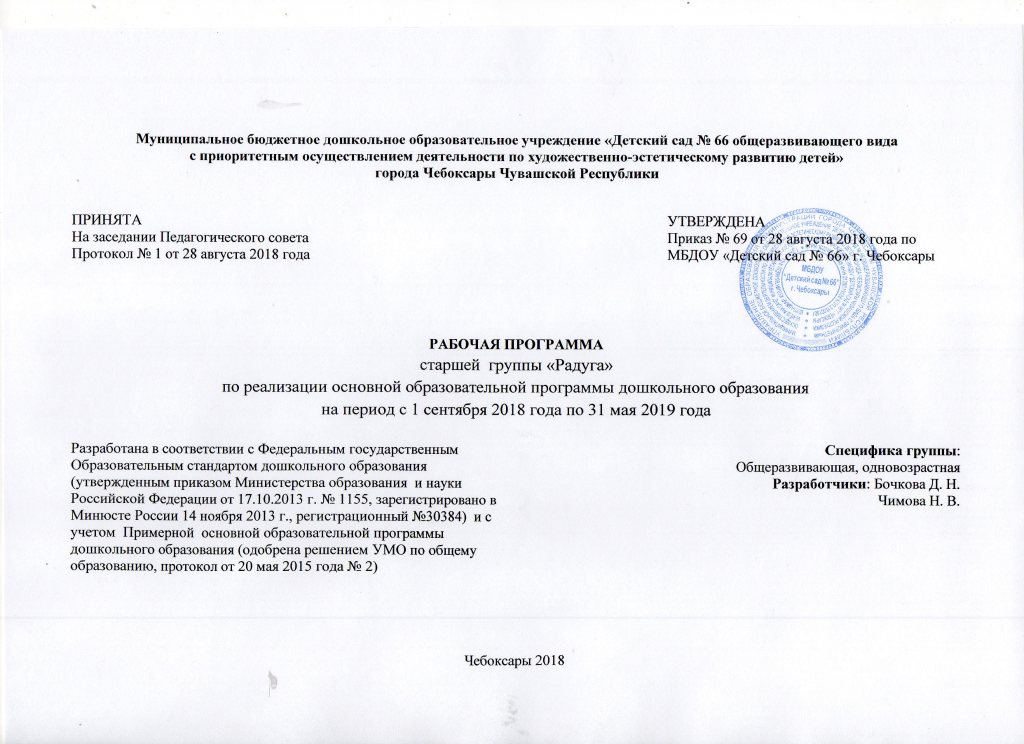 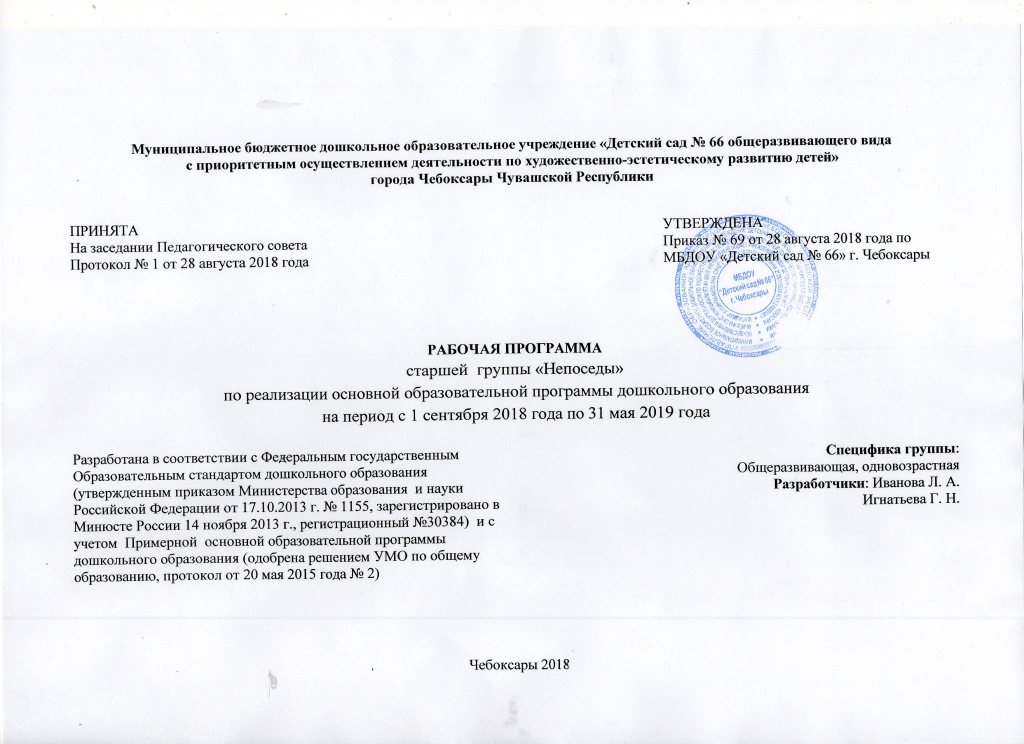 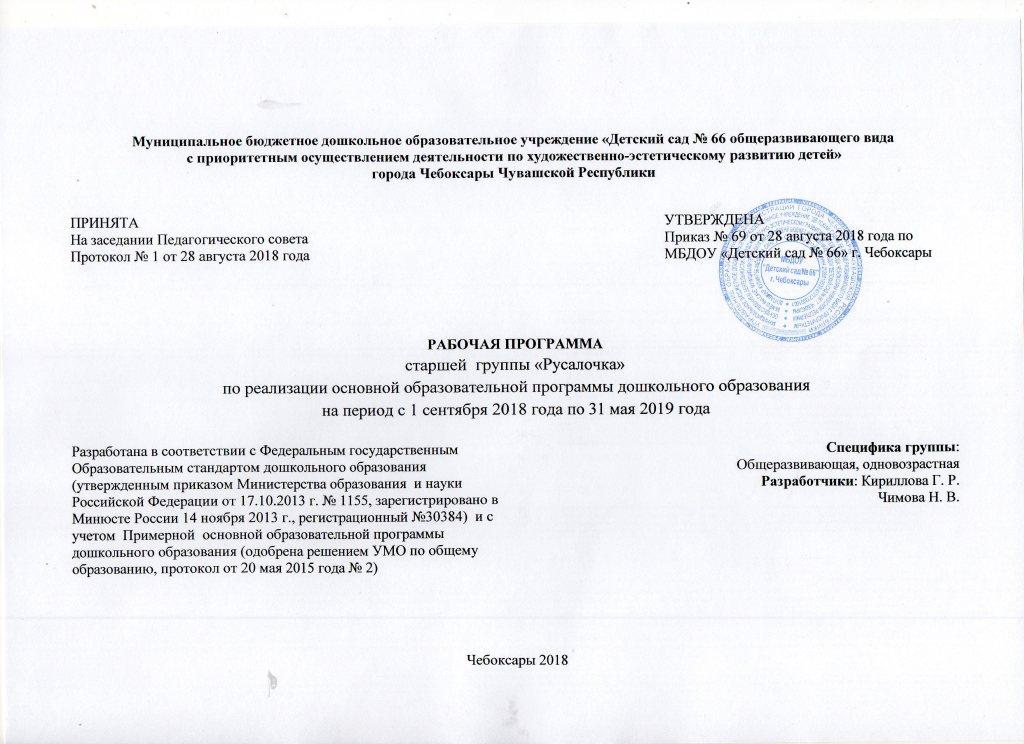 I.ЦЕЛЕВОЙ РАЗДЕЛПояснительная записка	Рабочая программа старшей группы разработана в соответствии с Основной образовательной программой дошкольного образования муниципального бюджетного дошкольного образовательного учреждения «Детский сад № 66» общеразвивающего вида с приоритетным осуществлением деятельности по художественно-эстетическому развитию детей» города Чебоксары Чувашской Республики, с Федеральным государственным образовательным стандартом дошкольного образования, утвержденным приказом Министерства образования и науки Российской Федерации от 17.10.2013г. № 1155, характеризует систему организации образовательной деятельности педагогов, определяет ценностно-целевые ориентиры, образовательную модель и содержание образования. 	Разработка Программы регламентирована нормативно-правовой и документальной основой, куда входят: Конституция Российской Федерации, 1993 г. Федеральный закон от 29 декабря 2012 г. N 273-ФЗ «Об образовании в Российской Федерации» Закон Чувашской Республики от 30.07.2013 №50 «Об образовании в Чувашской республике» Приказ Министерства образования и науки Российской Федерации от 17.10.2013 № 1155 «Об утверждении федерального государственного образовательного стандарта дошкольного образования» Постановление Главного государственного санитарного врача Российской Федерации от 15 мая 2013 г. N 26 г. Москва "Об утверждении СанПиН 2.4.1.3049-13 "Санитарно эпидемиологические требования к устройству, содержанию и организации режима работы дошкольных образовательных организаций". Целостность педагогического процесса в данной группе обеспечивается реализацией Примерной основной общеобразовательной программы дошкольного образования «ОТ РОЖДЕНИЯ ДО ШКОЛЫ» / Под ред. Н. Е. Вераксы, Т. С. Комаровой, М. А. Васильевой. - М.: МОЗАИКА-СИНТЕЗ, 2016 и ряда парциальных программ национально-регионального компонента:Образовательная область «Познавательное  развитие»Программа образования ребенка-дошкольника. Науч. Рук. Л.В. Кузнецова. – Чебоксары. Чувашский республиканский институт образования, 2006. («Моя республика») Т.В. Мурашкина Примерная парциальная программа этноэкологического развития детей 5 - 6 лет «Загадки родной природы»/Чебоксары, 2015. Образовательная область «Социально-коммуникативное развитие»Л.Б. Соловей. Программа по социально-коммуникативному развитию детей дошкольного возраста с учетом регионального компонента «Традиции чувашского края» /Чебоксары, 2015.Образовательная область «Речевое  развитие»Е.И. Николаева. Программа по приобщению дошкольников к национальной детской литературе «Рассказы солнечного края» для детей 3-7 лет/ Чебоксары, 2015.Образовательная область «Художественно-эстетическое развитие»Л. Г. Васильева «Программа художественно - творческого развития ребенка – дошкольника 4-7 лет средствами чувашского декоративно-прикладного искусства». Чебоксары, 1994 г.И. А. Лыкова Авторская программа художественного воспитания, обучения и развития детей 2-7 лет «Цветные ладошки»/Москва, 2016 «Праздники на земле Улыпа. Методическое пособие для дошкольных образовательных учреждений/под ред. Р. Б. Кузьминой.Ведущие цели Программы: - Создание благоприятных условий для полноценного проживания ребенком дошкольного детства, - Формирование основ базовой культуры личности, - Всестороннее развитие психических и физических качеств в соответствии с возрастными и индивидуальными особенностями, - Подготовка к жизни в современном обществе, - Формирование предпосылок к учебной деятельности, обеспечение безопасности жизнедеятельности дошкольника. Особое внимание в Программе уделяется развитию личности ребенка, сохранению и укреплению здоровья детей, а также воспитанию у дошкольников таких качеств, как патриотизм, активная жизненная позиция, творческий подход в решении различных жизненных ситуаций, уважение к традиционным ценностям. Принципы программы: • соответствует принципу развивающего образования, целью которого является развитие ребенка; • сочетает принципы научной обоснованности и практической применимости (содержание Программы соответствует основным положениям возрастной психологии и дошкольной педагогики и, как показывает опыт, может быть успешно реализована в массовой практике дошкольного образования); • соответствует критериям полноты, необходимости и достаточности (позволяя решать поставленные цели и задачи при использовании разумного «минимума» материала); • обеспечивает единство воспитательных, развивающих и обучающих целей и задач процесса образования детей дошкольного возраста, в ходе реализации которых формируются такие качества, которые являются ключевыми в развитии дошкольников;• строится с учетом принципа интеграции образовательных областей в соответствии с возрастными возможностями и особенностями детей, спецификой и возможностями образовательных областей; • основывается на комплексно-тематическом принципе построения образовательного процесса; • предусматривает решение программных образовательных задач в совместной деятельности взрослого и детей и самостоятельной деятельности дошкольников не только в рамках непосредственно образовательной деятельности, но и при проведении режимных моментов в соответствии со спецификой дошкольного образования; • предполагает построение образовательного процесса на адекватных возрасту формах работы с детьми. Основной формой работы с дошкольниками и ведущим видом их деятельности является игра; • допускает варьирование образовательного процесса в зависимости от региональных особенностей; • строится с учетом соблюдения преемственности между всеми возрастными дошкольными группами и между детским садом и начальной школой. Характеристика особенностей развития детей старшей группы (5-6 года)	В целом, детский коллектив дружный, эмоционально отзывчивый. Поведение дошкольников всё чаще выстраивается с учётом интересов и потребностей своих сверстников и наставников. Дети много общаются со взрослыми, которые для них являются авторитетом. Следует отметить, что некоторые дети, в силу особенностей своего характера (застенчивости, скромности) испытывают затруднения в общении. 	Ребенок овладевает основными культурными средствами, способами деятельности, проявляет инициативу и самостоятельность в разных видах деятельности — игре, общении, познавательно-исследовательской деятельности, конструировании и др.; способен выбирать себе род занятий, участников по совместной деятельности. 	Ребенок обладает установкой положительного отношения к миру, к разным видам труда, другим людям и самому себе, обладает чувством собственного достоинства; активно взаимодействует со сверстниками и взрослыми, участвует в совместных играх. 	Способен договариваться, учитывать интересы и чувства других, сопереживать неудачам и радоваться успехам других, адекватно проявляет свои чувства, в том числе чувство веры в себя, старается разрешать конфликты. Умеет выражать и отстаивать свою позицию по разным вопросам. 	Способен сотрудничать и выполнять как лидерские, так и исполнительские функции в совместной деятельности. Понимает, что все люди равны вне зависимости от их социального происхождения, этнической принадлежности, религиозных и других верований, их физических и психических особенностей. 	Проявляет эмпатию по отношению к другим людям, готовность прийти на помощь тем, кто в этом нуждается. 	Проявляет умение слышать других и стремление быть понятым другими. 	Ребенок обладает развитым воображением, которое реализуется в разных видах деятельности, и прежде всего в игре; владеет разными формами и видами игры, различает условную и реальную ситуации; умеет подчиняться разным правилам и социальным нормам. Умеет распознавать различные ситуации и адекватно их оценивать. 	Ребенок достаточно хорошо владеет устной речью, может выражать свои мысли и желания, использовать речь для выражения своих мыслей, чувств и желаний, построения речевого высказывания в ситуации общения, выделять звуки в словах, у ребенка складываются предпосылки грамотности. 	У ребенка развита крупная и мелкая моторика; он подвижен, вынослив, владеет основными движениями, может контролировать свои движения и управлять ими. 	Ребенок способен к волевым усилиям, может следовать социальным нормам поведения и правилам в разных видах деятельности, во взаимоотношениях со взрослыми и сверстниками, может соблюдать правила безопасного поведения и навыки личной гигиены. Проявляет ответственность за начатое дело. 	Ребенок проявляет любознательность, задает вопросы взрослым и сверстникам, интересуется причинно-следственными связями, пытается самостоятельно придумывать объяснения явлениям природы и поступкам людей; склонен наблюдать, экспериментировать. Обладает начальными знаниями о себе, о природном и социальном мире, в котором он живет; знаком с произведениями детской литературы, обладает элементарными представлениями из области живой природы, естествознания, математики, истории и т.п.; способен к принятию собственных решений, опираясь на свои знания и умения в различных видах деятельности. Открыт новому, то есть проявляет желание узнавать новое, самостоятельно добывать новые знания; положительно относится к обучению в школе. 	Проявляет уважение к жизни (в различных ее формах) и заботу об окружающей среде. 	Эмоционально отзывается на красоту окружающего мира, произведения народного и профессионального искусства (музыку, танцы, театральную деятельность, изобразительную деятельность и т. д.). 	Проявляет патриотические чувства, ощущает гордость за свою страну, ее достижения, имеет представление о ее географическом разнообразии, многонациональности, важнейших исторических событиях. 	Имеет первичные представления о себе, семье, традиционных семейных ценностях, включая традиционные гендерные ориентации, проявляет уважение к своему и противоположному полу. Соблюдает элементарные общепринятые нормы, имеет первичные ценностные представления о том, «что такое хорошо и что такое плохо», стремится поступать хорошо; проявляет уважение к старшим и заботу о младших. Имеет начальные представления о здоровом образе жизни. Воспринимает здоровый образ жизни как ценность. II. СОДЕРЖАТЕЛЬНЫЙ РАЗДЕЛОбязательная частьЗадачи обязательной части Программы: 1. охрана и укрепление физического и психического здоровья детей, в том числе их эмоционального благополучия; 2. обеспечение равных возможностей для полноценного развития каждого ребёнка в период дошкольного детства независимо от места жительства, пола, нации, языка, социального статуса, психофизиологических и других особенностей (в том числе ограниченных возможностей здоровья); 3. обеспечения преемственности целей, задач и содержания образования, реализуемых в рамках образовательных программ различных уровней (преемственность основных образовательных программ дошкольного и начального общего образования); 4. создания благоприятных условий развития детей в соответствии с их возрастными и индивидуальными особенностями и склонностями, развития способностей и творческого потенциала каждого ребёнка как субъекта отношений с самим собой, другими детьми, взрослыми и миром; 5. объединения обучения и воспитания в целостный образовательный процесс на основе духовно-нравственных и социокультурных ценностей и принятых в обществе правил, и норм поведения в интересах человека, семьи, общества; 6. формирования общей культуры личности детей, в том числе ценностей здорового образа жизни, развития их социальных, нравственных, эстетических, интеллектуальных, физических качеств, инициативности, самостоятельности и ответственности ребёнка, формирования предпосылок учебной деятельности; 7. обеспечения вариативности и разнообразия содержания Программ и организационных форм дошкольного образования, возможности формирования Программ различной направленности с учётом образовательных потребностей, способностей и состояния здоровья детей; 8. формирования социокультурной среды, соответствующей возрастным, индивидуальным, психологическим и физиологическим особенностям детей; 9. обеспечения психолого-педагогической поддержки семьи и повышения компетентности родителей (законных представителей) в вопросах развития и образования, охраны и укрепления здоровья детей. Содержание психолого-педагогической работы изложено по пяти образовательным областям: • социально-коммуникативное развитие; • познавательное развитие; • речевое развитие; • художественно-эстетическое развитие; • физическое развитие. Социально-коммуникативное развитие	«Социально-коммуникативное развитие» направлено на усвоение норм и ценностей, принятых в обществе, включая моральные и нравственные ценности; развитие общения и взаимодействия ребенка со взрослыми и сверстниками; становление самостоятельности, целенаправленности и саморегуляции собственных действий; развитие социального и эмоционального интеллекта, эмоциональной отзывчивости, сопереживания, формирование готовности к совместной деятельности со сверстниками, формирование уважительного отношения и чувства принадлежности к своей семье и к сообществу детей и взрослых в Организации; формирование позитивных установок к различным видам труда и творчества; формирование основ безопасного поведения в быту, социуме, природе». Цели и задачи:- усвоение норм и ценностей, принятых в обществе, включая моральные и нравственные ценности; - развитие общения и взаимодействия ребёнка со взрослыми и сверстниками; - становление самостоятельности, целенаправленности и саморегуляции собственных действий; - развитие социального и эмоционального интеллекта, эмоциональной отзывчивости, сопереживания, формирование готовности к совместной деятельности со сверстниками, формирование уважительного отношения и чувства принадлежности к своей семье и к сообществу детей и взрослых в образовательном учреждении; - формирование позитивных установок к различным видам труда и творчества; - формирование основ безопасного поведения в быту, социуме, природе. Направления образовательной области «Социально-коммуникативное развитие»: - социализация, развитие общения, нравственное воспитание; - ребенок в семье и сообществе, патриотическое воспитание; - самообслуживание, самостоятельность, трудовое воспитание; - основы безопасной жизнедеятельности.Содержание программы: Социализация, развитие общения, нравственное воспитание Воспитывать дружеские взаимоотношения между детьми; привычку сообща играть, трудиться, заниматься; стремление радовать старших хорошими поступками; умение самостоятельно находить общие интересные занятия. Воспитывать уважительное отношение к окружающим. Формировать умение заботиться о младших, помогать им, защищать тех, кто слабее. Формировать такие качества, как сочувствие, отзывчивость. Воспитывать скромность, умение проявлять заботу об окружающих, с благодарностью относиться к помощи и знакам внимания. Формировать умение оценивать свои поступки и поступки сверстников. Развивать стремление детей выражать свое отношение к окружающему, самостоятельно находить для этого различные речевые средства. Расширять представления о правилах поведения в общественных местах; об обязанностях в группе детского сада, дома. Обогащать словарь детей вежливыми словами (здравствуйте, до свидания, пожалуйста, извините, спасибо и т. д.). Побуждать к использованию в речи фольклора (пословицы, поговорки, потешки и др.). Показать значение родного языка в формировании основ нравственности. Ребенок в семье и сообществе, патриотическое воспитание Образ Я. Расширять представления ребенка об изменении позиции в связи с взрослением (ответственность за младших, уважение и помощь старшим, в том числе пожилым людям и т. д.). Через символические и образные средства углублять представления ребенка о себе в прошлом, настоящем и будущем. Расширять традиционные гендерные представления. Воспитывать уважительное отношение к сверстникам своего и противоположного пола. Семья. Углублять представления ребенка о семье и ее истории; о том, где работают родители, как важен для общества их труд. Поощрять посильное участие детей в подготовке различных семейных праздников. Приучать к выполнению постоянных обязанностей по дому. Детский сад. Продолжать формировать интерес к ближайшей окружающей среде: к детскому саду, дому, где живут дети, участку детского сада и др. Обращать внимание на своеобразие оформления разных помещений. Развивать умение замечать изменения в оформлении помещений, учить объяснять причины таких изменений; высказывать свое мнение по поводу замеченных перемен, вносить свои предложения о возможных вариантах оформления. Подводить детей к оценке окружающей среды.Вызывать стремление поддерживать чистоту и порядок в группе, украшать ее произведениями искусства, рисунками. Привлекать к оформлению групповой комнаты, зала к праздникам. Побуждать использовать созданные детьми изделия, рисунки, аппликации (птички, бабочки, снежинки, веточки с листьями и т. п.). Расширять представления ребенка о себе как о члене коллектива, формировать активную жизненную позицию через участие в совместной проектной деятельности, взаимодействие с детьми других возрастных групп, посильное участие в жизни дошкольного учреждения. Приобщать к мероприятиям, которые проводятся в детском саду, в том числе и совместно с родителями (спектакли, спортивные праздники и развлечения, подготовка выставок детских работ). Родная страна. Расширять представления о малой Родине. Рассказывать детям о достопримечательностях, культуре, традициях родного края; о замечательных людях, прославивших свой край. Расширять представления детей о родной стране, о государственных праздниках (8 Марта, День защитника Отечества, День Победы, Новый год и т. д.). Воспитывать любовь к Родине. Формировать представления о том, что Российская Федерация (Россия) — огромная многонациональная страна. Рассказывать детям о том, что Москва — главный город, столица нашей Родины. Познакомить с флагом и гербом России, мелодией гимна. Расширять представления детей о Российской армии. Воспитывать уважение к защитникам отечества. Рассказывать о трудной, но почетной обязанности защищать Родину, охранять ее спокойствие и безопасность; о том, как в годы войн храбро сражались и защищали нашу страну от врагов прадеды, деды, отцы. Приглашать в детский сад военных, ветеранов из числа близких родственников детей. Рассматривать с детьми картины, репродукции, альбомы с военной тематикой. Самообслуживание, самостоятельность, трудовое воспитание Культурно-гигиенические навыки Формировать у детей привычку следить за чистотой тела, опрятностью одежды, прически; самостоятельно чистить зубы, умываться, по мере необходимости мыть руки, следить за чистотой ногтей; при кашле и чихании закрывать рот и нос платком. Закреплять умение замечать и самостоятельно устранять непорядок в своем внешнем виде. Совершенствовать культуру еды: умение правильно пользоваться столовыми приборами (вилкой, ножом); есть аккуратно, бесшумно, сохраняя правильную осанку за столом; обращаться с просьбой, благодарить. Самообслуживание. Закреплять умение быстро, аккуратно одеваться и раздеваться, соблюдать порядок в своем шкафу (раскладывать одежду в определенные места), опрятно заправлять постель. Воспитывать умение самостоятельно и своевременно готовить материалы и пособия к занятию, учить самостоятельно раскладывать подготовленные воспитателем материалы для занятий, убирать их, мыть кисточки, розетки для красок, палитру, протирать столы. Общественно-полезный труд. Воспитывать у детей положительное отношение к труду, желание выполнять посильные трудовые поручения. Разъяснять детям значимость их труда. Воспитывать желание участвовать в совместной трудовой деятельности. Формировать необходимые умения и навыки в разных видах труда. Воспитывать самостоятельность и ответственность, умение доводить начатое дело до конца. Развивать творчество и инициативу при выполнении различных видов труда. Знакомить детей с наиболее экономными приемами работы. Воспитывать культуру трудовой деятельности, бережное отношение к материалам и инструментам. Формировать умение оценивать результат своей работы (с помощью взрослого). Воспитывать дружеские взаимоотношения между детьми; привычку играть, трудиться, заниматься сообща.Развивать желание помогать друг другу. Формировать у детей предпосылки (элементы) учебной деятельности. Продолжать развивать внимание, умение понимать поставленную задачу (что нужно делать), способы ее достижения (как делать); воспитывать усидчивость; учить проявлять настойчивость, целеустремленность в достижении конечного результата. Продолжать учить детей помогать взрослым поддерживать порядок в группе: протирать игрушки, строительный материал и т. п. Формировать умение наводить порядок на участке детского сада (подметать и очищать дорожки от мусора, зимой — от снега, поливать песок в песочнице и пр.). Приучать добросовестно выполнять обязанности дежурных по столовой: сервировать стол, приводить его в порядок после еды. Труд в природе. Поощрять желание выполнять различные поручения, связанные с уходом за животными и растениями в уголке природы; обязанности дежурного в уголке природы (поливать комнатные растения, рыхлить почву и т. д.). Привлекать детей к помощи взрослым и посильному труду в природе: осенью — к уборке овощей на огороде, сбору семян, пересаживанию цветущих растений из грунта в уголок природы; зимой — к сгребанию снега к стволам деревьев и кустарникам, выращиванию зеленого корма для птиц и животных (обитателей уголка природы), посадке корнеплодов, к созданию фигур и построек из снега; весной — к посеву семян овощей, цветов, высадке рассады; летом — к рыхлению почвы, поливке грядок и клумб. Уважение к труду взрослых. Расширять представления детей о труде взрослых, результатах труда, его общественной значимости. Формировать бережное отношение к тому, что сделано руками человека. Прививать детям чувство благодарности к людям за их труд. Формирование основ безопасности Безопасное поведение в природе. Формировать основы экологической культуры и безопасного поведения в природе. Формировать понятия о том, что в природе все взаимосвязано, что человек не должен нарушать эту взаимосвязь, чтобы не навредить животному и растительному миру. Знакомить с явлениями неживой природы (гроза, гром, молния, радуга), с правилами поведения при грозе. Знакомить детей с правилами оказания первой помощи при ушибах и укусах насекомых. Безопасность на дорогах. Уточнять знания детей об элементах дороги (проезжая часть, пешеходный переход, тротуар), о движении транспорта, о работе светофора. Знакомить с названиями ближайших к детскому саду улиц и улиц, на которых живут дети. Знакомить с правилами дорожного движения, правилами передвижения пешеходов и велосипедистов. Продолжать знакомить с дорожными знаками: «Дети», «Остановка трамвая», «Остановка автобуса», «Пешеходный переход», «Пункт первой медицинской помощи», «Пункт питания», «Место стоянки», «Въезд запрещен», «Дорожные работы», «Велосипедная дорожка». Безопасность собственной жизнедеятельности. Закреплять основы безопасности жизнедеятельности человека. Продолжать знакомить с правилами безопасного поведения во время игр в разное время года (купание в водоемах, катание на велосипеде, на санках, коньках, лыжах и др.). Расширять знания об источниках опасности в быту (электроприборы, газовая плита, утюг и др.). Закреплять навыки безопасного пользования бытовыми предметами. Уточнять знания детей о работе пожарных, о причинах пожаров, об элементарных правилах поведения во время пожара. Знакомить с работой службы спасения — МЧС. Закреплять знания о том, что в случае необходимости взрослые звонят по телефонам «01», «02», «03». Формировать умение обращаться за помощью к взрослым.Формировать умение называть свое имя, фамилию, возраст, домашний адрес, телефон. ПОЗНАВАТЕЛЬНОЕ РАЗВИТИЕ	«Познавательное развитие» предполагает развитие интересов детей, любознательности и познавательной мотивации; формирование познавательных действий, становление сознания; развитие воображения и творческой активности; формирование первичных представлений о себе, других людях, объектах окружающего мира, о свойствах и отношениях объектов окружающего мира (форме, цвете, размере, материале, звучании, ритме, темпе, количестве, числе, части и целом, пространстве и времени, движении и покое, причинах и следствиях и др.), о малой родине и Отечестве, представлений о социокультурных ценностях нашего народа, об отечественных традициях и праздниках, о планете Земля как общем доме людей, об особенностях ее природы, многообразии стран и народов мира. Цели и задачи: - развитие интересов детей, любознательности и познавательной мотивации; - формирование познавательных действий, становление сознания; - развитие воображения и творческой активности; - формирование первичных представлений о себе, других людях, объектах окружающего мира, о свойствах и отношениях объектов окружающего мира (форме, цвете, размере, материале, звучании, ритме, темпе, количестве, числе, части и целом, пространстве и времени, движении и покое, причинах и следствиях и др.), о малой родине и Отечестве, представлений о социокультурных ценностях нашего народа, об отечественных традициях и праздниках, о планете Земля как общем доме людей, об особенностях её природы, многообразии стран и народов мира. Направления образовательной области «Познавательное развитие»: - познавательно-исследовательская деятельность; - формирование элементарных математических представлений; - ознакомление с миром природы Содержание программы: Развитие познавательно-исследовательской деятельности 	Первичные представления об объектах окружающего мира. Закреплять представления о предметах и явлениях окружающей действительности. Развивать умение наблюдать, анализировать, сравнивать, выделять характерные, существенные признаки предметов и явлений окружающего мира. 	Продолжать развивать умение сравнивать предметы, устанавливать их сходство и различия (найди в группе предметы такой же формы, такого же цвета; чем эти предметы похожи и чем отличаются и т. д.). Формировать умение подбирать пары или группы предметов, совпадающих по заданному признаку (длинный — короткий, пушистый — гладкий, теплый — холодный и др.). 	Развивать умение определять материалы, из которых изготовлены предметы. Формировать умение сравнивать предметы (по назначению, цвету, форме, материалу), классифицировать их (посуда — фарфоровая, стеклянная, керамическая, пластмассовая). Сенсорное развитие	Развивать восприятие, умение выделять разнообразные свойства и отношения предметов (цвет, форма, величина, расположение в пространстве и т. п.), включая органы чувств: зрение, слух, осязание, обоняние, вкус. Продолжать знакомить с цветами спектра: красный, оранжевый, желтый, зеленый, голубой, синий, фиолетовый (хроматические) и белый, серый и черный (ахроматические). Учить различать цвета по светлоте и насыщенности, правильно называть их. Показать детям особенности расположения цветовых тонов в спектре. 	Продолжать знакомить с различными геометрическими фигурами, учить использовать в качестве эталонов плоскостные и объемные формы. Формировать умение обследовать предметы разной формы; при обследовании включать движения рук по предмету. Расширять представления о фактуре предметов (гладкий, пушистый, шероховатый и т. п.).Совершенствовать глазомер. Развивать познавательно-исследовательский интерес, показывая занимательные опыты, фокусы, привлекая к простейшим экспериментам. Проектная деятельность. 	Создавать условия для реализации детьми проектов трех типов: исследовательских, творческих и нормативных. Развивать проектную деятельность исследовательского типа. Организовывать презентации проектов. Формировать у детей представления об авторстве проекта. Создавать условия для реализации проектной деятельности творческого типа. (Творческие проекты в этом возрасте носят индивидуальный характер.) 	Способствовать развитию проектной деятельности нормативного типа. (Нормативная проектная деятельность — это проектная деятельность, направленная на выработку детьми норм и правил поведения в детском коллективе.) Дидактические игры. Организовывать дидактические игры, объединяя детей в подгруппы по 2–4 человека; учить выполнять правила игры. Развивать в играх память, внимание, воображение, мышление, речь, сенсорные способности детей. Учить сравнивать предметы, подмечать незначительные различия в их признаках (цвет, форма, величина, материал),объединять предметы по общим признакам, составлять из части целое(складные кубики, мозаика, пазлы), определять изменения в расположении предметов (впереди, сзади, направо, налево, под, над, посередине, сбоку). 	Формировать желание действовать с разнообразными дидактическими играми и игрушками (народными, электронными, компьютерными и др.). 	Побуждать детей к самостоятельности в игре, вызывая у них эмоционально-положительный отклик на игровое действие. Формировать умение подчиняться правилам в групповых играх. Воспитывать творческую самостоятельность. Формировать такие качества, как дружелюбие, дисциплинированность. Воспитывать культуру честного соперничества в играх-соревнованиях. Приобщение к социокультурным ценностям 	Обогащать представления детей о мире предметов. Рассказывать о предметах, облегчающих труд человека в быту (кофемолка, миксер, мясорубка и др.), создающих комфорт (бра, картины, ковер и т. п.). Рассказывать о том, что любая вещь создана трудом многих людей («Откуда«пришел» стол?», «Как получилась книжка?» и т. п.). Расширять представления детей о профессиях. 	Расширять представления об учебных заведениях (детский сад, школа, колледж, вуз), сферах человеческой деятельности (наука, искусство, производство, сельское хозяйство). 	Продолжать знакомить с культурными явлениями (цирк, библиотека, музей и др.), их атрибутами, значением в жизни общества, связанными с ними профессиями, правилами поведения. Продолжать знакомить с деньгами, их функциями (средство для оплаты труда, расчетов при покупках), бюджетом и возможностями семьи.Формировать элементарные представления об истории человечества(Древний мир, Средние века, современное общество) через знакомство с произведениями искусства (живопись, скульптура, мифы и легенды народов мира), реконструкцию образа жизни людей разных времен (одежда, утварь, традиции и др.). 	Рассказывать детям о профессиях воспитателя, учителя, врача, строителя, работников сельского хозяйства, транспорта, торговли, связи др.; о важности и значимости их труда; о том, что для облегчения труда используется разнообразная техника. Знакомить с трудом людей творческих профессий: художников, писателей, композиторов, мастеров народного декоративно-прикладного искусства; с результатами их труда (картинами, книгами, нотами, предметами декоративного искусства). Ознакомление с миром природы 	Расширять и уточнять представления детей о природе. Закреплять умение вести наблюдение. 	Закреплять представления о растениях ближайшего окружения: деревьях, кустарниках и травянистых растениях. Знакомство с понятиями «лес», «луг» и «сад». Продолжать знакомить с комнатными растениями. Закреплять умение ухаживать за растениями. Рассказать детям о способах вегетативного размножения растений. Расширять представления о домашних животных, их повадках, зависимости от человека. Закреплять умение ухаживать за обитателями уголка природы. 	Расширять представления детей о диких животных: где живут, как добывают пищу и готовятся к зимней спячке. Познакомить с птицами (ласточка, скворец). 	Познакомить с представителями класса пресмыкающихся (ящерица, черепаха) и насекомых (пчела, комар, муха). Формировать представления о чередовании времен года, частей суток и их некоторых характеристиках. Знакомить с многообразием родной природы; с растениями и животными различных климатических зон. Показать, как человек в своей жизни использует воду, песок, глину, камни. Формировать представления о том, что человек — часть природы и что он должен беречь, охранять и защищать ее. Формировать умение устанавливать причинно-следственные связи между природными явлениями (сезон — растительность — труд людей). Показать детям взаимодействие живой и неживой природы. Рассказывать о значении солнца и воздуха в жизни человека, животных и растений. Сезонные наблюдения Осень. Закреплять представления детей о том, как похолодание и сокращение продолжительности дня изменяют жизнь растений, животных и человека. 	Знакомить детей с тем, как некоторые животные готовятся к зиме (лягушки, ящерицы, черепахи, ежи, медведи впадают в спячку, зайцы линяют, некоторые птицы (гуси, утки, журавли) улетают в теплые края). Зима. Расширять и обогащать знания детей об особенностях зимней природы (холода, заморозки, снегопады, сильные ветры), особенностях деятельности людей в городе, на селе. Познакомить с таким природным явлением, как туман. Весна. Расширять и обогащать знания детей о весенних изменениях в природе: тает снег, разливаются реки, прилетают птицы, травка и цветы быстрее появляются на солнечной стороне, чем в тени. Наблюдать гнездование птиц (ворон). Лето. Расширять и обогащать представления детей о влиянии тепла, солнечного света на жизнь людей, животных и растений (природа «расцве-тает», много ягод, фруктов, овощей; много корма для зверей, птиц и их детенышей). Рассказать о съедобных и несъедобных грибах (съедобные — маслята, опята, лисички и т. п.; несъедобные — мухомор, ложный опенок).РЕЧЕВОЕ РАЗВИТИЕ	«Речевое развитие» включает владение речью как средством общения и культуры; обогащение активного словаря; развитие связной, грамматически правильной диалогической и монологической речи; развитие речевого творчества; развитие звуковой и интонационной культуры речи, фонематического слуха; знакомство с книжной культурой, детской литературой, понимание на слух текстов различных жанров детской литературы; формирование звуковой аналитико-синтетической активности как предпосылки обучения грамоте Цели и задачи: - владение речью как средством общения и культуры; - обогащение активного словаря; - развитие связной, грамматически правильной диалогической и монологической речи; - развитие речевого творчества; - развитие звуковой и интонационной культуры речи, фонематического слуха; - знакомство с книжной культурой, детской литературой, понимание на слух текстов различных жанров детской литературы; - формирование звуковой аналитико-синтетической активности как предпосылки обучения грамоте. Направления образовательной области «Речевое развитие»: - Развитие речи; -Художественная литература. Содержание программы: Развитие речи Развивающая речевая среда Продолжать развивать речь как средство общения. Расширять представления детей о многообразии окружающего мира. Предлагать для рассматривания изделия народных промыслов, мини-коллекции (открытки, марки, монеты, наборы игрушек, выполненных из определенного материала), иллюстрированные книги (в том числе знакомые сказки с рисунками разных художников), открытки, фотографии с достопримечательностями родного края, Москвы, репродукции картин (в том числе из жизни дореволюционной России). Поощрять попытки ребенка делиться с педагогом и другими детьми разнообразными впечатлениями, уточнять источник полученной информации (телепередача, рассказ близкого человека, посещение выставки, детского спектакля и т. д.). В повседневной жизни, в играх подсказывать детям формы выражения вежливости (попросить прощения, извиниться, поблагодарить, сделать комплимент). Формировать умение детей решать спорные вопросы и улаживать конфликты с помощью речи: убеждать, доказывать, объяснять. Формирование словаря Обогащать речь детей существительными, обозначающими предметы бытового окружения; прилагательными, характеризующими свойства и качества предметов; наречиями, обозначающими взаимоотношения людей, их отношение к труду.Упражнять в подборе существительных к прилагательному (белый — снег, саxap, мел), слов со сходным значением (шалун — озорник — проказник), противоположным значением (слабый — сильный, пасмурно — солнечно). Помогать детям употреблять слова в точном соответствии со смыслом. Звуковая культура речи Закреплять правильное, отчетливое произнесение звуков. Учить различать на слух и отчетливо произносить сходные по артикуляции и звучанию: согласные звуки: с— з, с — ц, ш — ж, ч — ц, с — ш, ж — з, л — р. Продолжать развивать фонематический слух. Учить определять место звука в слове (начало, середина, конец). Отрабатывать интонационную выразительность речи. Грамматический строй речи Совершенствовать умение согласовывать слова в предложениях: существительные с числительными (пять груш, трое ребят) и прилагательные с существительными (лягушка — зеленое брюшко). Помогать детям замечать неправильную постановку ударения в слове, ошибку в чередовании согласных, предоставлять возможность самостоятельно ее исправить. Знакомить с разными способами образования слов (сахарница, хлебница; масленка, солонка; воспитатель, учитель, строитель). Упражнять в образовании однокоренных слов (медведь — медведица — медвежонок — медвежья), в том числе глаголов с приставками (забежал — выбежал — перебежал). Помогать детям правильно употреблять существительные множественного числа в именительном и винительном падежах; глаголы в повелительном наклонении; прилагательные и наречия в сравнительной степени; несклоняемые существительные. Формировать умение составлять по образцу простые и сложные предложения. Совершенствовать умение пользоваться прямой и косвенной речью. Связная речь Развивать умение поддерживать беседу. Совершенствовать диалогическую форму речи. Поощрять попытки высказывать свою точку зрения, согласие или несогласие с ответом товарища. Развивать монологическую форму речи. Формировать умение связно, последовательно и выразительно пересказывать небольшие сказки, рассказы. Формировать умение (по плану и образцу) рассказывать о предмете, содержании сюжетной картины, составлять рассказ по картинкам с последовательно развивающимся действием. Развивать умение составлять рассказы о событиях из личного опыта, придумывать свои концовки к сказкам. Формировать умение составлять небольшие рассказы творческого характера на тему, предложенную воспитателем. Художественная литература Продолжать развивать интерес детей к художественной литературе. Формировать умение внимательно и заинтересованно слушать сказки, рассказы, стихотворения; запоминать считалки, скороговорки, загадки. Прививать интерес к чтению больших произведений (по главам). Способствовать формированию эмоционального отношения к литературным произведениям. Побуждать рассказывать о своем восприятии конкретного поступка литературного персонажа. Помогать детям понять скрытые мотивы поведения героев произведения. Продолжать объяснять (с опорой на прочитанное произведение) доступные детям жанровые особенности сказок, рассказов, стихотворений.Воспитывать чуткость к художественному слову; зачитывать отрывки с наиболее яркими, запоминающимися описаниями, сравнениями, эпитетами. Формировать умение вслушиваться в ритм и мелодику поэтического текста. Помогать выразительно, с естественными интонациями читать стихи, участвовать в чтении текста по ролям, в инсценировках. Продолжать знакомить с книгами. Обращать внимание детей на оформление книги, на иллюстрации. Сравнивать иллюстрации разных художников к одному и тому же произведению. Выяснять симпатии и предпочтения детей. ХУДОЖЕСТВЕННО – ЭСТЕТИЧЕСКОЕ РАЗВИТИЕ	«Художественно-эстетическое развитие» предполагает развитие предпосылок ценностно-смыслового восприятия и понимания произведений искусства (словесного, музыкального, изобразительного), мира природы; становление эстетического отношения к окружающему миру; формирование элементарных представлений о видах искусства; восприятие музыки, художественной литературы, фольклора; стимулирование сопереживания персонажам художественных произведений; реализацию самостоятельной творческой деятельности детей (изобразительной, конструктивно-модельной, музыкальной и др.) Направления образовательной области «Художественно-эстетическое развитие»: -приобщение к искусству; - изобразительная деятельность; - конструктивно-модельная деятельность; - музыкально-художественная деятельность. Содержание программы: Приобщение к искусству 	Продолжать формировать интерес к музыке, живописи, литературе, народному искусству. 	Развивать эстетические чувства, эмоции, эстетический вкус, эстетическое восприятие произведений искусства, формировать умение выделять их выразительные средства. Формировать умение соотносить художественный образ и средства выразительности, характеризующие его в разных видах искусства, подбирать материал и пособия для самостоятельной художественной деятельности. Формировать умение выделять, называть, группировать произведения по видам искусства (литература, музыка, изобразительное искусство, архитектура, театр). 	Продолжать знакомить с жанрами изобразительного и музыкального искусства. Формировать умение выделять и использовать в своей изобразительной, музыкальной, театрализованной деятельности средства выразительности разных видов искусства, называть материалы для разных видов художественной деятельности. 	Познакомить с произведениями живописи (И. Шишкин, И. Левитан, В. Серов, И. Грабарь, П. Кончаловский и др.) и изображением родной природы в картинах художников. Расширять представления о графике (ее выразительных средствах). Знакомить с творчеством художников-иллюстраторов детских книг (Ю. Васнецов, Е. Рачев, Е. Чарушин, И. Билибин и др.). 	Продолжать знакомить детей с архитектурой. Закреплять знания о том, что существуют различные по назначению здания: жилые дома, магазины, театры, кинотеатры и др. Обращать внимание детей на сходства и различия архитектурных сооружений одинакового назначения: форма, пропорции (высота, длина, украшения — декор и т. д.). Подводить к пониманию зависимости конструкции здания от его назначения: жилой дом, театр, храм и т. д. Развивать наблюдательность, учить внимательно рассматривать здания, замечать их характерные особенности, разнообразие пропорций, конструкций, украшающих деталей. При чтении литературных произведений, сказок обращать внимание детей на описание сказочных домиков (теремок, рукавичка, избушка на курьих ножках), дворцов.Познакомить с понятиями «народное искусство», «виды и жанры народного искусства». Расширять представления детей о народном искусстве, фольклоре, музыке и художественных промыслах. Формировать у детей бережное отношение к произведениям искусства. Изобразительная деятельность Предметное рисование. 	Продолжать совершенствовать умение передавать в рисунке образы предметов, объектов, персонажей сказок, литературных произведений. Обращать внимание детей на отличия предметов по форме, величине, пропорциям частей; побуждать их передавать эти отличия в рисунках. 	Формировать умение передавать положение предметов в пространстве на листе бумаги, обращать внимание детей на то, что предметы могут по-разному располагаться на плоскости (стоять, лежать, менять положение: живые существа могут двигаться, менять позы, дерево в ветреный день — наклоняться и т. д.). Учить передавать движения фигур. 	Способствовать овладению композиционными умениями: учить располагать предмет на листе с учетом его пропорций (если предмет вытянут в высоту, располагать его на листе по вертикали; если он вытянут в ширину, например, не очень высокий, но длинный дом, располагать его по горизонтали). Закреплять способы и приемы рисования различными изобразительными материалами (цветные карандаши, гуашь, акварель, цветные мелки, пастель, сангина, угольный карандаш, фломастеры, разнообразные кисти и т. п). Вырабатывать навыки рисования контура предмета простым карандашом с легким нажимом на него, чтобы при последующем закрашивании изображения не оставалось жестких, грубых линий, пачкающих рисунок. 	Формировать умение рисовать акварелью в соответствии с ее спецификой (прозрачностью и легкостью цвета, плавностью перехода одного цвета в другой). 	Формировать умение рисовать кистью разными способами: широкие линии — всем ворсом, тонкие — концом кисти; наносить мазки, прикладывая кисть всем ворсом к бумаге, рисовать концом кисти мелкие пятнышки. Закреплять знания об уже известных цветах, знакомить с новыми цветами (фиолетовый) и оттенками (голубой, розовый, темно-зеленый, сиреневый), развивать чувство цвета. Формировать умение смешивать краски для получения новых цветов и оттенков (при рисовании гуашью) и высветлять цвет, добавляя в краску воду (при рисовании акварелью). При рисовании карандашами учить передавать оттенки цвета, регулируя нажим на карандаш. В карандашном исполнении дети могут, регулируя нажим, передать до трех оттенков цвета. Сюжетное рисование. 	Формировать умение детей создавать сюжетные композиции на темы окружающей жизни и на темы литературных произведений («Кого встретил Колобок», «Два жадных медвежонка», «Где обедал воробей?» и др.). 	Развивать композиционные умения, учить располагать изображения на полосе внизу листа, по всему листу. Обращать внимание детей на соотношение по величине разных предметов в сюжете (дома большие, деревья высокие и низкие; люди меньше домов, но больше растущих на лугу цветов). Формировать умение располагать на рисунке предметы так, чтобы они загораживали друг друга (растущие перед домом деревья и частично его загораживающие и т. п.). Декоративное рисование. 	Продолжать знакомить детей с изделиями народных промыслов, закреплять и углублять знания о дымковской и филимоновской игрушках и их росписи; предлагать создавать изображения по мотивам народной декоративной росписи, знакомить с ее цветовым строем и элементами композиции, добиваться большего разнообразия используемых элементов. Продолжать знакомить с городецкой росписью, ее цветовым решением, спецификой создания декоративных цветов (как правило, не чистых тонов, а оттенков), учить использовать для украшения оживки. Познакомить с росписью Полхов-Майдана. Включать городецкую и полхов-майданскую роспись в творческую работу детей, помогать осваивать специфику этих видов росписи. Знакомить с региональным (местным) декоративным искусством. 	Формировать умение составлять узоры по мотивам городецкой, полхов-майданской, гжельской росписи: знакомить с характерными элементами (бутоны, цветы, листья, травка, усики, завитки, оживки). 	Формировать умение создавать узоры на листах в форме народного изделия (поднос, солонка, чашка, розетка и др.). 	Для развития творчества в декоративной деятельности использовать декоративные ткани. Предоставлять детям бумагу в форме одежды и головных уборов (кокошник, платок, свитер и др.), предметов быта (салфетка, полотенце). Формировать умение ритмично располагать узор. Предлагать расписывать бумажные силуэты и объемные фигуры. Лепка. 	Продолжать знакомить детей с особенностями лепки из глины, пластилина и пластической массы. Развивать умение лепить с натуры и по представлению знакомые предметы (овощи, фрукты, грибы, посуда, игрушки); передавать их характерные особенности. Продолжать учить лепить посуду из целого куска глины и пластилина ленточным способом. Закреплять умение лепить предметы пластическим, конструктивным и комбинированным способами. Учить сглаживать поверхность формы, делать предметы устойчивыми. 	Формировать умение передавать в лепке выразительность образа, лепить фигуры человека и животных в движении, объединять небольшие группы предметов в несложные сюжеты (в коллективных композициях): «Курица с цыплятами», «Два жадных медвежонка нашли сыр», «Дети на прогулке» и др. 	Формировать у детей умения лепить по представлению героев литературных произведений (Медведь и Колобок, Лиса и Зайчик, Машенька и Медведь и т. п.). Развивать творчество, инициативу. 	Продолжать формировать умение лепить мелкие детали; пользуясь стекой, наносить рисунок чешуек у рыбки, обозначать глаза, шерсть животного, перышки птицы, узор, складки на одежде людей и т. п. 	Продолжать формировать технические умения и навыки работы с разнообразными материалами для лепки; побуждать использовать дополнительные материалы (косточки, зернышки, бусинки и т. д.). Закреплять навыки аккуратной лепки. Закреплять навык тщательно мыть руки по окончании лепки. Декоративная лепка. 	Продолжать знакомить детей с особенностями декоративной лепки. Формировать интерес и эстетическое отношение к предметам народного декоративно-прикладного искусства. 	Формировать умение лепить птиц, животных, людей по типу народных игрушек (дымковской, филимоновской, каргопольской и др.). Формировать умение украшать узорами предметы декоративного искусства. Учить расписывать изделия гуашью, украшать их налепами и углубленным рельефом, использовать стеку. Формировать умение обмакивать пальцы в воду, чтобы сгладить неровности вылепленного изображения, когда это необходимо для передачи образа. Аппликация. 	Закреплять умение создавать изображения (разрезать бумагу на короткие и длинные полоски; вырезать круги из квадратов, овалы из прямоугольников, преобразовывать одни геометрические фигуры в другие: квадрат — в два–четыре треугольника, прямоугольник — в полоски, квадраты или маленькие прямоугольники), создавать из этих фигур изображения разных предметов или декоративные композиции. Формировать умение вырезать одинаковые фигуры или их детали из бумаги, сложенной гармошкой, а симметричные изображения — из бумаги, сложенной пополам (стакан, ваза, цветок и др.). С целью создания выразительного образа учить приему обрывания. 	Побуждать создавать предметные и сюжетные композиции, дополнять их деталями, обогащающими изображения.Формировать аккуратное и бережное отношение к материалам. Художественный труд. 	Совершенствовать умение работать с бумагой: сгибать лист вчетверо в разных направлениях; работать по готовой выкройке (шапочка, лодочка, домик, кошелек). 	Закреплять умение создавать из бумаги объемные фигуры: делить квадратный лист на несколько равных частей, сглаживать сгибы, надрезать по сгибам (домик, корзинка, кубик). 	Закреплять умение делать игрушки, сувениры из природного материала (шишки, ветки, ягоды) и других материалов (катушки, проволока в цветной обмотке, пустые коробки и др.), прочно соединяя части. 	Формировать умение самостоятельно создавать игрушки для сюжетно-ролевых игр (флажки, сумочки, шапочки, салфетки и др.); сувениры для родителей, сотрудников детского сада, елочные украшения. 	Привлекать детей к изготовлению пособий для занятий и самостоятельной деятельности (коробки, счетный материал), ремонту книг, настольно-печатных игр. Закреплять умение детей экономно и рационально расходовать материалы. Конструктивно-модельная деятельность 	Продолжать развивать умение устанавливать связь между создаваемыми постройками и тем, что дети видят в окружающей жизни; создавать разнообразные постройки и конструкции (дома, спортивное и игровое оборудование и т.п.). 	Формировать умение выделять основные части и характерные детали конструкций. 	Помогать анализировать сделанные педагогом поделки и постройки; на основе анализа находить конструктивные решения и планировать создание собственной постройки. 	Знакомить с новыми деталями: разнообразными по форме и величине пластинами, брусками, цилиндрами, конусами и др. Закреплять умение заменять одни детали другими. Формировать умение создавать различные по величине и конструкции постройки одного и того же объекта. Формировать умение строить по рисунку, самостоятельно подбирать необходимый строительный материал. Продолжать развивать умение работать коллективно, объединять свои поделки в соответствии с общим замыслом, договариваться, кто какую часть работы будет выполнять. Музыкально-художественная деятельность 	Продолжать развивать интерес и любовь к музыке, музыкальную отзывчивость на нее. Формировать музыкальную культуру на основе знакомства с классической, народной и современной музыкой. 	Продолжать развивать музыкальные способности детей: звуковысотный, ритмический, тембровый, динамический слух. Способствовать дальнейшему развитию навыков пения, движений под музыку, игры и импровизации мелодий на детских музыкальных инструментах; творческой активности детей. Слушание. Формировать умение различать жанры музыкальных произведений (марш, танец, песня). Совершенствовать музыкальную память через узнавание мелодий по отдельным фрагментам произведения (вступление, заключение, музыкальная фраза).Совершенствовать навык различения звуков по высоте в пределах квинты, звучания музыкальных инструментова (клавишно-ударные и струнные: фортепиано, скрипка, виолончель, балалайка). Пение. Формировать певческие навыки, умение петь легким звуком в диапазоне от «ре» первой октавы до «до» второй октавы, брать дыхание перед началом песни, между музыкальными фразами, произносить отчетливо слова, своевременно начинать и заканчивать песню, эмоционально передавать характер мелодии, петь умеренно, громко и тихо. Способствовать развитию навыков сольного пения, с музыкальным сопровождением и без него. Содействовать проявлению самостоятельности и творческому исполнению песен разного характера. Развивать песенный музыкальный вкус. Песенное творчество. Формировать умение импровизировать мелодию на заданный текст. Формировать умение сочинять мелодии различного характера: ласковую колыбельную, задорный или бодрый марш, плавный вальс, веселую плясовую. Музыкально-ритмические движения. 	Развивать чувство ритма, умение передавать через движения характер музыки, ее эмоционально-образное содержание. Формировать умение свободно ориентироваться в пространстве, выполнять простейшие перестроения, самостоятельно переходить от умеренного к быстрому или медленному темпу, менять движения в соответствии с музыкальными фразами. 	Способствовать формированию навыков исполнения танцевальных движений (поочередное выбрасывание ног вперед в прыжке; приставной шаг с приседанием, с продвижением вперед, кружение; приседание с выставлением ноги вперед). Познакомить с русским хороводом, пляской, а также с танцами других народов. Продолжать развивать навыки инсценирования песен; учить изображать сказочных животных и птиц (лошадка, коза, лиса, медведь, заяц, журавль, ворон и т. д.) в разных игровых ситуациях. Музыкально-игровое и танцевальное творчество. Развивать танцевальное творчество; учить придумывать движения к пляскам, танцам, составлять композицию танца, проявляя самостоятельность в творчестве. Формировать умение самостоятельно придумывать движения, отражающие содержание песни. Побуждать к инсценированию содержания песен, хороводов. Игра на детских музыкальных инструментах. Формировать умение детей исполнять простейшие мелодии на детских музыкальных инструментах; знакомые песенки индивидуально и небольшими группами, соблюдая при этом общую динамику и темп. Развивать творчество детей, побуждать их к активным самостоятельным действиям. ФИЗИЧЕСКОЕ РАЗВИТИЕЦели и задачи: - способствовать приобретению детьми опыта в двигательной деятельности, в том числе связанной с выполнением упражнений, направленных на развитие таких физических качеств, как координация и гибкость; - способствовать правильному формированию опорно-двигательной системы организма, развитию равновесия, координации движений, крупной и мелкой моторики обеих рук, а также правильному, не наносящему ущерба организму, выполнению основных движений (ходьба, бег, мягкие прыжки, повороты в обе стороны);- формировать начальные представления о некоторых видах спорта; - способствовать овладению подвижными играми с правилами; - способствовать становлению целенаправленности и саморегуляции в двигательной сфере; - способствовать становлению ценностей здорового образа жизни, овладение его элементарными нормами и правилами (в питании, двигательном режиме, закаливании, при формировании полезных привычек и др.). Направления образовательной области «Физическое развитие»: - формирование начальных представлений о здоровом образе жизни; - физическая культура. Организованную образовательную деятельность по физическому развитию планирует и организует инструктор по физической культуре во взаимосвязи с воспитателями, которые оказывают помощь, осуществляют страховку, следят за самочувствием детей, проводят индивидуальную работу. Содержание программы Формирование начальных представлений о здоровом образе жизни. Расширять представление об особенностях функционирования человеческого организма. Акцентировать внимание детей на особенностях их организма и здоровья («Мне нельзя есть апельсины — у меня аллергия», «Мне нужно носить очки»). Расширять представления о составляющих (важных компонентах) здорового образа жизни (правильное питание, движение, сон и солнце, воздух и вода — наши лучшие друзья) и факторах, разрушающих здоровье. Формировать представления о зависимости здоровья человека от правильного питания; умения определять качество продуктов, основываясь на сенсорных ощущениях. Расширять представления о роли гигиены и режима дня для здоровья человека. Формировать представления о правилах ухода за больным (заботиться о нем, не шуметь, выполнять его просьбы и поручения). Воспитывать сочувствие к болеющим. Формировать умение характеризовать свое самочувствие. Знакомить детей с возможностями здорового человека. Формировать потребность в здоровом образе жизни. Прививать интерес к физической культуре и спорту и желание заниматься физкультурой и спортом. Знакомить с доступными сведениями из истории олимпийского движения. Знакомить с основами техники безопасности и правилами поведения в спортивном зале и на спортивной площадке.Физическая культура. Продолжать формировать правильную осанку; умение осознанно выполнять движения. Совершенствовать двигательные умения и навыки детей. Развивать быстроту, силу, выносливость, гибкость. Закреплять умение легко ходить и бегать, энергично отталкиваясь от опоры. Формировать умение бегать наперегонки, с преодолением препятствий. Формировать умение лазать по гимнастической стенке, меняя темп. 	Формировать умение прыгать в длину, в высоту с разбега, правильно разбегаться, отталкиваться и приземляться в зависимости от вида прыжка, прыгать на мягкое покрытие через длинную скакалку, сохранять равновесие при приземлении. 	Формировать умение сочетать замах с броском при метании, подбрасывать и ловить мяч одной рукой, отбивать его правой и левой рукой на месте и вести при ходьбе. 	Формировать умение ходить на лыжах скользящим шагом, подниматься на склон, спускаться с горы, кататься на двухколесном велосипеде, кататься на самокате, отталкиваясь одной ногой (правой и левой). Учить ориентироваться в пространстве. Формировать умение элементам спортивных игр, играм с элементами соревнования, играм-эстафетам. 	Приучать помогать взрослым готовить физкультурный инвентарь к занятиям физическими упражнениями, убирать его на место. Поддерживать интерес детей к различным видам спорта, сообщать им некоторые сведения о событиях спортивной жизни страны. Подвижные игры. Продолжать учить детей самостоятельно организовывать знакомые подвижные игры, проявляя инициативу и творчество. 	Воспитывать у детей стремление участвовать в играх с элементами соревнования, играх-эстафетах. Формировать умение играть в спортивные игры и упражнения. 	Организованную образовательную деятельность по физическому развитию планирует и организует инструктор по физической культуре во взаимосвязи с воспитателями, которые оказывают помощь, осуществляют страховку, следят за самочувствием детей, проводят индивидуальную работу. 	Реализация целей и задач образовательных областей осуществляется в процессе разнообразных видов детской деятельности (формах активности детей), таких как: 1. игровая, включая сюжетно-ролевую игру, игру с правилами и другие виды игры; 2. коммуникативная (общение и взаимодействие со взрослыми и сверстниками); 3. познавательно-исследовательская (исследования объектов окружающего мира и экспериментирования с ними); 4. восприятие художественной литературы и фольклора; 5. самообслуживание и элементарный бытовой труд (в помещении и на улице); 6. конструирование из разного материала, включая конструкторы, модули, бумагу, природный и иной материал; 7. изобразительная (рисование, лепка, аппликация); 8. музыкальная (восприятие и понимание смысла музыкальных произведений, пение, музыкально-ритмические движения, игры на детских музыкальных инструментах); 9. двигательная (овладение основными движениями). Часть Программы, формируемая участниками образовательных отношений.Вариативные формы, способы, методы и средства реализации Программы с учётом возрастных и индивидуальных особенностей воспитанников, специфики их образовательных потребностей и интересов.Чувашская Республика – поликультурный регион, поэтому региональная направленность является особенностью программы.  Обучение  и  воспитание   в  ДОУ  осуществляется  на  русском  языке. На основании реализации Закона «О языках в Чувашской Республике» со средней группы введено обучение детей чувашскому языку в совместной деятельности.Организация образовательного процесса в дошкольном учреждении строится на основе системного, деятельностного, этнопедагогического, культурологического подходов.  Образовательный процесс предполагает активное взаимодействие всех участников педагогического процесса. Поскольку этнокультурная социализация ребенка происходит на основе освоения и присвоения образцов и ценностей национальной культуры, то в образовательный процесс включены задачи воспитания чувства национальной гордости, бережного отношения к национальным богатствам страны, языку, культуре, традициям. Это в свою очередь обеспечит уважение к людям других национальностей, формирование толерантных установок, что соответствует подлинно гуманистической педагогике.В качестве парциальных программ в ДОУ  используются:Образовательная область «Познавательное  развитие»Программа образования ребенка-дошкольника. Науч. Рук. Л.В. Кузнецова. – Чебоксары. Чувашский республиканский институт образования, 2006. («Моя республика») Т.В. Мурашкина Примерная парциальная программа этноэкологического развития детей 5 - 6 лет «Загадки родной природы»/Чебоксары, 2015. Образовательная область «Социально-коммуникативное развитие»Л.Б. Соловей. Программа по социально-коммуникативному развитию детей дошкольного возраста с учетом регионального компонента «Традиции чувашского края» /Чебоксары, 2015.Образовательная область «Речевое  развитие»Е.И. Николаева. Программа по приобщению дошкольников к национальной детской литературе «Рассказы солнечного края» для детей 3-7 лет/ Чебоксары, 2015.Образовательная область «Художественно-эстетическое развитие»Л. Г. Васильева «Программа художественно - творческого развития ребенка – дошкольника 4-7 лет средствами чувашского декоративно-прикладного искусства». Чебоксары, 1994 г.И. А. Лыкова Авторская программа художественного воспитания, обучения и развития детей 2-7 лет «Цветные ладошки»/Москва, 2016 «Праздники на земле Улыпа». Методическое пособие для дошкольных образовательных учреждений/под ред. Р. Б. Кузьминой.Образовательная область «Социально-коммуникативное развитие»Для приобщения к общечеловеческим ценностям педагог:- знакомит с понятиями, связанными с общечеловеческими ценностями на занятиях и в повседневной жизни ребёнка на основе литературных произведений.Для формирования патриотизма педагог:- обогащает представления детей о своей малой Родине, о родном городе, деревне, селе.Образовательные задачи:формирование желания больше узнать о своей "малой" Родине, умение свободно использовать полученные знания в повседневной жизни;расширение представлений о родном городе (селом), его своеобразии (географическое положение, архитектура), основных отраслей производства (сельское хозяйство, животноводство, лёгкая и тяжёлая промышленность);формирование представления о столицах: Чебоксары-столица Чувашии, Москва-столицы России;Формирование представлений о  государственной символике страны и республики (флаги, гербы, гимны), историческим и культурным прошлым, современным развитием культуры и промышленности, картой Чувашской Республики.формирование знаний детей о том, что в состав России входит много суверенных республик: Чувашская Республика, Татарстан, Марий Эл, Мордовия, Башкортостан и др., о некоторых особенностях их природы, экономики, промышленности, культуры;формирование обобщённых представлений о многонациональном составе населения Чувашской Республики, России, их языке, культуре, особенностях человека другой национальности, его характерных чертах, действиях.развитие у детей устойчивого познавательного интереса, любознательности и познавательной мотивации к родной природе, проектно-исследовательской деятельности народных примет о погоде;развитие воображения и творческой активности  в ознакомлении с культурным наследием и природным своеобразием Чувашского края;создание мотивационно-ценностного отношения к культурным традициям родного края;формирование начал информационной культуры у детей 5-7 летСодержание образовательной работыДля формирования желания больше узнать о своей «малой» Родине, умение свободно использовать полученные знания в повседневной жизни педагог:-  знакомит детей с его «малой» Родиной, побуждает  использовать полученные знания в повседневной жизниС целью расширения представлений о родном городе (селом), его своеобразии (географическое положение, архитектура), основных отраслей производства (сельское хозяйство, животноводство, лёгкая и тяжёлая промышленность) педагог:- обогащает представления детей о родном городе (селом), его своеобразии (географическое положение, архитектура), основных отраслей производства (сельское хозяйство, животноводство, лёгкая и тяжёлая промышленность)С целью формирования представлений о столицах: Чебоксары-столица Чувашии, Москва-столицы России педагог:- знакомит детей со столицами Чувашии и РоссииДля формирования представлений о  государственной символике страны и республики (флаги, гербы, гимны), историческим и культурным прошлым, современным развитием культуры и промышленности, картой Чувашской Республик педагог:- знакомит детей с государственной символикой страны и республики (флаги, гербы, гимны), историческим и культурным прошлым, современным развитием культуры и промышленности, картой Чувашской РеспубликФормируя знания детей о том, что в состав России входит много суверенных республик: Чувашская Республика, Татарстан, Марий Эл, Мордовия, Башкортостан и др., о некоторых особенностях их природы, экономики, промышленности, культуры педагог:- знакомит детей с суверенными республиками России (Чувашская Республика, Татарстан, Марий Эл, Мордовия, Башкортостан и др.),  с особенностями их природы, экономики, промышленности, культурыС целью формирования обобщённых представлений о многонациональном составе населения Чувашской Республики, России, их языке, культуре, особенностях человека другой национальности, его характерных чертах, действиях педагог:- даёт детям сведения о  многонациональном составе населения Чувашской Республики, России, их языке, культуре, особенностях человека другой национальности, его характерных чертах, действияхС целью развития у детей устойчивого познавательного интереса, любознательности и познавательной мотивации к родной природе, проектно-исследовательской деятельности народных примет о погоде педагог:- организует самостоятельную, интересную для детей познавательно-исследовательскую деятельность (проведение наблюдений, опытов, поиск информации в разных источниках)Для развития воображения и творческой активности  в ознакомлении с культурным наследием и природным своеобразием Чувашского края педагог:-  создаёт условия для  ознакомления с культурным наследием и природным своеобразием Чувашского краяС целью создания мотивационно-ценностного отношения к культурным традициям родного края педагог:- приобщает детей к ценностям культурных традиций родного краяДля формирования начал информационной культуры у детей 5-7 лет педагог:- создаёт условия для  ознакомления с информационной культурой.Образовательная область «Познавательное развитие»Образовательные задачи:формирование желания больше узнать о своей "малой" Родине, умение свободно использовать полученные знания в повседневной жизни;расширение представлений о родном городе (селом), его своеобразии (географическое положение, архитектура), основных отраслей производства (сельское хозяйство, животноводство, лёгкая и тяжёлая промышленность);формирование представления о столицах: Чебоксары-столица Чувашии, Москва-столица России;Формирование представлений о  государственной символике страны и республики (флаги, гербы, гимны), историческим и культурным прошлым, современным развитием культуры и промышленности, картой Чувашской Республики.формирование знаний детей о том, что в состав России входит много суверенных республик: Чувашская Республика, Татарстан, Марий Эл, Мордовия, Башкортостан и др., о некоторых особенностях их природы, экономики, промышленности, культуры;формирование обобщённых представлений о многонациональном составе населения Чувашской Республики, России, их языке, культуре, особенностях человека другой национальности, его характерных чертах, действиях.развитие у детей устойчивого познавательного интереса, любознательности и познавательной мотивации к родной природе, проектно-исследовательской деятельности народных примет о погоде;развитие воображения и творческой активности  в ознакомлении с культурным наследием и природным своеобразием Чувашского края;создание мотивационно-ценностного отношения к культурным традициям родного края;формирование начал информационной культуры у детей 5-7 летСодержание образовательной работыДля формирования желания больше узнать о своей «малой» Родине, умение свободно использовать полученные знания в повседневной жизни педагог:-  знакомит детей с его «малой» Родиной, побуждает  использовать полученные знания в повседневной жизниС целью расширения представлений о родном городе (селом), его своеобразии (географическое положение, архитектура), основных отраслей производства (сельское хозяйство, животноводство, лёгкая и тяжёлая промышленность) педагог:- обогащает представления детей о родном городе (селом), его своеобразии (географическое положение, архитектура), основных отраслей производства (сельское хозяйство, животноводство, лёгкая и тяжёлая промышленность)С целью формирования представлений о столицах: Чебоксары-столица Чувашии, Москва-столица России педагог:- знакомит детей со столицами Чувашии и РоссииДля формирования представлений о  государственной символике страны и республики (флаги, гербы, гимны), историческим и культурным прошлым, современным развитием культуры и промышленности, картой Чувашской Республик педагог:- знакомит детей с государственной символикой страны и республики (флаги, гербы, гимны), историческим и культурным прошлым, современным развитием культуры и промышленности, картой Чувашской РеспубликФормируя знания детей о том, что в состав России входит много суверенных республик: Чувашская Республика, Татарстан, Марий Эл, Мордовия, Башкортостан и др., о некоторых особенностях их природы, экономики, промышленности, культуры педагог:- знакомит детей с суверенными республиками России (Чувашская Республика, Татарстан, Марий Эл, Мордовия, Башкортостан и др.),  с особенностями их природы, экономики, промышленности, культурыС целью формирования обобщённых представлений о многонациональном составе населения Чувашской Республики, России, их языке, культуре, особенностях человека другой национальности, его характерных чертах, действиях педагог:- даёт детям сведения о  многонациональном составе населения Чувашской Республики, России, их языке, культуре, особенностях человека другой национальности, его характерных чертах, действияхС целью развития у детей устойчивого познавательного интереса, любознательности и познавательной мотивации к родной природе, проектно-исследовательской деятельности народных примет о погоде педагог:- организует самостоятельную, интересную для детей познавательно-исследовательскую деятельность (проведение наблюдений, опытов, поиск информации в разных источниках)Для развития воображения и творческой активности  в ознакомлении с культурным наследием и природным своеобразием Чувашского края педагог:-  создаёт условия для  ознакомления с культурным наследием и природным своеобразием Чувашского краяС целью создания мотивационно-ценностного отношения к культурным традициям родного края педагог:- приобщает детей к ценностям культурных традиций родного краяДля формирования начал информационной культуры у детей 5-7 лет педагог:- создаёт условия для  формирования начал информационной культурыОбразовательная область «Речевое развитие»Образовательные задачи:развитие образной речи детей;развитие самостоятельности и активности в придумывании продолжения любимых сказок с характерными персонажами чувашского (татарского, мордовского) фольклора, авторских произведений;воспитание чуткости к образным выражения чувашского (татарского, мордовского) фольклораобучение чувашскому языкуСодержание образовательной работыДля формирования образной речи воспитатель:- обращает внимание детей на художественную форму литературных произведений;- учить понимать значение образных выражений;- развивает поэтический слух и подводит детей к перенесению разнообразных средств художественной выразительности в самостоятельном словесном творчестве;- поощряет творческие проявления детей в области слова: придумывание сказок, рассказов, загадок;- воспитывает у детей интерес и бережное отношение к языковому богатству, умение использовать разнообразные языковые средства в своей речи и в словесном творчестве.Для развития самостоятельности и активности в придумывании продолжения любимых сказок с характерными персонажами чувашского (татарского, мордовского) фольклора, авторских произведений воспитатель:- создаёт условия для развития новой формы речи — монолога, поддерживает словотворчество детейС целью формирования чуткости к образным выражения чувашского (татарского, мордовского) фольклора воспитатель:- содействует пониманию образности и выразительности чувашского (татарского, мордовского) фольклораДля обучения детей чувашскому языку воспитатель:- воспитывает патриотические и интернациональные чувства;- формирует условия для разносторонней мотивации изучения чувашского языка;- упражняет в восприятии интонационной стороны речи, выражая различные эмоциональные оттенки (удивление, радость и т.д.);- закрепляет навыки литературного произношения чувашской речи;- знакомит детей с новыми словами, объединяя слова в группы по смысловому признаку (в соответствии с темой);- активизирует употребление новых слов в различных фразовых конструкциях, организуя соответствующие игровые ситуации;- формирует чувство языка, грамматической правильности чувашской речи;- учит детей понимать грамматические явления, правильно использовать их для понимания ситуации, решения определённой коммуникативной задачи (просьба, задача, рассказ, отрицание, объяснение и т.п.);- активизирует грамматические навыки в играх и игровых ситуациях, предполагающих их обязательное использование. Обеспечивает перенос грамматических навыков, предоставляя детям возможность использовать их на новом лексическом материале;- учит детей распознавать слова в составе высказывания, понимать небольшие стихотворения и прозаические на чувашском языке;- создаёт условия для максимального использования самостоятельной, неподготовленной связной речи на чувашском языке в новых для ребёнка коммуникативных ситуациях;-  учит детей строить отдельные высказывания из 2-6 элементов, а также комплексы для описания различных предметов и явлений;- обеспечивает сознательную ориентировку в средствах общения (фонетических, лексических, грамматических) с опорой на образцы общения в родном языке через систему познавательных задач, осознания коммуникативной задачи, языковых средств её решения.Образовательная область «Художественно-эстетическое развитие»Образовательные задачи:формирование первоначальных представлений и знаний о чувашском декоративно-прикладном искусстве (татарском, мордовском)воспитание эмоционально-личностной отзывчивости на произведений чувашского (татарского, мордовского ) прикладного искусства.формирование способности к декоративно-орнаментальной деятельностиразвитие декоративно-орнаментального творчествасовершенствование работы по формированию «родственного» внимания (эстетического отношения) к окружающему миру и к искусству живописи.закрепление интереса к произведениям своего и других народов Чувашииознакомление с более сложными жанрами фольклора (волшебные сказки, притчи, предания), литературные прозы (сказки-повести), поэзии (поэтические сказки)продолжить ознакомление с чувашскими (татарскими, мордовскими) авторами, их произведениями, отдельными фактами биографииформирование образа художника-иллюстратора как создателя иллюстрации детских книг (И. В. Алексеев, Т. И. Немцева)Содержание образовательной работыС целью формирования первоначальных представлений и знаний о чувашском декоративно-прикладном искусстве (татарском, мордовском) педагог:- подводит к пониманию того, что цвета в народном искусстве раскрывают определённое содержание (чёрный — цвет земли, красный — цвет огня и т. д.);- учит видеть и выделять отдельные элементы чувашского (татарского, мордовского) узоров;- учит понимать содержательный смысл народного орнамента;- подводит детей к  выделению видов декоративно-прикладного искусства (вышивка, узорное, ковровое ткачество, резьба и роспись по дереву, шитьё бисером, плетение и т.д.)Для воспитания эмоционально-личностной отзывчивости на произведений чувашского (татарского, мордовского ) прикладного искусства воспитатель:- развивает интерес к общению с произведениями народного искусства;- побуждает выражать свои чувства и переживания по поводу того или иного произведения народного искусства;- воспитание бережного отношения к красоте и уважении к создателям произведений декоративного прикладного искусства.С целью формирования способности к декоративно-орнаментальной деятельности воспитатель:- продолжает побуждать детей к созданию рисунков, лепных и аппликационных работ по мотивам русского, чувашского, мордовского, татарского декоративно-прикладного искусства;- развивает композиционные умения в ритмичном и симметричном расположении элементов орнамента.Для развития декоративно-орнаментального творчества воспитатель:- развивает активность, самостоятельность в обдумывании цветовой трактовки;- побуждает детей творчески преобразовывать показанные образцы. Создавая новые варианты сочетания элементов узора по форме, величине и цвету путём дополнения, изменений знакомого материала.Для совершенствования работы по формированию «родственного» внимания (эстетического отношения) к окружающему миру и к искусству живописи воспитатель:- знакомит детей с произведениями живописи русских чувашских, зарубежных художников и организует образовательные ситуации для художественного диалога с произведениями, используя выразительные средства.С целью закрепления интереса к произведениям своего и других народов Чувашии воспитатель:- развивает способности видеть в литературных произведениях общее – нравственные идеи и отличия – своеобразие языка, описание природы, обычаев, одежды, имён, названий и др.Для ознакомления с более сложными жанрами фольклора (волшебные сказки, притчи, предания), литературные прозы (сказки-повести), поэзии (поэтические сказки)воспитатель:- формирует внимательное и заинтересованное слушание сказок, рассказов, привитие интереса к чтению больших произведений по главамДля формирования образа художника-иллюстратора как создателя иллюстрации детских книг (И. В. Алексеев, Т. И. Немцева) воспитатель:- обращает внимание детей на художественно-эстетическое оформление книги, иллюстрации;- побуждает детей сравнивать иллюстрации разных художников к одному и тому же произведению.Образовательная область «Физическое развитие»Образовательные задачи:Формирование представлений о событиях спортивной жизни родного краяОбогащение двигательного опыта детей новыми народными подвижными играмиобогащение представлений детей о  национальных видах спорта спортивной жизни родного края Содержание образовательной работыВоспитатель:- знакомит детей с некоторыми событиями через спортивные праздники и другие спортивные мероприятия города (села);- продолжает знакомить с народными подвижными играмиФормы, способы, методы и средства реализации ПрограммыВажнейшим условием реализации рабочей программы средней группы является создание развивающей и эмоционально комфортной для ребенка образовательной среды. Пребывание в детском саду должно доставлять ребенку радость, а образовательные ситуации должны быть увлекательными.Важнейшими образовательными ориентирами являются обеспечение эмоционального благополучия детей, создание условий для формирования доброжелательного и внимательного отношения детей к другим людям,  развитие детской самостоятельности (инициативности, автономии и ответственности), развитие детских способностей, формирующихся в разных видах деятельности.Для реализации этих целей педагогам рекомендуется:• проявлять уважение к личности ребенка и развивать демократический стиль взаимодействия с ним и с другими педагогами;• создавать условия для принятия ребенком ответственности и проявления эмпатии к другим людям;• обсуждать совместно с детьми возникающие конфликты, помогать решать их, вырабатывать общие правила, учить проявлять уважение друг к другу;• обсуждать с детьми важные жизненные вопросы, стимулировать проявление позиции ребенка;• обращать внимание детей на тот факт, что люди различаются по своим убеждениям и ценностям, обсуждать, как это влияет на их поведение;• обсуждать с родителями (законными представителями) целевые ориентиры, на достижение которых направлена деятельность педагогов дошкольного образовательного учреждения, и включать членов семьи в совместное взаимодействие по достижению этих целей.Адекватная организация образовательной среды стимулирует развитие уверенности в себе, оптимистического отношения к жизни, дает право на ошибку, формирует познавательные интересы, поощряет готовность к сотрудничеству и поддержку другого в трудной ситуации, то есть обеспечивает успешную социализацию ребенка и становление его личности.Построение образовательного процесса основывается  на адекватных возрасту формах работы с детьми. Выбор форм работы осуществляется педагогом самостоятельно и зависит от контингента воспитанников, оснащенности дошкольного учреждения, культурных и региональных особенностей, специфики дошкольного учреждения, от опыта и творческого подхода педагога.В работе с детьми младшего дошкольного возраста используются преимущественно:- игровые, - сюжетные,- интегрированные формы образовательной деятельности. Обучение происходит опосредованно, в процессе увлекательной для малышей деятельности. В старшем дошкольном возрасте (старшая и подготовительная к школе группы) выделяется время для занятий учебно-тренирующего характера. Одной из форм непосредственно образовательной деятельности является  «занятие», которое рассматривается как - занимательное дело, без отождествления его с занятием как дидактической формой учебной деятельности. Это занимательное дело основано на одной из специфических детских деятельностей (или нескольких таких деятельностях – интеграции различных детских деятельностей), осуществляемых совместно со взрослым, и направлено на освоение детьми одной или нескольких образовательных областей (интеграция содержания образовательных областей).   Реализация занятия  как дидактической формы учебной деятельности рассматривается  только в старшем дошкольном возрасте.Формы организации  непосредственно-образовательной деятельности: -  групповые, фронтальные Конкретное содержание указанных образовательных областей зависит от возрастных и индивидуальных особенностей детей, определяется целями и задачами программы и  реализуется в различных видах деятельности (общении, игре, познавательно-исследовательской деятельности - как сквозных механизмах развития ребенка)игровая, включая сюжетно-ролевую игру, игру с правилами и другие виды игры, коммуникативная (общение и взаимодействие со взрослыми и сверстниками), познавательно-исследовательская (исследования объектов окружающего мира и экспериментирования с ними), восприятие художественной литературы и фольклора, самообслуживание и элементарный бытовой труд (в помещении и на улице), конструктивно-модульная из разного материала, включая конструкторы, модули, бумагу, природный и иной материал, изобразительная (рисование, лепка, аппликация),музыкально-художественная деятельность (восприятие и понимание смысла музыкальных произведений, пение, музыкально-ритмические движения, игры на детских музыкальных инструментах);двигательная (овладение основными движениями) формы активности ребенка.Особенности образовательной деятельности разных видов и культурных практик	Важнейшим условием реализации рабочей программы старшей группы  является создание развивающей и эмоционально комфортной для ребенка образовательной среды. Пребывание в детском саду должно доставлять ребенку радость, а образовательные ситуации должны быть увлекательными.Важнейшие образовательные ориентиры:обеспечение эмоционального благополучия детей;создание условий для формирования доброжелательного и внимательного отношения детей к другим людям;развитие детской самостоятельности (инициативности, автономии и ответственности);развитие детских способностей, формирующихся в разных видах деятельности.Для реализации этих целей педагогам рекомендуется:проявлять уважение к личности ребенка и развивать демократический стиль взаимодействия с ним и с другими педагогами;создавать условия для принятия ребенком ответственности и проявления эмпатии к другим людям;обсуждать совместно с детьми возникающие конфликты, помогать решать их, вырабатывать общие правила, учить проявлять уважение друг к другу;обсуждать с детьми важные жизненные вопросы, стимулировать проявление позиции ребенка;обращать внимание детей на тот факт, что люди различаются по своим убеждениям и ценностям, обсуждать, как это влияет на их поведение;обсуждать с родителями (законными представителями) целевые ориентиры, на достижение которых направлена деятельность педагогов Организации, и включать членов семьи в совместное взаимодействие по достижению этих целей.	Изучаемые детьми темы выступают как материал для достижения целей образовательной работы — развития способностей и инициативы ребенка, овладения доступными для дошкольного возраста культурными средствами (наглядными моделями и символами). 	Все ситуации повседневной жизни, в которых оказывается ребенок в детском саду, имеют образовательное значение: на прогулке и во время режимных моментов ребенок выстраивает отношение к себе и другим, учится быть инициативным и принимать решения, использовать свое мышление и воображение.Способы и направления поддержки детской инициативыУчить детей играть в игры с правилами (настольные, настольно-печатные, шансовые, подвижные, спортивные, хороводные). Раскрывать детям смысл и значение правил для успешной организации совместных игр;при выполнении заданий на воспроизведение образца в продуктивных видах деятельности (конструировании, аппликации) учить пользоваться вспомогательными приёмами, анализировать образец и делить его на фрагменты (выделять начало и ближайший отрезок работы, фиксировать уже воспроизведённые элементы), сравнивать результаты работы с образцом;постепенно вводить правила поведения на занятии (только в первую половину дня на занятиях интеллектуально-познавательного цикла): отвечать по одному, поднимать руку, во время занятия не ходить по группе, не разговаривать о постороннем и т. п..спокойно реагировать на неуспех ребёнка и предлагать несколько вариантов исправления работы: повторное исполнение спустя некоторое время, доделывание, совершенствование деталей и т. п.;рассказывать детям о трудностях, которые вы сами испытывали при обучении новым видам деятельности;обсуждать пословицы «Терпенье и труд всё перетрут», «Без труда не выловишь и рыбку из пруда», «Не ошибается только тот, кто ничего не делает» и др.;создавать ситуации совместной продуктивной деятельности, позволяющей детям получать интересный коллективный продукт;организовывать получение общего результата, требующего непосильного для одного объёма работы. Объединять для этого индивидуальные продукты деятельности детей. Использовать созданные вещи для украшения группы, игры, подарков разным людям;организовывать совместную деятельность двух детей. Ставить перед ними цели, достижение которых невозможно без согласования действий обоих участников;постепенно формировать у детей ощущение своей возрастающей взрослости и компетентности через организацию ситуаций межвозрастного взаимодействия в рамках детского сада (помощь малышам и их педагогам);продолжать рассказывать детям об их реальных и возможных достижениях;отмечать и публично поддерживать успехи детей;дать представление о законе как регуляторе поведения взрослых в сообществе;ставить детей относительно более младших в позицию тех, кто реализует свои возможности для блага других; давать концерты самодеятельности для малышей, в которых каждый участвует в меру своих возможностей и желания (без отбора и репетиций); всей группой, подгруппами или индивидуально делать для малышей игрушки, пособия и т. п.; мотивировать помощью малышам работу на других занятиях («А потом мы споём им эту песенку, прочитаем стихотворение, подарим эти вещи»);находить свободное время для индивидуальных разговоров с детьми о том, что их волнует: о мире человеческих взаимоотношений, об их представлениях о том, кем и какими они станут, когда вырастут (сфера профессиональной деятельности, увлечений, как они будут жить, какая будет семья и т. п.); внимательно и заинтересованно выслушивать каждого ребёнка, уточняя его позицию, взгляды. Не спешить с педагогической корректировкой жизненных планов ребёнка;по приглашению детей участвовать в организуемых ими играх на тех ролях, которые предлагают сами дети, уточняя, как они хотели бы, чтобы взрослый исполнял эту роль; создавать в группе положительный психологический микроклимат, в равной мере проявляя любовь ко всем детям и заботу о них;уважать индивидуальные вкусы и привычки детей;рассказывать детям события из жизни педагога, делиться яркими воспоминаниями и впечатлениями;побуждать делиться с друзьями игрушками, сладостями, помогать другим детям;не позволять брать без разрешения чужие вещи, учить сохранять верность данному слову, уважать частную собственность; использовать в качестве подарков для пожилых людей, сотрудников образовательной организации, родителей, малышей результаты художественного труда и продуктивной деятельности детей;организовывать сюжетно-ролевые игры, по ходу которых дети осуществляют помощь тем, кто в ней нуждается, проявляют сочувствие и сопереживание попавшим в трудную жизненную ситуацию; развивать эмпатию: при восприятии произведений художественной литературы, изобразительного и музыкального искусства вызывать у детей чувство сострадания к тем героям, которые попали в сложную жизненную ситуацию, нуждаются в помощи или испытывают тревогу, волнение, физическую боль, огорчение, обиду.Основные направления работы с семьёй	Важнейшим условием необходимым для создания социальной ситуации развития детей является взаимодействие с родителями по вопросам образования ребёнка, непосредственного вовлечения их в образовательную деятельность. Цель взаимодействия детского сада с семьёй: создание в детском саду необходимых условий для развития ответственных и взаимозависимых отношений с семьями воспитанников, обеспечивающих целостное развитие личности ребёнка, компетентности его родителей, заключающейся в способности разрешать разные типы социально-педагогических ситуаций, связанных с воспитанием ребёнка. Взаимодействие с семьёй должно быть построено на основе гуманно-личностного подхода, согласно которому признаётся право родителей на уважение, понимание, участие в жизни детского сада. Задачи взаимодействия детского сада с семьёй: Изучение отношения педагогов и родителей к различным вопросам воспитания, обучения, развития детей, условий организации разнообразной деятельности в детском саду и семье; Знакомство педагогов и родителей с лучшим опытом воспитания детей дошкольного возраста в детском саду и семье, раскрывающим средства, формы и методы развития интегративных качеств ребёнка, а также знакомство с трудностями, возникающими в семейном и общественном воспитании дошкольников; Информирование друг друга об актуальных задачах воспитания и обучения детей на разных возрастных этапах их развития и о возможностях детского сада и семьи в решении данных задач; Создание в детском саду условий для разнообразного по содержанию и формам сотрудничества, способствующего развитию конструктивного взаимодействия педагогов и родителей с детьми, возникновению чувства единения, радости, гордости за полученные результаты; Привлечение семей воспитанников к участию в совместных с педагогами мероприятиях, организуемых в районе (городе, области); Поощрение родителей за внимательное отношений к разнообразным стремлениям и потребностям ребёнка и создание необходимых условий для их удовлетворения в семье. Иные характеристики содержания Программы	Система мониторинга развития детей позволяет осуществлять оценку динамики достижений и включает описание объекта, форм, периодичности и содержания мониторинга. Оценка индивидуального развития детей производится воспитателями в рамках педагогической диагностики (оценки индивидуального развития детей дошкольного возраста, связанной с оценкой эффективности педагогических действий и лежащей в основе их дальнейшего планирования). Результаты педагогической диагностики (мониторинга) используются исключительно для решения следующих образовательных задач: 1) индивидуализации образования (в том числе поддержки ребёнка, построения его образовательной траектории или профессиональной коррекции особенностей его развития); 2) оптимизации работы с группой детей.Программа диагностических исследованийIII. Организационный разделМатериально-техническое обеспечение ПрограммыМатериально-технические условия реализации Программы соответствует: - санитарно-эпидемиологическим правилам и нормативам, описанным в СанПиН 2.4.1.3049-13; - правилам пожарной безопасности; - требованиям к средствам обучения и воспитания в соответствии с возрастом и индивидуальными особенностями развития детей; - требованиям ФГОС ДО к предметно-пространственной среде; - требованиям к материально-техническому обеспечению программы (учебно-методический комплект, оборудование, оснащение (предметы)). Материально-техническое оснащение кроме групповых помещений для успешной реализации Программы предусматривает: физкультурный и музыкальный залы, изостудия «Цветные ладошки», медиатека, лингвистический кабинет, кабинет учителя-логопеда, педагога-психолога, бассейн. Учебно-методический комплект: Основная программа: Основная образовательная программа дошкольного образования «От рождения до школы» / под ред. Н.Е. Вераксы, Т.С.Комаровой, М.А.Васильевой. – 3-е изд., испр. И доп. – М.: Мозаика-Синтез, 2016. Парциальные программы: Образовательная область «Познавательное  развитие»Программа образования ребенка-дошкольника. Науч. Рук. Л.В. Кузнецова. – Чебоксары. Чувашский республиканский институт образования, 2006. («Моя республика») Т.В. Мурашкина Примерная парциальная программа этноэкологического развития детей 5 - 6 лет «Загадки родной природы»/Чебоксары, 2015. Образовательная область «Социально-коммуникативное развитие»Л.Б. Соловей. Программа по социально-коммуникативному развитию детей дошкольного возраста с учетом регионального компонента «Традиции чувашского края» /Чебоксары, 2015.Образовательная область «Речевое  развитие»Е.И. Николаева. Программа по приобщению дошкольников к национальной детской литературе «Рассказы солнечного края» для детей 3-7 лет/ Чебоксары, 2015.Образовательная область «Художественно-эстетическое развитие»Л. Г. Васильева «Программа художественно - творческого развития ребенка – дошкольника 4-7 лет средствами чувашского декоративно-прикладного искусства». Чебоксары, 1994 г.И. А. Лыкова Авторская программа художественного воспитания, обучения и развития детей 2-7 лет «Цветные ладошки»/Москва, 2016 «Праздники на земле Улыпа. Методическое пособие для дошкольных образовательных учреждений/под ред. Р. Б. Кузьминой.Организация режима пребывания, обучения и воспитания детей	Ведущим фактором укрепления здоровья является выполнение режима дня. Физиологически правильно построенный режим имеет важнейшее значение для предупреждения утомления и охраны нервной системы детей; создаёт предпосылки для нормального протекания всех жизненно-значимых процессов в организме. 	Режим дня в группе соответствует возрастным психофизиологическим особенностям ребёнка, представляет собой оптимальное сочетание режимов бодрствования и сна в течение дня при реализации принципа рационального чередования различных видов деятельности и активного отдыха. 	Основные физиологические принципы построения режима дня соблюдаются в рамках медико-педагогических требований, определяющих регламентацию умственных и физических нагрузок, своевременный отдых, сон, пребывание детей на воздухе, регулярный приём пищи, достаточный объём двигательной активности. 	В построении ежедневной организации жизни и деятельности детей учитываются возрастные и индивидуальные особенностей дошкольников и социальный заказ родителей (законных представителей), предусматриваются личностно-ориентированные подходы к организации всех видов детской деятельности. 	Режим дня составлен с расчетом на 12-часовое (7.00-19.00) пребывание ребенка в детском саду при пятидневной рабочей неделе. В режиме учитываются климатические условия (в течение года режим дня меняется дважды). Продолжительность ежедневных прогулок в холодный период составляет не менее 3 часов в день. В холодный период прогулки организовываются 2 раза в день: в первую половину дня – после ООД и до обеда, во вторую половину дня - после ужина и до наступления тёмного времени суток или ухода детей домой. В отличие от зимнего в летний оздоровительный период увеличивается время пребывания детей на прогулке. Приём детей осуществляется на улице, там же проводится утренняя зарядка, после завтрака и до обеда дети находятся на улице. Летне-оздоровительные мероприятия проводятся там же. Вторая прогулка организована после ужина и до ухода детей домой. 	Во время прогулки с детьми проводятся игры и физические упражнения. Подвижные игры проводят в конце прогулки перед возвращением детей в помещение ДОУ. Дневному сну в режиме дня отводится не менее 2 часов. РЕЖИМ  организация жизни и деятельности детей старшей группы Организованная образовательная деятельностьПродолжительность непрерывной организованной образовательной деятельности – не более 25 минут. Организованная образовательная деятельность проводится в первой и второй половине дня. Максимально допустимый объем образовательной нагрузки в первой половине дня в старшей группе - 45 минут. Перерывы между периодами непрерывной образовательной деятельности – не менее 10 минут. Обязательным элементом каждого ООД является физкультминутка, которая позволяет отдохнуть, снять мышечное и умственное напряжение. Организованная образовательная деятельность физкультурно-оздоровительного и эстетического цикла занимает не менее 50% общего времени, отведенного на непосредственно образовательную деятельность. Деятельность, требующая повышенной познавательной активности и умственного напряжения детей, проводятся в первую половину дня и в дни наиболее высокой работоспособности детей (вторник, среда, четверг). Во второй половине дня проводятся занятия по дополнительным образовательным программам и развлечения. Образовательная деятельность при проведении режимных моментовфизическое развитие: комплексы закаливающих процедур (оздоровительные прогулки, мытье рук прохладной водой перед каждым приемом пищи, полоскание рта и горла после еды, воздушные ванны, ходьба босиком по ребристым дорожкам до и после сна, контрастные ножные ванны), утренняя гимнастика, упражнения и подвижные игры во второй половине дня; социально-коммуникативное развитие: ситуативные беседы при проведении режимных моментов, подчеркивание их пользы; развитие трудовых навыков через поручения, дежурства, навыки самообслуживания; посильная помощь взрослым; формирование навыков безопасного поведения при проведении режимных моментов; познавательное развитие: наблюдение, ситуативные разговоры с детьми; называние трудовых действий и гигиенических процедур, обсуждения близких детям тем (пользы закаливания, занятий физической культурой, гигиенических процедур), элементарная опытно-исследовательская деятельность; речевое развитие: создание речевой развивающей среды; свободные диалоги с детьми в играх, наблюдениях, при восприятии картин, иллюстраций, мультимедиа просмотров; поощрение речевой активности детей; художественно эстетическое развитие: использование музыки в повседневной жизни детей, в игре, в досуговой деятельности, на прогулке, в изобразительной деятельности, при проведении утренней гимнастики, привлечение внимания детей к разнообразным звукам в окружающем мире, к оформлению помещения, привлекательности оборудования, красоте и чистоте окружающих помещений, предметов, игрушек. Самостоятельная деятельность детей физическое развитие: самостоятельные подвижные игры, игры на свежем воздухе, спортивные игры и занятия (катание на санках, лыжах, велосипеде, самокате и пр.); социально-коммуникативное развитие: индивидуальные игры, совместные игры, все виды самостоятельной деятельности, предполагающие общение со сверстниками; познавательное развитие: наблюдение, рассматривание книг и картинок; самостоятельное раскрашивание «умных раскрасок», развивающие настольно-печатные игры, игры на прогулке, автодидактические игры (развивающие пазлы, рамки-вкладыши, парные картинки); речевое развитие: самостоятельное чтение детьми коротких стихотворений, самостоятельные игры по мотивам художественных произведений, самостоятельная работа в уголке книги, в уголке театра, сюжетно-ролевые игры; художественно эстетическое развитие: создание условий для самостоятельной продуктивной и художественной деятельности детей: рисование, лепка, конструирование, рассматривание репродукций картин, иллюстраций, музыцирование (пение, танцы, игра на детских музыкальных инструментах), слушание музыки.Работа проводится по календарно-перспективному плану.Организация развивающей предметно-пространственной средыРазвивающая среда группы соответствует требованиям СанПиН 2.4.1.3049-13, ФГОС ДО и программы «От рождения до школы», и обеспечивает возможность общения и совместной деятельности детей и взрослых, двигательной активности детей, а также возможности для уединения. Развивающая предметно-пространственная среда содержательно-насыщенна, трансформируема, полу функциональна, вариативна, доступна и безопасна. Развивающая предметно-пространственная среда дошкольной организации должна быть: • содержательно-насыщенной, развивающей; • трансформируемой; • полифункциональной; • вариативной; • доступной; • безопасной; • здоровье сберегающей; • эстетически-привлекательной. Основные принципы организации среды Оснащение уголков должно меняться в соответствии с тематическим планированием образовательного процесса. В качестве центров развития могут выступать: • уголок для сюжетно-ролевых игр; • уголок ряжения (для театрализованных игр); • книжный уголок; • зона для настольно-печатных игр; • выставка (детского рисунка, детского творчества, изделий народных мастеров и т. д.); • уголок природы (наблюдений за природой); • спортивный уголок; • уголок для игр с песком; • уголки для разнообразных видов самостоятельной деятельности детей — конструктивной, изобразительной, музыкальной и др.; • игровой центр с крупными мягкими конструкциями (блоки, домики, тоннели и пр.) для легкого изменения игрового пространства; • игровой уголок (с игрушками, строительным материалом). Список литературы:1. Федеральный закон от 29.12.2012 № 273-ФЗ «Об образовании в Российской Федерации». 2. «Примерная общеобразовательная программа дошкольного образования «От рождения до школы» под редакцией Н.Е. Вераксы, Т.С. Комаровой, М.А. Васильевой, М., «Мозаика-Синтез», 2016 3. Программа образования ребенка-дошкольника. Науч. Рук. Л.В.Кузнецова.–Чебоксары. Чувашский республиканский институт образования, 2006. 4. Васильева Л.Г. Чувашский орнамент в рисунках и аппликациях дошкольников. – Чебоксары: «Новое время», 2006. 5. Васильева Л.Г. Загадочный мир народных узоров Учебно-методическое пособие. – Чебоксары: «Новое время», 2005. 6. Пензулаева Л.И. Физическая культура в детском саду: старшая группа.-М.:МОЗАИКА-СИНТЕЗ, 2014. 7. Пензулаева Л. И. Оздоровительная гимнастика для детей 3-7 лет. — .-М.:МОЗАИКА-СИНТЕЗ, 2014. 8. Степаненкова Э.Я. Сборник подвижных игр 2-7 лет. — .-М.:МОЗАИКА-СИНТЕЗ, 2014. 9. Фролов В.Б. Физкультурные занятия, игры и упражнения на прогулке. .-М.:МОЗАИКА-СИНТЕЗ, 2014 10. Куцакова Л. В. Трудовое воспитание в детском саду. Для занятий с детьми 3-7 лет — М.; Мозаика-Синтез, 2015. 11. Куцакова Л. В. Конструирование и ручной труд в детском саду. — М.: Мозаика-Синтез, 2010. 12. Саулина Т.Ф. Знакомим дошкольников с правилами дорожного движения детей 3-7 лет. .-М.:Мощаика-Синтез, 1999. 13. Помораева И. А., Позина В. А. Формирование элементарных математических представлений: старшая группа. —М.: Мозаика-Синтез, 2015. 14. Дыбина О. Б. Ознакомлением с предметным и социальным окружением. Старшая группа.- М.: Мозаика-Синтез, 2015. 15. Соломенникова О. А. Экологическое воспитание в детском саду. —М.:Мозаика-Синтез, 2010. 16. Соломенникова О.А. Ознакомление с природой в детском саду: старшая группа.- М.: Мозаика-Синтез, 2014. 23. Веракса Н.Е., Веракса А.Н. Проектная деятельность дошкольников. Пособие для педагогов дошкольных учреждений .-М.:МОЗАИКА-СИНТЕЗ, 2014. 17. Гербова В. В. Развитие речи в детском саду: старшая группа. —М.; Мозаика-Синтез, 2014. 18. Гербова В.В. Приобщение детей к художественной литературе. 4.М.:Мозаика-Синтез, 2014. 19. Комарова Т. С. Детское художественное творчество. Для занятий с детьми 2-7 лет. - М.: Мозаика-Синтез, 2015. 20. Комарова Т. С. Изобразительная деятельность в детском сад: старшая группа. — М.: Мозаика-Синтез, 2014 21. Халезова Н.Б. Лепка в детском саду. – М.: Просвещение, 1986 22. Зацепина М. Б. Музыкальное воспитание в детском саду. —М,: Мозаика-Синтез, 2010. 23. Зацепина М. Б. Культурно-досуговая деятельность. — М., 2004. 24. Зацепина М. Б., Антонова Т. В. Народные праздники в детском саду. — М.:-Мозаика-Синтез, 2010. 25. Зацепина М. Б., Антонова ТВ. Праздники и развлечения в детском саду. - М.: Мозаика-Синтез, 2005-2010. 26. Кузьмина Р.Б. Праздники на земле Улыпа. 27. Махалова И.В., Николаева Е.И. Солнышко сияет, играть нас приглашает. Учебно-методическое пособие. - Чебоксары, Издательство. - 2006. 28. Махалова И. В., Николаева Е. И. Воспитание здорового ребенка на традициях чувашского народа. Учебно-методическое пособие. - Чебоксары, Издательство 2003. 29. ÇÃлкуÇ.Родник: хрестоматия. -Чебоксары: ЧРИО, 2006. Образовательная область "Познавательное развитие" Старшая группа Комплексно-тематическое планирование образовательная область «Речевое развитие» старшая группаОбразовательная область «Художественно-эстетическое развитие»  старшая группаПрограммыПланируемые результаты От рождения до школы. Примерная основная общеобразовательная программа дошкольного образования / Под. ред. Н.Е. Вераксы, Т.С. Комаровой, М.А. Васильевой. – М., МОЗАЙКА – СИНТЕЗ, 2016. – 336с. • Ребенок интересуется окружающими предметами и активно действует с ними; эмоционально вовлечен в действия с игрушками и другими предметами, стремится проявлять настойчивость в достижении результата своих действий. • Использует специфические, культурно фиксированные предметные действия, знает назначение бытовых предметов (ложки, расчески, карандаша и пр.) и умеет пользоваться ими. Владеет простейшими навыками самообслуживания; стремится проявлять самостоятельность в бытовом и игровом поведении; проявляет навыки опрятности. • Проявляет отрицательное отношение к грубости, жадности. • Соблюдает правила элементарной вежливости (самостоятельно или по напоминанию говорит «спасибо», «здравствуйте», «до свидания», «спокойной ночи» (в семье, в группе)); имеет первичные представления об элементарных правилах поведения в детском саду, дома, на улице и старается соблюдать их. • Владеет активной речью, включенной в общение; может обращаться с вопросами и просьбами, понимает речь взрослых; знает названия окружающих предметов и игрушек. Речь становится полноценным средством общения с другими детьми. • Стремится к общению со взрослыми и активно подражает им в движениях и действиях; появляются игры, в которых ребенок воспроизводит действия взрослого. Эмоционально откликается на игру, предложенную взрослым, принимает игровую задачу. • Проявляет интерес к сверстникам; наблюдает за их действиями и подражает им. Умеет играть рядом со сверстниками, не мешая им. Проявляет интерес к совместным играм небольшими группами. • Проявляет интерес к окружающему миру природы, с интересом участвует в сезонных наблюдениях. • Проявляет интерес к стихам, песням и сказкам, рассматриванию картинок, стремится двигаться под музыку; эмоционально откликается на различные произведения культуры и искусства. • С пониманием следит за действиями героев кукольного театра; проявляет желание участвовать в театрализованных и сюжетно-ролевых играх. • Проявляет интерес к продуктивной деятельности (рисование, лепка, конструирование, аппликация). • У ребенка развита крупная моторика, он стремится осваивать различные виды движений (бег, лазанье, перешагивание и пр.). С интересом участвует в подвижных играх с простым содержанием, несложными движениями. Программа образования ребенка-дошкольника. Науч. Рук. Л.В. Кузнецова. – Чебоксары. Чувашский республиканский институт образования, 2006. («Моя республика») - Продолжает знакомиться с родным городом (селом), его своеобразием, достопримечательностями, основными отраслями производства.- Ребенок знакомится с государственной символикой страны и республики (флаги, гербы), историческим и культурным прошлым, современным развитием и промышленностью.- Формируются представления о столицах Чувашии и России.- Ребенок узнает, что в состав России входят много других республик, о некоторых особенностях их природы, экономики, промышленности, культуры.- Формируются представления о многонациональном составе населения Чувашии, их языке, культуре.Т.В. Мурашкина Примерная парциальная программа этноэкологического развития детей 5 - 6 лет «Загадки родной природы»/Чебоксары, 2015. - Формирование первичных представлений о народном календаре, народных праздниках и обрядах на национальных традициях Чувашского края.- Знакомит с картами – схемами народных примет о погоде, с чувашским народным гигроскопом, чувашскими народными приметами о погоде на родном языке.- У ребенка формируются простейшие умения наблюдать в природе, выполнять познавательно-исследовательские проекты на основе чувашских, русских народных примет о погоде, использовать знания о растениях, птицах, насекомых, животных в целях безопасности собственной жизнедеятельности и окружающей среды.- Развивается воображение и творческая активность в ознакомлении с культурным наследием и природным своеобразием Чувашского края.Л.Б. Соловей. Программа по социально-коммуникативному развитию детей дошкольного возраста с учетом регионального компонента «Традиции чувашского края» / Чебоксары, 2015.- Ребенок имеет представления о своей семье, может назвать членов семьи, ближайших родственников на чувашском языке.- Проявляет любовь и заботу о членах семьи, ведут себя вежливо, используют этикетные выражения на чувашском и русском языках.- Ребенок знает памятники и достопримечательности города, известных людей, прославивших город.- Имеет представления о людях других национальностей, проживающих в родном городе, о профессиях, о главных событиях.- Ребенок проявляет активный интерес и любознательность к истории родного города.- Ребенок умеет передавать свои впечатления о родном крае в рисунках, рассказах, поделках, рассказывать чувашские сказки, описывать предметы быта и использовать их в играх.- Ребенок знает какой язык у русских, татар, марийцев, мордвы, их название одежды, национальные блюда, праздники.Е.И. Николаева. Программа по приобщению дошкольников к национальной детской литературе «Рассказы солнечного края» для детей 3-7 лет/ Чебоксары, 2015.- Ребенок проявляет познавательную активность в общении по прочитанной детской литературе чувашских, татарских, мордовских писателей.- Активен и самостоятелен в придумывании сказок с характерными персонажами чувашского, татарского, мордовского фольклора, рассказов.- Проявляет стремление к постоянному общению с книгой.- Ребенок самостоятельно пересказывает рассказы и сказки авторов, проживающих на территории Чувашии.- Использует средства языковой выразительности литературной речи в процессе пересказывания, придумывания текстов, театрально-игровой деятельности, отвечает на вопросы по содержанию литературного произведения, устанавливает причинные связи.Л. Г. Васильева «Программа художественно - творческого развития ребенка – дошкольника 4-7 лет средствами чувашского декоративно-прикладного искусства». Чебоксары, 1994 г.ребенок понимает значение термина «орнамент», различает чувашский орнамент по видам: геометрический, растительный, зооморфный, смешанный; ребенок знает, что орнамент не имеет самостоятельного значения, назначение его – украшать предмет, и что он всегда находиться в прямой зависимости от назначения и формы предмета; ребенок знает об орнаменте как об обереге, о закономерностях расположения его на той или иной части костюма, предмета; ребенок выделяет, различает и называет в дополнение к уже известным смысловое содержание следующих элементов чувашского орнамента; ребенок связывает цвета чувашских народных изделий с каким-либо образами и характеристиками предметов; ребенок владеет знаниями о характерных цветах чувашских народных изделий; ребенок замечает красоту чувашского орнамента, видит явления ритма и симметрии на изделиях чувашского декоративно-прикладного искусства, знает, что это такое; ребенок «читает» с помощью воспитателя художественное изделие, рассказывает о его содержании; ребенок владеет некоторыми сведениями о том, что народные мастера в произведениях передают свое отношение к природе и явлениям окружающей действительности, рассказывает о своей жизни и деятельности; ребенок классифицирует изделия народных мастеров по материалам, способу изготовления и виду применения и называет эту группу изделий одним словом.И. А. Лыкова Авторская программа художественного воспитания, обучения и развития детей 2-7 лет «Цветные ладошки»/Москва, 2016 - Ребенок знакомится с произведениями разных видов искусства (живопись, графика, народное и декоративно-прикладное искусство, архитектура) - Обращает внимание  на образную выразительность разных объектов в искусстве, природном и бытовом окружении; - Проявляет интерес к воплощению в художественной форме свои представления, переживания, чувства, мысли; проявляет личностное творческое начало.- Ребенок умеет грамотно отбирать содержание рисунка. - Проявляет желание передавать характерные признаки объектов и явлений на основе представлений, полученных из наблюдений или в результате рассматривания репродукций, фотографий, иллюстраций в детских книгах и энциклопедиях; отражает в своих работах обобщѐнные представления о цикличности изменений в природе (пейзажи в разное время года). - Совершенствуются изобразительные умения во всех видах художественной деятельности: - Ребенок проявляет стремление самостоятельно сочетать знакомые техники, осваивает новые, по собственной инициативе объединяет разные способы изображения - Формируются представления о художественных ремеслах (резьба и роспись по дереву, гончарное дело, ткачество, ковроделие и т.п.),Образовательная областьПервая половина дняВторая половина дняСоциально –коммуникативное  развитиеУтренний прием детей, индивидуальные и подгрупповые беседыОценка эмоционального настроения группы Формирование навыков культуры едыЭтика быта, трудовые порученияДежурства в столовой, в природном уголке, помощь в подготовке к занятиямФормирование навыков культуры общенияТеатрализованные игрыСюжетно-ролевые игрыВоспитание в процессе хозяйственно-бытового труда в природеЭстетика бытаТематические досуги в игровой формеРабота в книжном уголкеОбщение младших и старших детей (совместные игры, спектакли, дни дарения)Сюжетно – ролевые игрыПознавательное развитиеНОД по познавательному развитиюДидактические игрыНаблюденияБеседыЭкскурсии по участкуИсследовательская работа, опыты и экспериментирование. Развивающие игрыИнтеллектуальные досугиИндивидуальная работаРечевое развитиеНОД по развитию речиЧтениеБеседаТеатрализованные игрыРазвивающие игрыДидактические игры Словесные игрычтениеХудожественно-эстетическое развитиеЗанятия по музыкальному воспитанию и изобразительной деятельностиЭстетика бытаЭкскурсии в природуПосещение музеевМузыкально-художественные досугиИндивидуальная работаФизическое развитие Прием детей в детский сад на воздухе в теплое время годаУтренняя гимнастика (подвижные игры, игровые сюжеты)Гигиенические процедуры (обширное умывание, полоскание рта)Закаливание в повседневной жизни (облегченная одежда в группе, одежда по сезону на прогулке, обширное умывание, воздушные ванны)Специальные виды закаливанияФизкультминутки НОД по физическому развитиюПрогулка в двигательной активностиГимнастика после снаЗакаливание (воздушные ванны, ходьба босиком в спальне)Физкультурные досуги, игры и развлеченияСамостоятельная двигательная деятельностьРитмическая гимнастикаХореографияПрогулка (индивидуальная работа по развитию движений)№пп Направление мониторинга в соответствии с образовательными программамиОтветственные за проведение диагностикиГрафик проведения диагностикиМетоды мониторингаI I I Оценка уровня развития детей (по образовательным областям) Оценка уровня развития детей (по образовательным областям) 1. Физическое развитие 1. Физическое развитие Воспитатель, инструктор по физической культуре, врач ДОУ Октябрь, май Наблюдения за ребенком в процессе жизнедеятельности и занятий по физической культуре; контрольные упражнения и двигательные задания, беседы, опрос, диагностические игровые задания, проблемные ситуации, наблюдение 2. Социально-коммуникативное развитие 2. Социально-коммуникативное развитие Воспитатель, Октябрь, май Создание ситуаций, беседа, опрос, рассматривание иллюстраций, экскурсии на территорию детского сада. Наблюдение за предметно-игровой деятельностью детей; экспериментальные ситуации; сюжетные картинки с полярными характеристиками нравственных норм; анализ детских рисунков, игровые задания; создание проблемных ситуаций; изготовление игрушки из бумаги; наблюдение за процессом труда 3. Познавательное развитие 3. Познавательное развитие Воспитатель Октябрь, май Беседа, опрос, задания проблемные ситуации, дидактические игры, анализ продуктов детской деятельности 4. Речевое развитие 4. Речевое развитие Воспитатель, учитель-логопед Октябрь, май Индивидуальные беседа; опрос, беседа по картинкам; беседа с практическим заданием, дидактические, словесные игры, настольно-печатная игра «Литературная сказка»; анкетирование родителей 5. Художественно-эстетическое развитие 5. Художественно-эстетическое развитие Воспитатель, Музыкальный руководитель Октябрь, май Индивидуальные беседы; наблюдение за процессом художественного творчества, свободной деятельностью детей; диагностические ситуации, диагностические задания, игровые диагностические задания. Приём детей, осмотр, игры, самостоятельная деятельность. Игры.7.00-8.15Утренняя гимнастика8.15-8.30Подготовка к завтраку, завтрак8.30-8.45Игры, самостоятельная деятельность8.45-9.00Организованная  образовательная деятельность 9.00-10.50Второй завтрак10.10-10.20Подготовка к прогулке, прогулка10.50-12.00Возвращение с прогулки, самостоятельная деятельность12.00-12.20Подготовка к обеду, обед12.20-12.50Подготовка ко сну, дневной сон12.50-15.00Постепенный подъём, закаливающие процедуры 15.00-15.20Совместная деятельность детей со взрослыми, чтение художественной литературы. 15.20-16.10Подготовка к уплотнённому полднику. Уплотнённый полдник            16.10-16.30Самостоятельная деятельность детей, чтение художественной литературы. Игры. Уход домой16.30-19.00         Тема недели          Тема недели Период проведения 1 День знаний 1 сентября - 9 сентября 2 Неделя безопасности 12 сентября - 16 сентября 3 Осень 19 сентября - 14 октября 4 Я вырасту здоровым 17 октября – 28 октября 5 День народного единства 31 октября – 18 ноября 6 День Мамы 21 ноября – 25 ноября 7 В гости к нам пришла Зима 28 ноября – 16 декабря 8 Новогодний праздник 19 декабря – 30 декабря 9 Зима 9 января – 20 января 10 Неделя здоровья 23 января – 27 января 11 Профессии 30 января – 10 февраля 12 День защитника Отечества 13 февраля – 22 февраля 13 Международный женский день 27 февраля – 10 марта 14 Народная культура и традиции 13 марта – 24 марта 15 Неделя детской книги 27 марта – 31 марта 16 Весна 3 апреля – 21 апреля 17 Неделя чувашской культуры 24 апреля – 28 апреля 18 День Победы 2 мая – 12 мая 19 Встречаем лето 15 мая – 31 мая Месяц ТемаОсновные направления работыТема и форма образовательной деятельностиОбязательная часть содержания образованияОбязательная часть содержания образованияОбразовательная деятельность в режимные моментыФормируемое содержаниеМесяц ТемаОсновные направления работыТема и форма образовательной деятельностиНепрерывная непосредственно образовательная деятельностьНепрерывная непосредственно образовательная деятельностьОбразовательная деятельность в режимные моментыФормируемое содержаниеМесяц ТемаОсновные направления работыТема и форма образовательной деятельностиСовместная деятельность педагога с детьмиСамостоятельная деятельностьОбразовательная деятельность в режимные моментыФормируемое содержаниеСентябрьДень знанийОсень1 неделяФормирование элементарных математических представлений (ФЭМП), сенсорное развитиеСчет предметов. ВеличинаУчить ориентироваться в пространстве с помощью слов-направлений. Закрепить умения считать в пределах 5 и сравнивать предметы по величине.Закрепить умения считать в пределах 5 и сравнивать предметы по величине.Дидактические игры, беседа, индивидуальная работаУчить считать до 5 на чувашском языкеСентябрьДень знанийОсеньОзнакомление с предметным окружениемДетский садРасширить представления о детском саде. Воспитывать уважение к сотрудникам детского сада, желание им помогать, доставлять радость. Развивать интерес к познавательной литературеРасширить представления о детском саде. Беседа, рассматривание картин, чтение и обсуждение стиховПоказать общественную значимость детского садаСентябрьДень знанийОсень2 неделяФЭМП, сенсорное развитиеСчет предметов. Величина.Закреплять навыки счета в пределах 5, умение образовывать число 5 на основе сравнения двух групп предметов, выраженных соседними числами 4 и 5. Совершенствовать умение различать и называть плоские и объемные геометрические фигуры. Уточнить представления о последовательности частей суток.Закреплять навыки счета в пределах 5, умение образовывать число 5 на основе сравнения двух групп предметовИгры, беседы, индивидуальная работаУчить считать до 5 на чувашском языке.СентябрьДень знанийОсеньОзнакомление с миром природыВо саду ли, в огородеУчить различать овощи и фрукты на ощупь, вкус, группировать их. Уточнить, где растут овощи и фруктыУчить различать овощи и фрукты на ощупь, вкусРассматривание, игры, изобразительная деятельность, Ознакомление с культурным наследием и природным своеобразием Чувашского края.СентябрьДень знанийОсень3 неделяФЭМП, сенсорное развитиеСчет до 5. Ориентировка в пространстве.Упражнять в счете и отсчитывании предметов в пределах 5 с помощью различных анализаторов. Закреплять умение сравнивать два предмета по двум параметрам величины, результат сравнения обозначать соответствующими выражениями. Совершенствовать умение двигаться в заданном направлении и определять его словами.Упражнять в счете и отсчитывании предметов в пределах 5 с помощью различных анализаторовИгры, беседы, индивидуальная работаУчить считать до 5 и называть направления на чувашском языкеСентябрьДень знанийОсеньОзнакомление с предметным окружениемМоя семьяПродолжать формировать у детей интерес к семье, членам семьи. Побуждать называть имена, отчества членов семьи; рассказывать об их профессиях, о том, какие они, что любят делать дома, чем заняты на работе. Воспитывать чуткое отношение к самым близким людям-членам семьи.Продолжать формировать у детей интерес к семье, членам семьиРассматривание фото, обсуждение, чтение стихов и рассказовВоспитание любви и уважения к родителям, людям старшего поколения.СентябрьДень знанийОсень4 неделя ФЭМП, сенсорное развитиеКоличественный состав числа 5. Сравнение предметов по длинеСовершенствовать навыки счета в пределах 5, учить понимать независимость результата счета от качественных признаков предметов. Упражнять в сравнении пяти предметов по длине, учить раскладывать их в убывающем и возрастающем порядке, обозначать результаты сравнения словами. Уточнить понимание значения слов: вчера, сегодня, завтра.Совершенствовать навыки счета в пределах 5Дидактические игры, рассматривание, индивидуальная работа Упражнять в счете до 5 на чувашском языке.СентябрьДень знанийОсеньОзнакомление с миром природыЭкологическая тропа осеньюРасширять представления об объектах экологической тропы и сезонных изменениях в природе. Формировать эстетическое отношение к окружающей действительности. Систематизировать знания о пользе растений для человека и животного.Расширять представления об объектах экологической тропы и сезонных изменениях в природеЧтение и обсуждение стихов и рассказов, дидактические игры, наблюдения на прогулке.Формирование целостного восприятия окружающего мира путем развития эмоционально-чувственной сферы.ОктябрьЯ расту здоровым1 неделяФЭМП, сенсорное развитиеГеометрические фигуры. Ориентировка в пространстве.Учить составлять множество из разных элементов, выделять его части, объединять их в целое множество и устанавливать зависимость между целым множеством и его частями. Закреплять представления о знакомых плоских геометрических фигурах и умение раскладывать их на группы по качественным признакам. Совершенствовать умение определять пространственное направление относительно себя.Учить составлять множество из разных элементов, выделять его части, объединять их в целое множествоИгры, беседа, индивидуальная работаУмение называть геометрические фигуры, определять направление на чувашском языкеОктябрьЯ расту здоровымОзнакомление с предметным окружениемЧто предмет расскажет о себеПобуждать детей выделять особенности предметов: размер, форму, цвет, материал, части, функции, назначение; продолжать совершенствовать умение описывать предметы по их признакамПобуждать детей выделять особенности предметов: размер, форму, цвет, материал, части, назначениеДидактические игры,  беседа, индивидуальная работаСовершенствовать умение описывать предметы по их признакамОктябрьЯ расту здоровым2 неделя ФЭМП, сенсорное развитие Счет в пределах 6.  Сравнение предметов по длинеУчить считать в пределах 6, показать образование числа 6 на основе сравнения двух групп, выраженных соседними числами 5 и 6. Продолжать развивать умение сравнивать до 6 предметов по длине и раскладывать их в возрастающем и убывающем порядке, результаты сравнения обозначать словами. Закреплять представления о знакомых объемных геометрических фигурах и умение раскладывать их на группы по качественным признакам.Учить считать в пределах 6, показать образование числа 6 на основе сравнения двух групп, выраженных соседними числами 5 и 6Индивидуальная работа, дидактические игрыЗакрепление  счета до 6, умение называть геометрические фигуры, определять направление на чувашском языкеОктябрьЯ расту здоровымОзнакомление с миром природыБерегите животныхРасширять представления о многообразии животного мира, о взаимосвязях животных со средой обитания. Воспитывать осознанное бережное отношение к миру природы. Дать элементарные представления о способах охраны животных. Развивать творчество, инициативу и умение работать в коллективе.Расширять представления о многообразии животного мираБеседа, рассматривание иллюстраций, чтение стихов и рассказов.Закреплять знания о животных родного края.  Дать элементарные представления о способах охраны  животных.ОктябрьЯ расту здоровым3 неделя ФЭМП, сенсорное развитие Счет в пределах 7.  Сравнение предметов по ширинеУчить считать в пределах 7, показать образование числа 7 на основе сравнения двух групп предметов, выраженных числами 6 и 7. Продолжать развивать умение сравнивать до 6 предметов по ширине и  раскладывать их в возрастающем и убывающем порядке, результаты сравнения обозначать словами. Учить определять местоположение окружающих людей и предметов относительно себя.Учить считать в пределах 7, показать образование числа 7 на основе сравнения двух групп предметов, выраженных числами 6 и 7Индивидуальная работа, Дидактические игрыЗакрепление  счета до 7, умение называть геометрические фигуры, определять направление на чувашском языкеОктябрьЯ расту здоровымОзнакомление с предметным окружениемГосударственные символы ЧувашииПознакомить с гимном, флагом, гербом. Формировать представления о происхождении и назначении герба. Зарисовать чувашский  флаг. Познакомить с гимном, флагом, гербомРассматривание и обсуждение, прослушивание аудиозаписи, чтение стиховВоспитание уважительного отношения к символике ЧувашииОктябрьЯ расту здоровым4 неделя ФЭМП, сенсорное развитиеСчет в пределах 6 и 7.  Сравнение предметов по высоте.Продолжать учить считать в пределах 6 и 7, знакомить с порядковым значением чисел 6 и 7, правильно отвечать на вопросы "Сколько? Который?"  Продолжать развивать умение сравнивать до 6 предметов по высоте и  раскладывать их в возрастающем и убывающем порядке, результаты сравнения обозначать словами. Расширять представления о деятельности взрослых и детей в разное время суток.Продолжать учить считать в пределах 6 и 7, знакомить с порядковым значением чисел 6 и 7, правильно отвечать на вопросы "Сколько? Который?"Игры, беседа по картине, индивидуальная работаЗакрепление  счета до 6 и 7, умение называть геометрические фигуры на чувашском языкеОктябрьЯ расту здоровымОзнакомление с миром природыПрогулка по лесуРасширять представления о многообразии растительного мира. Дать знания о видовом разнообразии лесов. Формировать бережное отношение к природе. Учить называть отличительные особенности деревьев и кустов.Расширять представления о многообразии растительного мираЧтение и обсуждение стихов и рассказов, дидактические игры, наблюдения на прогулке.Систематизация знаний о пользе леса в жизни человека, правильном поведении в лесу.ОктябрьЯ расту здоровым5неделя ФЭМП, сенсорное развитиеСчет в пределах 8.Учить считать в пределах 8, показать образование числа 8 на основе сравнения двух групп предметов, выраженных соседними числами 7 и 8. Упражнять в счете и отсчете предметов в пределах 7 по образцу и на слух. Совершенствовать умение двигаться в заданном направлении и обозначать его словами.Учить считать в пределах 8, показать образование числа 8 на основе сравнения двух групп предметов, выраженных соседними числами 7 и 8Индивидуальная работа, Дидактические игрыЗакрепление  счета до 8, определять направление на чувашском языкеОктябрьЯ расту здоровымОзнакомление с предметным окружениемКультура разных народовПознакомить с культурой разных народов. Учить замечать отличительные особенности поведения, общения и обычаев разных народов, проживающих в Чувашской Республике.Познакомить с культурой разных народовРассматривание иллюстраций, беседа.Воспитывать уважение к народам, проживающим в ЧувашииНоябрьДень народного единства1 неделяФЭМП, сенсорное развитиеСчет предметов до 9Учить считать в пределах 9, показать образование числа 8 на основе сравнения двух групп предметов, выраженных соседними числами 8 и 9. Закреплять представления о геометрических фигурах, развивать умение видеть и находить в окружающей обстановке предметы, имеющие форму знакомых геометрических фигур. Продолжать учить определять свое местоположение среди окружающих людей и предметов, обозначать его словами.Учить считать в пределах 9, показать образование числа 8 на основе сравнения двух групп предметов, выраженных соседними числами 8 и 9Практические задания, дидактические игры, индивидуальная работа  Закрепление  счета до 9, определять свое местоположение  на чувашском языкеНоябрьДень народного единстваОзнакомление с миром природыОсениныФормировать представления о чередовании времен года.  Закреплять знания о сезонных изменениях в природе.  Расширять представления об овощах и фруктах. Развивать познавательную активность, творчество.Формировать представления о чередовании времен годаЧтение и обсуждение стихов и рассказов, Дидактические игры, наблюдения на прогулке.Знакомить с традиционным календарем природы. НоябрьДень народного единства2 неделя ФЭМП, сенсорное развитиеСчет предметов до 9Знакомить с порядковым значением чисел 8 и 9, правильно отвечать на вопросы "Сколько? Который?"  Упражнять в умении сравнивать предметы по величине,  раскладывать их в возрастающем и убывающем порядке, результаты сравнения обозначать словами. Упражнять в умении находить отличия в изображениях предметов.Знакомить с порядковым значением чисел 8 и 9, правильно отвечать на вопросы "Сколько? Который?"  Игра, индивидуальная работа, обсуждениеСчет   до 9 на чувашском языкеНоябрьДень народного единстваОзнакомление с предметным окружениемИстория и достопримечательности  родного  города.Вызвать интерес к прошлому и настоящему своего города, познакомить с историей названия. Уточнить знания достопримечательностей родного города, упражнять в правильном назывании домашнего адреса. Вызвать интерес к прошлому и настоящему своего городаРассматривание открыток, беседа, чтение и обсуждение произведений.Расширение знаний об известных людях Чувашии. Воспитывать любовь к родному городу.НоябрьДень народного единства3 неделяФЭМП, сенсорное развитиеСчет предметов до 10. части суток.Познакомить с образованием числа 10 на основе сравнения двух групп предметов, выраженных соседними числами 9 и 10, учить правильно отвечать на вопрос "Сколько?" Закреплять представления о частях суток и их последовательности. Совершенствовать представления о треугольнике, его свойствах и видах.Познакомить с образованием числа 10 на основе сравнения двух групп предметов, выраженных соседними числами 9 и 10Практические задания, дидактические игры, индивидуальная работа  Счет   до 9, части суток на чувашском языкеНоябрьДень народного единстваОзнакомление с миром природыПернатые друзьяФормировать представления о зимующих и перелетных птицах. Учить отгадывать загадки. Развивать интерес к миру пернатых, любознательность. Дать представления о значении птиц для окружающей природы. Развивать внимание, творческую активность.Формировать представления о зимующих и перелетных птицахНаблюдения, чтение и обсуждение художественной литературы, рассматривание картин, рассказ из личного опытаПознакомить с птицами, обитающими на территории Чувашии. Формировать желание заботиться.НоябрьДень народного единства4 неделяОзнакомление с миром природыЭкологическая тропа в детском садуРасширять представления об объектах экологической тропы в ДОО. Учить узнавать и называть знакомые растения и животных.  Расширять представления о способах ухода за  растениями  и животными. Развивать интерес к миру природы, эстетическое отношение к окружающей действительности.Расширять представления об объектах экологической тропы в ДООЧтение и обсуждение произведений о природе, дежурство, рисование и лепка животных, дидактические игры.Формировать желание помогать взрослым в уходе за растениями и животными, выступать в роли экскурсовода по экологической тропе.ДекабрьНовый год1 неделяФЭМП, сенсорное развитиеСчет предметов до 10 (итоговое) Совершенствовать навыки счета по образцу и на слух в пределах 10. Упражнять в умении сравнивать 8 предметов по высоте,  раскладывать их в возрастающем и убывающем порядке, результаты сравнения обозначать словами. Упражнять в умении видеть в окружающих предметах формы знакомых геометрических фигур.Совершенствовать навыки счета по образцу и на слух в пределах 10Практические задания, дидактические игры, индивидуальная работа   Счет до 9, названия геометрических фигур на чувашском языкеДекабрьНовый годОзнакомление  с предметным окружениемНаряды куклы ТаниПознакомить детей с разными видами тканей, обратить внимание на отдельные свойства тканей (впитываемость); побуждать устанавливать причинно-следственные связи между использованием тканей и временем годаПознакомить детей с разными видами тканей, обратить внимание на отдельные свойства тканейДидактические игры, беседа, индивидуальная работаПознакомить с разными видами тканей ДекабрьНовый год2 неделяФЭМП,  сенсорное развитиеЦифры 1 и 2. Ориентировка в пространствеЗакреплять представления о том, что результата счета не зависит от величины   расстояния между ними. Познакомить с цифрами 1 и 2. Дать представления о четырехугольнике на основе квадрата и прямоугольника. Закреплять умения определять пространственное направление относительно другого лица.Познакомить с цифрами 1 и 2Дидактические игры, индивидуальная работаОпределение пространственного направленияДекабрьНовый годОзнакомление с миром природыПокормим птицРасширять представления о зимующих птицах родного края, учить узнавать по внешнему виду и называть птиц. Формировать желание наблюдать за птицами, не мешая им. Закреплять знания о повадках. Развивать эмоциональную отзывчивость.Расширять представления о зимующих птицах родного краяЧтение стихотворения  и обсуждение, беседа, наблюдения на прогулке.Формирование представлений о ценности родной природы ближайшего окружения.ДекабрьНовый год3 неделяФЭМП,  сенсорное развитиеЦифра 3. Треугольник и четырехугольникЗакреплять представления о  треугольниках и четырехугольниках, их свойствах и видах. Совершенствовать навыки счета в пределах 1- с помощью различных анализаторов. Познакомить с цифрой 3. Познакомить с названиями дней недели.Закреплять представления о  треугольниках и четырехугольниках, их свойствах и видахДидактические игры, индивидуальная работаПознакомить с названиями дней недели на чувашском языкеДекабрьНовый годОзнакомление  с предметным окружениемНовый год у воротФормировать понятие о традициях и обычаях возникновения празднования Нового года на Руси, истории их возникновения. Упражнять в умении ориентироваться  в круглогодичном и православном календарях.Формировать понятие о традициях и обычаях празднования Нового года Украшение группы, заучивание стихов, беседа.Расширение представления о культуре своего народа.ДекабрьНовый год4 неделя ФЭМП,  сенсорное развитиеЦифра 4. Сравнение чисел.Учить сравнивать рядом стоящие числа в пределах 5 и понимать отношения между ними, правильно отвечать на вопросы. Познакомить с цифрой 4. Продолжать учить определять направление движения, используя знаки – указатели направления движения. Закреплять умение последовательно называть дни недели. Познакомить с цифрой 4Дидактические игры, индивидуальная работаУмение отвечать на вопросы. Упражнять в назывании  дней недели на чувашском языкеДекабрьНовый годОзнакомление с миром природы.Как животные помогают человеку?Расширять представления о животных разных стран и континентов. Способствовать формированию представлений о том, как животные могут помогать человеку. Развивать любознательность, познавательную активность. Расширять словарный запас.Расширять представления о животных разных стран и континентовЧтение стихотворения  и обсуждение, беседаРазвитие познавательной мотивации и интереса к родной природе.Январь Зима1 неделя ФЭМП, сенсорное развитиеЦифра 5. Сравнение чиселПродолжать учить сравнивать рядом стоящие числа в пределах8 и понимать отношения  между ними, правильно отвечать на вопросы. Познакомить с цифрой 5. Развивать глазомер, умение находить предметы одинаковой длины, равные образцу. Совершенствовать умение различать и называть знакомые объемные и плоские  фигуры. Развивать умение видеть и устанавливать ряд закономерностей.Познакомить с цифрой 5Дидактические игры, индивидуальная работаСчет   до 10, названия геометрических фигур на чувашском языкеЯнварь ЗимаОзнакомление с предметным окружениемНародные праздники на Руси.Познакомить с народными праздниками (Рождество Христово), их отличительными особенностями. Развивать интерес к традициям и обычаям разных народов. Воспитывать чувство уважения к людям разных национальностей.Познакомить с народными праздникамиБеседа, чтение и обсуждение художественной литературы.Развитие интереса к обрядовым праздникам разных народов, проживающих в ЧувашииЯнварь Зима2 неделяФЭМП, сенсорное развитиеЦифра 6. Ориентировка в пространствеПродолжать учить понимать отношения между рядом стоящими числами 9 и 10. Познакомить с цифрой 6. Продолжать развивать глазомер и умение находить предметы одинаковой ширины, равной образцу. Закреплять пространственные представления и умение использовать правильные слова.Познакомить с цифрой 6Дидактические игры, индивидуальная работаЗакрепление  счета до 10, определять свое местоположение  на чувашском языкеЯнварь ЗимаОзнакомление с миром природы.Зимние явления в природеРасширять преставления о зимних изменениях в природе. Закреплять знания о зимних месяцах. Активизировать словарный запас. Учить получать знания о свойствах снега в процессе опытнической деятельности. Развивать познавательную активность, творчество.Расширять преставления о зимних изменениях в природеРассматривание картин, беседа,  дидактические игры, обсуждениеРазвивать познавательный интерес к природе родного края на основе чувашских народ. приметЯнварь Зима3 неделяФЭМП, сенсорное развитиеЦифра 7. Равенство групп предметов.Продолжать формировать представления о  равенстве  групп предметов, учить составлять группы предметов по заданному числу, видеть общее количество предметов и называть его одним числом. Познакомить с цифрой 7.  Продолжать развивать глазомер и умение находить предметы одинаковой высоты, равной образцу. Учить ориентироваться на листе бумаги.Познакомить с цифрой 7Дидактические игры, индивидуальная работа в уголке сенсорного развитияЗакрепление  счета до 10, определять свое местоположение  на чувашском языкеЯнварь ЗимаОзнакомление  с предметным окружениемПрофессии людей. Все работы хороши.Расширить кругозор и познавательный интерес к профессиям. Определить значимость этих профессий. Формировать уважение к труду взрослых разных профессийРасширить кругозор и познавательный интерес к профессиямБеседа, чтение и обсуждение произведений, с/р игрыВоспитывать уважительное отношение к людям труда.ФевральДень защитника Отечества1  неделя       ФЭМП, сенсорное развитиеСостав числа 3. Ориентировка в пространствеПознакомить с количественным составом числа 3 из единиц. Познакомить с цифрой 8. Совершенствовать умение видеть в окружающих предметах форму знакомых геометрических фигур. Продолжать учить ориентироваться на листе бумаги, определять и называть стороны и углы листа.Познакомить с цифрой 8Дидактические игры, индивидуальная работаЗакрепление  счета до 10, определять свое местоположение  на чувашском языкеФевральДень защитника ОтечестваОзнакомление с предметным окружениемОпасности вокруг насПознакомить детей с причинами возникновения пожара и их последствиями. Соблюдать общепринятые нормы поведения на улице и в детском саду, дома. Знать номера служб спасения. Дать знания о том, что несоблюдение правил дорожного движения  и безопасности дома может угрожать здоровью человека.Познакомить детей с причинами возникновения пожара и их последствиямиБеседа о службах спасения, рассказ из личного опыта, чтение и обсуждение худ. литературыПознакомить с расположением служб спасения в нашем городе.ФевральДень защитника Отечества2 неделя       ФЭМП, сенсорное развитиеСостав чисел Дни неделиЦифра 9Познакомить с количественным составом чисел 3 и 4 из единиц. Познакомить с цифрой 9. Продолжать учить ориентироваться на листе бумаги, определять и называть стороны и углы листа. Закреплять умение последовательно называть дни недели, определять какой день недели был, будет и есть.Познакомить с цифрой 9Дидактические игры, индивидуальная работаДни недели на чувашском языкеФевральДень защитника ОтечестваОзнакомление миром природы.Цветы для мамыРасширять знания о многообразии комнатных растений. Развивать познавательный интерес к природе. Дать элементарные представления о размножении растений вегетативным способом. Учить высаживать рассаду комнатных растений. Формировать позитивное отношение к труду, желание трудиться.Расширять знания о многообразии комнатных растенийНаблюдения, чтение и обсуждение художественной литературы, беседа, развлеченияВоспитывать любовь и уважение к родным и близкимФевральДень защитника Отечества3 неделя    ФЭМП, сенсорное развитиеЦифры от 1 до 9Состав чиселПознакомить с количественным составом числа 5 из единиц. Познакомить с цифрами от 1 до 9. Совершенствовать представления о треугольниках и четырехугольниках. Развивать умение обозначать в речи положение одного предмета по отношению к другому.Познакомить с цифрами от 1 до 9Дидактические игры, индивидуальная работа, практические действияЦифры  на чувашском языкеФевральДень защитника ОтечестваОзнакомление с предметным окружениемРоссийская армия Продолжать расширять представления детей о Российской Армии. Рассказывать о трудной, но почетной обязанности защищать Родину, охранять ее спокойствие и безопасность. Рассказать, что солдаты проходят службу под руководством офицеров. Познакомить с военными профессиями - пограничник, моряк, летчик и др. Рассказать, что для того, чтобы стать офицером, надо закончить специальное училище, много знать и уметь, быть сильным, выносливым, смелым, находчивым.Продолжать расширять представления детей о Российской АрмииБеседы, рассматривание иллюстраций, заучивание стиховЗнакомство  с героями-красноармейцами из ЧувашииФевральДень защитника Отечества4 неделяФЭМП, сенсорное развитиеСостав чисел. Счет в прямом и обратном порядкеЗакреплять представления  о количественном составе  числа 5 из единиц. Познакомить со счетом  в прямом и обратном порядке в пределах 5.  Формировать представления о том, что предмет можно разделить на две равные части, учить называть части, сравнивать целое и часть. Совершенствовать умение сравнивать 9 предметов по ширине и высоте,  раскладывать их в возрастающем и убывающем порядке, результаты сравнения обозначать словами.Закреплять представления  о количественном составе  числа 5 из единицДидактические игры, индивидуальная работа, практические действияНазывание  величин  на чувашском языкеФевральДень защитника ОтечестваОзнакомление с миром природыЭкскурсия в зоопаркРасширять представления о разнообразии животного мира, о том, что человек – часть природы, и он должен беречь, охранять и защищать ее. Формировать представления о том, что животные делятся на классы: насекомые, птицы, рыбы, звери. Развивать познавательный интерес, любознательность.Расширять представления о разнообразии животного мираБеседа, наблюдения, рассматривание открыток, альбомов, рисование, лепкаДать представления о животных, обитающих в ЧувашииМартМеждународный женский день.Народная культура и традиции1 неделяФЭМП, сенсорное развитиеСчет в пределах 10. Геометрические фигурыСовершенствовать навыки счета в пределах 10 и упражнять в счете по образцу. Познакомить со счетом в прямом и обратном порядке в пределах 10. Продолжать формировать представление о том, что предмет можно разделить на две равные части, учить называть части и сравнивать целое и часть. Совершенствовать умение видеть в окружающих предметах форму знакомых геометрических фигур. Учить сравнивать два предмета по длине с помощью третьего предмета.Совершенствовать навыки счета в пределах 10 и упражнять в счете по образцуДидактические игры, индивидуальная работа, практические действияОзнакомление  с обозначениями сравнений на чувашском языкеМартМеждународный женский день.Народная культура и традицииОзнакомление с предметным окружениемБеседа о мамеДать представление о значимости матери для каждого человека. Вспомнить стихи о маме. Воспитывать уважительное, доброжелательное отношение к мамеДать представление о значимости матери для каждого человекаЗаучивание стихов, пение песен, чтение и обсуждение худ. литературыВоспитывать любовь и уважение к родным и близкимМартМеждународный женский день.Народная культура и традиции2 неделяФЭМП, сенсорное развитиеЦифра 0. Ориентировка в пространстве.Закреплять представления о порядковом значении чисел первого десятка и составе числа из единиц в пределах 5. Познакомить с цифрой 0. Совершенствовать умение ориентироваться в окружающем пространстве относительно себя. Совершенствовать умение сравнивать до 10 предметов по длине, располагать их в возрастающей последовательности, результаты сравнения обозначать словами.Познакомить с цифрой 0Дидактические игры, индивидуальная работа, практические действияУмение  называть свои действия  на чувашском языкеМартМеждународный женский день.Народная культура и традицииОзнакомление  с миром природыМир комнатных растенийРасширять представления о многообразии комнатных растений. Учить узнавать и правильно называть комнатные растения. Рассказать о профессиях, связанных с уходом за растениями. Закреплять знания о основных потребностях комнатных растений с учетом их особенностей. Формировать эстетическое отношение к природе, желание помогать взрослым.Расширять представления о многообразии комнатных растенийНаблюдения в уголке природы, рассматривание иллюстраций.Формирование представлений об универсальной ценности родной природы ближайшего окруженияМартМеждународный женский день.Народная культура и традиции3 неделя ФЭМП, сенсорное развитие        Деление на части. Сравнение по ширинеПознакомить с записью числа 10. Продолжать учить делить круг на две равные части, называть части и сравнивать целое и часть. Продолжать учить сравнивать два предмета по ширине с помощью условной мерки, равной одному из предметов. Закреплять умение последовательно называть дни недели.Познакомить с записью числа 10Дидактические игры, индивидуальная работа, практические действияДни недели на чувашском языкеМартМеждународный женский день.Народная культура и традицииОзнакомление с предметным окружениемМасленица.Отметить характерные особенности сезонных изменений в природе. Учить видеть красоту  природы.  Воспитывать интерес к историческому прошлому народа, его культуре, традициям, праздникам. Отметить характерные особенности сезонных изменений в природеРассматривание картин, обсуждение,  заучивание стихов Воспитывать интерес к историческому прошлому чувашского народа, любовь к своему народу, понимание своей национальной принадлежности.МартМеждународный женский день.Народная культура и традиции4 неделяФЭМП, сенсорное развитиеДеление на части. Сравнение.Учить делить квадрат на две равные части, называть части и сравнивать целое и часть. Совершенствовать навыки счета в пределах 10, умение обозначать число цифрами. Развивать представление о том, что результат счета не зависит от его направления. Совершенствовать умение двигаться в заданном направлении, меняя его по сигналу.Учить делить квадрат на две равные части, называть части и сравнивать целое и частьДидактические игры, индивидуальная работа, опытыУмение  считать до 10 на чувашском языкеМартМеждународный женский день.Народная культура и традицииОзнакомление с миром природы.Водные ресурсы землиРасширять представления о разнообразии водных ресурсов: реки, озера, моря. О том, как человек может пользоваться водой в своей жизни, как экономично нужно относиться к водным ресурсам. Расширять представления о свойствах воды. Расширять представления о разнообразии водных ресурсов: реки, озера, моряЧтение стихов и рассказов, рассматривание иллюстраций, дидактические игры.Закрепить знания о водных ресурсах родного края; о пользе воды в жизни человека, животных и растений.АпрельВесна.1 неделя   ФЭМП, сенсорное развитиеДеление на части и сравнениеПродолжать знакомить с делением круга на четыре равные части, учить называть части и сравнивать целое и часть. Развивать представление о независимости числа от цвета пространственного расположения предметов. Совершенствовать представления о треугольниках и четырехугольниках.Продолжать знакомить с делением круга на четыре равные части, учить называть части и сравнивать целое и частьДидактические игры, индивидуальная работа, наблюденияНазывание  времени суток на чувашском языкеАпрельВесна.Ознакомление  с предметным окружениемПредметы быта. История вещейРасширить представления о предметах-помощниках в жизни людей. Углублять знания о прямом назначении предметов и их применении.  Вспомнить правила по технике безопасности в быту, природе.Расширить представления о предметах-помощниках в жизни людейБеседы, обсуждения, рассматривание иллюстрацийПредметы быта  на чувашском языкеАпрельВесна.2 неделя   ФЭМП, сенсорное развитиеДеление на части. Цифры от 0 до 9Продолжать знакомить с делением квадрата на четыре равные части, учить называть части и сравнивать целое и часть. Продолжать учить сравнивать два предмета по высоте с помощью условной мерки, равной одному из предметов. Совершенствовать умение ориентироваться на листе бумаги, определять стороны, углы и середину листа. Закреплять знание цифр от 0 до 9.Закреплять знание цифр от 0 до 9Дидактические игры, индивидуальная работа, практические заданияЗакрепление  понятия направлений сторон на чувашском языкеАпрельВесна.Ознакомление с миром природыЛеса и луга нашей родиныЗакреплять знания о многообразии растительного мира России. Формировать представления о растениях и животных леса и луга. Расширять представления о взаимосвязи растительного и животного мира. Воспитывать бережное отношение к окружающей действительности. Закреплять знания о многообразии растительного мира РоссииБеседа, рассматривание.Познакомить с разнообразием растительного и животного мира ЧувашииАпрельВесна.3 неделя   ФЭМП, сенсорное развитиеСчет до 10. ОриентировкаСовершенствовать навыки счета в пределах 10; учить понимать отношения рядом стоящих чисел: 6 и 7, 7 и 8, 8 и 9, 9 и 10. Закреплять умение обозначать их цифрами. Развивать умение ориентироваться на листе бумаги, определять стороны, углы и середину листа. Продолжать формировать умение видеть в предметах форму знакомых геометрических фигур.Совершенствовать навыки счета в пределах 10Дидактические игры, индивидуальная работаСовершенствовать навыки счета в пределах 10АпрельВесна.Ознакомление  с предметным окружением        Свойства полезных ископаемых и металлических предметовПознакомить со свойствами полезных ископаемых, металла. Развивать умение самостоятельно определять материалы, анализировать их свойства и качества. Воспитывать любознательность к окружающему мируПознакомить со свойствами полезных ископаемых, металлаБеседы, рассматривание и обсуждение, опыты, практические заданияЗнакомить с полезными ископаемыми  на территории ЧувашииАпрельВесна.4 неделя      ФЭМП, сенсорное развитиеСравнение предметов. Деление на частиПродолжать учить понимать отношения рядом стоящих чисел в пределах 10. Совершенствовать умение сравнивать величину предметов по представлению. Закреплять умение делить круг и квадрат на две и четыре равные части, учить называть части и сравнивать целое и часть. Продолжать учить понимать отношения рядом стоящих чисел в пределах 10Дидактические игры, индивидуальная работаСовершенствовать умение сравнивать величину предметов по представлениюАпрельВесна.Ознакомление с миром природы.Весенняя страдаЗакреплять знания о весенних изменениях в природе. Расширять представления об особенностях с/х работ в весенний период. Воспитывать уважительное отношение к людям, занимающимся с/х. Активизировать словарный запас. Развивать любознательность.Закреплять знания о весенних изменениях в природеБеседа, чтение стихов и рассказов, рассматривание картинок.Закреплять знания о современных с/х профессиях, вызывать интерес к нимАпрельВесна.5 неделя      ФЭМП, сенсорное развитиеОриентировка в пространстве. Дни неделиСовершенствовать умение составлять число 5 из единиц. Упражнять в умении двигаться в заданном направлении. Закреплять умение последовательно называть дни недели, определять, какой день недели сегодня, завтра, какой был вчера.Закреплять умение последовательно называть дни неделиДидактические игры, индивидуальная работа, практические заданияНазвания направлений движения  на чувашском языкеАпрельВесна.Ознакомление с предметным окружениемЯ - пешеходУточнить знания об элементах дороги, о движении транспорта, о работе светофора. Познакомить с правилами передвижения пешеходов. Закрепить знания о дорожных знаках. Воспитание осознанного отношения к выполнению правил безопасности.Познакомить с правилами передвижения пешеходовРассматривание картинок, дидактические игры, беседа.Закрепить знания о дорожных знакахМайДень Победы1 неделя     ФЭМП, сенсорное развитиеСоздание ритмических узоровУчить создавать ритмические узоры. Закрепить знания геометрических фигур, умение обследовать предметы разной формы.  Развивать представление о независимости числа от цвета пространственного расположения предметов. Совершенствовать представления я о треугольниках и четырехугольниках.Учить создавать ритмические узорыДидактические игры, индивидуальная работа, практические задания Закреплять умение составлять из геометрических фигур чувашский  орнаментМайДень ПобедыОзнакомление с предметным окружением.Этот День ПобедыПознакомить с героическими страницами истории нашей родины. Дать представления о городах-героях. Воспитывать чувства патриотизма, гордости за свою Родину и своих героев,  умение сопереживать.Познакомить с героическими страницами истории нашей родиныБеседа, чтение и обсуждение худ. литературы, рассматривание иллюстраций, прослушивание песенЗнакомство с  героями  ВОВ ЧувашииМайДень Победы2 неделя     ФЭМП, сенсорное развитиеИспользование понятий: «сначала», «потом», «раньше»Учить использовать понятия: «сначала», «потом», «раньше» при рассказывании последовательности каких- либо событий.  Формировать осознание связи названия дня недели с его порядковым номером. Закрепить знание порядковых числительных.  Закреплять умение последовательно называть дни недели, определять, какой день недели сегодня, завтра, какой был вчера.Учить использовать понятия: «сначала», «потом», «раньше» при рассказывании последовательности каких- либо событийДидактические игры, индивидуальная работа, творческие  заданияДни недели  на чувашском языкеМайДень ПобедыОзнакомление с миром природы.Природный материал – песок, глина, камниЗакреплять представления о свойствах песка, глины, камня. Развивать интерес к природным материалам. Показать, как человек может использовать песок, глину, камни для своих нужд. Формировать умение исследовать свойства природных материалов. Развивать познавательный интерес.Закреплять представления о свойствах песка, глины, камняНаблюдения, беседа, дидактические игры.Развивать интерес к природным материалам.МайДень Победы3 неделя     ФЭМП, сенсорное развитиеГеометрические фигурыУчить называть и сравнивать геометрические фигуры, оперировать ими при составлении фигуры.  Закрепить знания о признаках разных фигур. Развивать игровые навыки, координацию движенийУчить называть и сравнивать геометрические фигурыДидактические игры, индивидуальная работа, практические заданияЗакрепление  названий геометрических фигур  на чувашском языкеМайДень ПобедыОзнакомление с предметным окружениемО дружбе и друзьях.Уметь поддерживать беседу о дружбе и друзьях; высказывать свою точку зрения, самостоятельно составлять небольшой рассказ на заданную тему. Развивать речь.Уметь поддерживать беседу о дружбе и друзьяхДидактические игры, беседа, чтение стихов и рассказов.Обсуждение чувашских пословиц о доброте. Воспитание добрых взаимоотношений, заботливого отношения к близким.МайДень Победы4 неделя  ФЭМП, сенсорное развитие     Порядковые числительные в названии каждого дня неделиУчить называть порядковые числительные в названии каждого дня недели, определять день недели.Учить называть порядковые числительныеДидактические игры, индивидуальная работа, практические заданияПорядковые  числительные  на чувашском языкеМайДень ПобедыОзнакомление с миром природы.Солнце, воздух и вода – наши верные друзьяРасширять представления о сезонных изменениях в природе. Воспитывать интерес к природе. Показать влияние природных факторов на здоровье человека. Воспитывать бережное отношение к природе. Пробуждать чувство радости, умение видеть красоту, любоваться красотой окружающей природы.Расширять представления о сезонных изменениях в природеПрактические задания, беседа, наблюдения.Уметь видеть красоту чувашского края, воспитывать желание беречь ее.Месяц ТемаОсновные направления работыТема и форма образовательной деятельностиСовместная деятельность с детьмиСовместная деятельность с детьмиОбразовательная деятельность в режимные моментыФормируемоесодержаниеФормируемоесодержаниеМесяц ТемаОсновные направления работыТема и форма образовательной деятельностиобразовательная часть образовательного процессаобразовательная часть образовательного процессаОбразовательная деятельность в режимные моментыФормируемоесодержаниеФормируемоесодержаниеМесяц ТемаОсновные направления работыТема и форма образовательной деятельностиОрганизация образовательной частиОрганизация образовательной частиОбразовательная деятельность в режимные моментыФормируемоесодержаниеФормируемоесодержаниеСентябрь   День знаний.   .    1-4 неделяОсень1 неделя          Развитие всех компонентов устной речи, практическое овладение нормами речи Рассказывание на тему стиха Е.Трутневой «Улетает лето»Формировать умения составлять короткий рассказ по стихотворению. Поощрять попытки делиться разнообразными впечатлениямиРазвивать представления о слове, умение сравнивать слова по звучанию. Упражнять в образовании форм единственного и множественного чисел   имен существительных.Чтение и обсуждение худ. литературы, игры, выставка рисунковСентябрь   День знаний.   .    1-4 неделяОсень1 неделя          Развитие всех компонентов устной речи, практическое овладение нормами речи Наши игрушкиФормировать умения рассказывать по образцу о предмете. Познакомить с термином «слово».Упражнять в подборе прилагательных к существительному. Развивать представления о многообразии слов.Чтение и обсуждение худ. литературы, игры, выставка рисунковНазвания игрушек на чувашском языкеНазвания игрушек на чувашском языкеСентябрь   День знаний.   .    1-4 неделяОсень2 неделя  Развитие всех компонентов устной речи, практическое овладение нормами речиРассказывание из опыта «Наши игрушки»Формировать умения рассказывать по плану о предмете. Поощрять попытки делиться впечатлениями из личного опытаРазвивать представления о многообразии слов. Познакомить с термином «слово».Чтение и обсуждение худ. литературы, игры, рассматривание иллюстрацийНазвания игрушек на чувашском языкеНазвания игрушек на чувашском языкеСентябрь   День знаний.   .    1-4 неделяОсень2 неделя  Развитие всех компонентов устной речи, практическое овладение нормами речиЛюбимые стихи и рассказы про осеньФормировать умения связно, последовательно пересказывать небольшие рассказы, стихи.Развивать представления о слове, умение сравнивать слова по звучаниюЧтение и обсуждение худ. литературы, игры, выставка рисунковСентябрь   День знаний.   .    1-4 неделяОсень3 неделя  Развитие всех компонентов устной речи, практическое овладение нормами речиРассказывание на тему «Вежливые слова»Формировать  умения составлять рассказ творческого характера на тему, предложенную взрослым. Совершенствовать умения пользоваться прямой и косвенной речью. Познакомить с терминами «слог», «звук». Развивать умения определять кол-во слогов в слове.Беседа, упражнения, напоминание, чтение и обсуждение худ. литературыВежливые слова на чувашском языкеВежливые слова на чувашском языкеСентябрь   День знаний.   .    1-4 неделяОсень3 неделя  Развитие всех компонентов устной речи, практическое овладение нормами речиПересказ сказки К. Ушинского «Умей обождать»Формировать умения связно, последовательно пересказывать небольшие рассказы. Познакомить с терминами «слог», «звук». Совершенствовать умения подбирать слова с заданным звуком.Развивать умения определять кол-во слогов в слове.Чтение и обсуждение худ. литературы, игрыСентябрь   День знаний.   .    1-4 неделяОсень4 неделя  Развитие всех компонентов устной речи, практическое овладение нормами речиОписание берёзыРасширить представления об многообразии окружающего мира. Развивать умения составлять рассказ из личного опыта. Обогащать речь прилагательными, характер-ми свойства и качества.Развивать умения определять кол-во слогов в слове; интонационно выделять звук в слове.Чтение и обсуждение худ. литературы, рассматривание иллюстраций, репродукций, наблюденияСентябрь   День знаний.   .    1-4 неделяОсень4 неделя  Развитие всех компонентов устной речи, практическое овладение нормами речиРассматривание картины И. Левитана «Берёзовая роща»Формировать умения рассказывать о содержании сюжетной картины. Совершенствовать умения подбирать слова с заданным звуком.Развивать умения определять кол-во слогов в слове; интонационно выделять звук в слове.Чтение и обсуждение худ. литературы, наблюдения, беседаОктябрь. 1-2 неделяЯ вырасту здоровым3 неделяОктября – 2 неделя ноябряДень народного единства1 неделя  Развитие всех компонентов устной речи, практическое овладение нормами речиРассказывание на тему «Золотая осень»Формировать умение составлять рассказ по образцу творческого характера. Познакомить с графической записью слогов.Обогащать речь прилагательными, характерными свойствами и качества.Чтение и обсуждение худ. литературы, наблюдения, беседаОктябрь. 1-2 неделяЯ вырасту здоровым3 неделяОктября – 2 неделя ноябряДень народного единства1 неделя  Развитие всех компонентов устной речи, практическое овладение нормами речиРассказывание на тему «Семья»Формировать представления о семье, называя имена и отчества своих родителей. Совершенствовать умения подбирать слова с заданным звуком.Развивать умения составлять рассказы из личного опыта, поддерживать беседу.Рассматривание и обсуждение иллюстраций, игры, чтение худ. литературыНазвания членов семьи на чувашском языкеНазвания членов семьи на чувашском языкеОктябрь. 1-2 неделяЯ вырасту здоровым3 неделяОктября – 2 неделя ноябряДень народного единства2 неделя  Развитие всех компонентов устной речи, практическое овладение нормами речиСоставление рассказа по теме  «Семья»Учить рассказывать о своей семье.Активизировать в речи слова: асатте,асанне, анне,атте, пичче, аппа, семье, ял, хула.Чтение и обсуждение худ. литературы, игры, беседа Познакомить с новыми словами : кукаси, кукамай, кукаль, пыл, юрат(ать). Продолжать учить рассказывать о себе, о своей семье. Упражнять в правильном произношении звука «с» в словах и слогах. Познакомить с новыми словами : кукаси, кукамай, кукаль, пыл, юрат(ать). Продолжать учить рассказывать о себе, о своей семье. Упражнять в правильном произношении звука «с» в словах и слогах.Октябрь. 1-2 неделяЯ вырасту здоровым3 неделяОктября – 2 неделя ноябряДень народного единства2 неделя  Развитие всех компонентов устной речи, практическое овладение нормами речиРассказывание на тему «Осенний лес»Формировать умение составлять рассказ о событиях из личного опыта. Упражнять в подборе слов со сходным значением и противоположнымРазвивать умения сравнивать слова по звуковому составу.Чтение и обсуждение худ. литературы, наблюдения, беседаОктябрь. 1-2 неделяЯ вырасту здоровым3 неделяОктября – 2 неделя ноябряДень народного единства3 неделя  Развитие всех компонентов устной речи, практическое овладение нормами речиСоставление рассказа из опыта «Много у бабушки с нами хлопот»Развивать умение составлять рассказ о событиях из личного опыта. Познакомить со смыслоразличительной  функцией звука.  Обогащать речь наречиями, обозначающими взаимоотношения людей.Чтение и обсуждение худ. литературы, игры, беседаОктябрь. 1-2 неделяЯ вырасту здоровым3 неделяОктября – 2 неделя ноябряДень народного единства3 неделя  Развитие всех компонентов устной речи, практическое овладение нормами речиПересказ рассказа В. Чаплиной «Белка»Формировать умения связно, последовательно пересказывать небольшие рассказы. Освоение звукового анализа слов.Упражнять в образовании форм единственного и множественного чисел   имен существительных.Чтение и обсуждение худ. литературыВызывать интерес к художественным произведениям народов, проживающих в ЧувашииВызывать интерес к художественным произведениям народов, проживающих в ЧувашииОктябрь. 1-2 неделяЯ вырасту здоровым3 неделяОктября – 2 неделя ноябряДень народного единства3 неделя  Развитие всех компонентов устной речи, практическое овладение нормами речиЗвуковая культура речи: дифференциация звуков с-цЗакрепить правильное произношение звуков с-ц. Учить дифференцировать звуки: различать в словах, выделять слова с заданным звуком из фразовой речи, называть слова со звуками с и ц. Познакомить детей с новой загадкой.Развивать умение слышать в рифмовке выделяемое слово. Упражнять в произношении слов с различной громкостью и в разном темпе.Игры, упражненияОктябрь. 1-2 неделяЯ вырасту здоровым3 неделяОктября – 2 неделя ноябряДень народного единства4 неделя Развитие всех компонентов устной речи, практическое овладение нор-мами речиЗвуковая культура речи: дифференциация звуков с-цЗакрепить правильное произношение звуков с-ц. Учить дифференцировать звуки: различать в словах, выделять слова с заданным звуком из фразовой речи, называть слова со звуками с и ц. Познакомить детей с новой загадкой.Развивать умение слышать в рифмовке выделяемое слово. Упражнять в произношении слов с различной громкостью и в разном темпе.Игры, упражненияОктябрь. 1-2 неделяЯ вырасту здоровым3 неделяОктября – 2 неделя ноябряДень народного единства4 неделя Развитие всех компонентов устной речи, практическое овладение нор-мами речиРассматривание картины «Ежи» и составление рассказа по нейПомочь детям рассмотреть и озаглавить картину. Учить самостоятельно составлять рассказа по нейУпражнять в образовании форм единственного и множественного чисел   имен существительных.Беседа, чтение и обсуждение худ. литературыОктябрь. 1-2 неделяЯ вырасту здоровым3 неделяОктября – 2 неделя ноябряДень народного единства5 неделя Развитие всех компонентов устной речи, практическое овладение нормами речиЛексико-грамматические упражнения. Чтение сказки «Крылатый, мохнатый, да масленый»Познакомить с русской народной сказкой «Крылатый, мохнатый, да масляный» (обработка И.Карнауховой), помочь понять ее смысл. Учить полно давать ответы на вопросы по тексту.Упражнять детей в подборе существительных к прилагательным.Беседа, чтение и обсуждение худ. литературыВызвать интерес к устному народному творчеству чувашского народаВызвать интерес к устному народному творчеству чувашского народаНоябрь3 неделя ноябряНовый год1 неделя  Развитие всех компонентов устной речи, практическое овладение нормами речиПотешки и сказки о животныхФормировать умения связно, последовательно пересказывать небольшие сказки, придумывать свои концовки к ним. Совершенствовать умения подбирать слова с заданным звуком.  Познакомить со смыслоразличит. функцией звука.Чтение и обсуждение худ. литературы, игры, беседаНоябрь3 неделя ноябряНовый год2 неделя  Развитие всех компонентов устной речи, практическое овладение нормами речиРассматривание и описание картины И. Шишкина «Рожь»Формировать умения рассказывать о содержании сюжетной картины. Освоить звуковой анализ слова. Уточнить и закрепить правильное произношение звуков (ш), (ж), отчетливо и внятно произносить слова с ними.Беседа, чтение и обсуждение худ. литературыНоябрь3 неделя ноябряНовый год2 неделя  Развитие всех компонентов устной речи, практическое овладение нормами речиЧтение стихов о поздней осени. Дидактическое упражнение «Заверши предложение»Продолжать развивать интерес к художественной литературе. Учить внимательно слушать стихи, запоминать. Учить вслушиваться в ритм и мелодику поэтического текста.Чтение и обсуждение худ. литературы, игры, беседаНоябрь3 неделя ноябряНовый год3 неделя  Развитие всех компонентов устной речи, практическое овладение нормами речиСоставление рассказа-описания «Лиса»Формировать умения составлять небольшие рассказы творческого характера. Совершенствовать умения подбирать слова с заданным звуком.Упражнять в образовании однокоренных словЧтение и обсуждение худ. литературы, игры, беседаНоябрь3 неделя ноябряНовый год3 неделя  Развитие всех компонентов устной речи, практическое овладение нормами речиРассказывание по картинеУчить детей с помощью раздаточных карточек и основы-матрицы самостоятельно создавать картину и составлять по ней рассказБеседа, иллюстрации, обсуждение, дидактические игрыНоябрь3 неделя ноябряНовый год4 неделя  Развитие всех компонентов устной речи, практическое овладение нормами речиЗвуковая культура речи: работа со звуками ж-шУчить находить в рифмовках и стихах со звуками ж-ш. Совершенствовать интонационную выразительность речи, обрабатывать речевое дыхание.Упражнять детей в отчетливом произношении слов со звуками ж и ш. Развивать фонематический слух: упражнять в различении (на слух) знакомого звука, в умении дифференцировать звуки ж-ш в словах.Игры, упражненияНоябрь3 неделя ноябряНовый год4 неделя  Развитие всех компонентов устной речи, практическое овладение нормами речиЧтение русской народной сказки «Хаврошечка»Вспомнить известные детям русские народные сказки. Познакомить со сказкой «Хаврошечка» (обработке А.Н.Толстого), помочь запомнить начальную фразу и концовку произведения.Развивать умение отличать сказочные ситуации от реальных событий.Чтение и обсуждение худ. литературы, наблюдения, беседаРасширение представлений о многообразии окружающего мира.Расширение представлений о многообразии окружающего мира.Ноябрь3 неделя ноябряНовый год5 неделя  Развитие всех компонентов устной речи, практическое овладение нормами речиБеседа «Вежливые обращения»Развивать умения поддерживать беседу. Поощрять попытки высказывать свою точку зрения. Совершенствовать умения пользоваться прямой и косвенной речью.Освоить звуковой анализ словаЧтение и обсуждение худ. литературы, игры, беседаНоябрь3 неделя ноябряНовый год5 неделя  Развитие всех компонентов устной речи, практическое овладение нормами речиЧтение сказки «Дед, баба и луна»Продолжать знакомить с книгами. Обращать внимание на оформление книги.Чтение и обсуждение худ. литературы, игры, беседаПродолжить знакомить детей с произведениями чувашского народного фольклора. Закреплять умение внимательно слушать и понимать смысл произведения. Закреплять интерес к произведениям своего и других народов Чувашии. Воспитывать интерес к произведениям чувашских авторовПродолжить знакомить детей с произведениями чувашского народного фольклора. Закреплять умение внимательно слушать и понимать смысл произведения. Закреплять интерес к произведениям своего и других народов Чувашии. Воспитывать интерес к произведениям чувашских авторовДекабрьНовый год.2 неделя  Развитие всех компонентов устной речи, практическое овладение нормами речиЧтение стихотворений о зимеПознакомить детей со стихотворениями о зиме, приобщать их к высокой поэзии.Чтение и обсуждение худ. Литературы, беседаДекабрьНовый год.2 неделя  Развитие всех компонентов устной речи, практическое овладение нормами речиРассказывание на тему «Игры зимой»Формировать умения составлять небольшие рассказы творческого характера на тему, предложенную взрослым, Продолжить знакомство с гласными звуками.составлять по образцу простые и сложные предложения.Чтение и обсуждение худ. литературы, игры, беседаОбогащать словарный запасОбогащать словарный запасДекабрьНовый год.3 неделя  Развитие всех компонентов устной речи, практическое овладение нормами речиЗвуковая культура речи. Звуки (з), (ж)Формировать умения различать на слух и отчётливо произносить сходные по артикуляции и звучанию согласные звуки. Познакомить со слогообразующей функцией гласного звука. Развивать умения различать гласные от согласных.Игры, упражненияОбогащение словарного запасаОбогащение словарного запасаДекабрьНовый год.3 неделя  Развитие всех компонентов устной речи, практическое овладение нормами речиПересказ эскимосской сказки «Как лисичка бычка обидела»Помочь детям понять и запомнить содержание сказки «Как лисичка бычка обидела» (обработка В.Глоцера, Г.Снегирева), учить пересказывать ее.Чтение и обсуждение худ. литературы, игры, беседаДекабрьНовый год.4 неделя  Развитие всех компонентов устной речи, практическое овладение нормами речиЗаучивание стихотворения С.Маршака «Тает месяц молодой»Вспомнить с детьми произведения С.Маршака. Помочь запомнить и выразительно читать стихотворение «Тает месяц молодой»Чтение и обсуждение худ. литературы, беседаДекабрьНовый год.4 неделя  Развитие всех компонентов устной речи, практическое овладение нормами речиСоставления рассказа то теме  «Хелле» - «Зима»Упражнять в произношении звука «с» в разной силой голоса.Игры, художественное слово, беседаФормировать умения, навыки слушания, понимания и говорения по теме «Зима».Ввести слова: султалак, сулла, су, хел,сур. Закрепить лексические единицы: хелле,керкунне,суркунне,сиве,керек,алсиш,СС-та,калпак,самата, тутар.Формировать умения, навыки слушания, понимания и говорения по теме «Зима».Ввести слова: султалак, сулла, су, хел,сур. Закрепить лексические единицы: хелле,керкунне,суркунне,сиве,керек,алсиш,СС-та,калпак,самата, тутар.ДекабрьНовый год.5 неделя  Развитие всех компонентов устной речи, практическое овладение нормами речиЗвуковая культура речи. Звуки (ш), (щ). Рассказывание на тему «Деревья зимой»Формировать умения  различать на слух и отчетливо произносить согласные звуки. Развивать фонематический слух.. Познакомить со слогообразующей функцией гласного звука.Формировать умения составлять небольшие рассказы творческого характераИгры, упражненияДекабрьНовый год.5 неделя  Развитие всех компонентов устной речи, практическое овладение нормами речиСравнительное описание лисы и зайцаФормировать умения составлять небольшие рассказы творческого характера. Упражнять в образовании однокоренных слов. Познакомить с дифференциацией согласных звуков на твёрдые и мягкие. Освоение звукового анализа слов.Чтение и обсуждение худ. литературы, игры, беседа, рассматривание и обсуждение иллюстрацийЯнварь ЗимаЯнварь Зима2 неделя  Развитие всех компонентов устной речи, практическое овладение нормами речиБеседа по сказке П. Бажова «Серебряное копытце». Слушание стихотворения К. Фофанова «Нарядили елку…»Развивать творческое воображение. Учить вслушиваться в ритм и мелодику поэтического текста. Воспитывать чуткость к художественному слову.Помогать логично и содержательно строить высказывания.Чтение и обсуждение худ. литературы, игры, беседа, рассматривание картиныЯнварь ЗимаЯнварь Зима2 неделя  Развитие всех компонентов устной речи, практическое овладение нормами речиБеседа на тему «Я мечтал…» Дидактическая игра «Подбери рифму»Учить детей участвовать в коллективном разговоре. Развивать умение составлять рассказы о событиях из личного опыта.Помогать содержательно строить высказыванияБеседа, игрыЯнварь ЗимаЯнварь Зима3 неделя  Развитие всех компонентов устной речи, практическое овладение нормами речиЧтение рассказа С.Георгиева «Я спас Деда Мороза»Познакомить детей с новым художественным произведением, помочь понять, почему это рассказ, а не сказкаЧтение и обсуждение худ. литературы, игры, беседа,Январь ЗимаЯнварь Зима3 неделя  Развитие всех компонентов устной речи, практическое овладение нормами речиОбучение рассказыванию по картине «Зимние развлечения»Учить  детей целенаправленному рассматриванию картины (целевое восприятие, последовательное рассматривание отдельных самостоятельных эпизодов, оценка изображенногоВоспитывать умение составлять логичный, эмоциональный и содержательный рассказ.Обсуждение, игры, беседа, рассматривание картиныЯнварь ЗимаЯнварь Зима4 неделя  Развитие всех компонентов устной речи, практическое овладение нормами речиЗвуковая культура речи: дифференциация звуков з-жСовершенствовать слуховое восприятие детей с помощью упражнений на различение звуков з-жИгры, упражненияЯнварь ЗимаЯнварь Зима4 неделя  Развитие всех компонентов устной речи, практическое овладение нормами речиЧтение стихотворения Э.Мошковской «Вежливое слово», сказки Б.Шергина «Рифмы»Познакомить детей с необычной сказкой Б.Шергина «Рифмы» и стихотворения Э.Мошковой «Вежливое слово». Обогащать словарь детей вежливыми словами.Чтение и обсуждение худ. литературы, игры, беседаЯнварь ЗимаЯнварь Зима5 неделя  Развитие всех компонентов устной речи, практическое овладение нормами речиЗаучивание стихотворения И.Сурикова «Детство»Приобщать детей к восприятию поэтических произведений. Продолжать объяснять жанровые особенности стихотворений. Способствовать формированию эмоционального отношения к литературным произведениям.Помочь запомнить и выразительно читать стихотворение И.Сурикова «Детство» (в сокращении)Чтение и обсуждение худ. литературы, беседаФевраль1-3 неделяДеньзащитника Отечества.1 неделя  Развитие всех компонентов устной речи, практическое овладение нор-мами речиОбучение рассказыванию. Дидактическое упражнение «Что это»Упражнять детей в творческом рассказывании, в умении употреблять обобщающие слова.Рассматривание картин, обсуждение, беседаФевраль1-3 неделяДеньзащитника Отечества.2 неделя  Развитие всех компонентов устной речи, практическое овладение нормами речиСоставление рассказа на тему «Комнатные растения»Формировать умения составлять небольшие рассказы творческого характера на тему, предложенную взрослым. Совершенствовать умения подбирать слова с заданным звукомОбсуждение, беседа, рассматривание картинФевраль1-3 неделяДеньзащитника Отечества.2 неделя  Развитие всех компонентов устной речи, практическое овладение нормами речиБеседа на тему «О друзьях и дружбе»Продолжать помогать детям осваивать нормы поведения, учить доброжелательности.Рассматривание и обсуждение фото, чтение худ. литературыФевраль1-3 неделяДеньзащитника Отечества.3 неделя  Развитие всех компонентов устной речи, практическое овладение нормами речиЧтение стиха Я. Акима «Моя родня». Беседа по вопросам.Развивать умения поддерживать беседу. Совершенствовать умения подбирать слова с заданным звукомПоощрять попытки высказывать свою точку зрения, согласие или несогласие с ответом товарища.Беседа, рассматривание и обсуждение иллюстрацийФевраль1-3 неделяДеньзащитника Отечества.3 неделя  Развитие всех компонентов устной речи, практическое овладение нормами речиСоставление рассказа на тему «Защитники Отечества»Формировать умения составлять небольшие рассказы творческого характера на тему, предложенную взрослым. Оказать помощь в употреблении слов в точном соответствии с их смыслом. Уметь различать гласные и согласные звуки (твёрдые и мягкие). Обучать умению проводить графические линии.Чтение и обсуждение худ. литературы, игры, беседа, рассматривание иллюстрацийФевраль1-3 неделяДеньзащитника Отечества.4 неделя  Развитие всех компонентов устной речи, практическое овладение нормами речиЗвуковая культура речи: дифференциация звуков ч-шУпражнять детей в умении различать на слух сходные по артикуляции звуки.Игры, упражненияФевраль1-3 неделяДеньзащитника Отечества.4 неделя  Развитие всех компонентов устной речи, практическое овладение нормами речиРассказ по картине И. Шишкина «Зима»Развивать представления о смыслоразличительной функции звука. Совершенствовать умения подбирать слова с заданным звукомФормировать умения рассказывать о содержании сюжетной картины. Оказать помощь в употреблении слов в точном соответствии с их смыслом.Чтение и обсуждение худ. литературы, беседаФевраль1-3 неделяДеньзащитника Отечества.5 неделя  Развитие всех компонентов устной речи, практическое овладение нормами речиПересказ сказки А.Н.Толстого «Еж»Учить детей пересказывать сказку, сохраняя некоторые авторские обороты. Совершенствовать интонационную выразительность речиЧтение и обсуждение худ. литературы, беседаМарт Международный женский день.Весна.1 неделя  Развитие всех компонентов устной речи, практическое овладение нормами речиБеседа на тему «Наши мамы». Чтение сихотворений Е.Благининой «Посидим в тишине» и А.Барто «Перед сном»Помочь детям понять, как много времени и сил отнимает у матери работа по дому. Указать на необходимость помощи мамам. Воспитывать доброе, внимательное, уважительное отношение к старшим.Беседы, рассматривание фото, иллюстраций, чтение и обсуждение худ. литературы, пение песен.Март Международный женский день.Весна.2 неделя  Развитие всех компонентов устной речи, практическое овладение нормами речиСоставление рассказа из опыта «Здравствуй, мамочка моя!»Развивать умение составлять рассказ о событиях из личного опыта. Развивать представления о смыслоразличительной функции звука. Различать звуки по их качественной характеристике.Обогащать речь наречиями, обозначающими взаимоотношения людей.Беседы, рассматривание фото, иллюстраций, чтение и обсуждение худ. литературы, пение песен.Март Международный женский день.Весна.3 неделя  Развитие всех компонентов устной речи, практическое овладение нормами речиЧтение рассказа В.Драгунского Друг детства»Познакомить детей с рассказами В Драгунского «Друг детства», помочь им оценить поступок мальчика.Чтение и обсуждение худ. литературы, беседаМарт Международный женский день.Весна.3 неделя  Развитие всех компонентов устной речи, практическое овладение нормами речиСоставление рассказа по картине «Собака со щенятами»Формировать умение рассказывать о содержании сюжетной картины, составлять по образцу простые и сложные предложения.. Развивать способность проводить звуковой анализ слова, качественно характеризовать звуки.Упражнять в образовании однокоренных словРассматривание и обсуждение картины, беседаМарт Международный женский день.Весна.4 неделя  Развитие всех компонентов устной речи, практическое овладение нормами речиЧтение стихотворений о весне.Продолжить приобщать детей к поэзии. Учить задавать вопросы и искать кратчайшие пути решения логической задачиЧтение худ. Литературы, беседа, обсуждениеМарт Международный женский день.Весна.4 неделя  Развитие всех компонентов устной речи, практическое овладение нормами речиЗвуковая культура речи: дифференциация звуков ц-ч.Учить детей дифференцировать звуки ц-ч. Закреплять правильное, отчетливое произнесение звуков.Игры, упражненияМарт Международный женский день.Весна.5 неделяРазвитие всех компонентов устной речи, практическое овладение нормами речиЧтение чувашской сказки «Красавица Плаги»Закреплять умение слушать и понимать содержание сказкиЧтение худ. Литературы, беседа, обсуждениеПродолжить знакомить с чувашскими авторами, их произведениями, отдельными фактами биографии.. Познакомить с названиями национальной одежды и предметами бытаМарт Международный женский день.Весна.5 неделяРазвитие всех компонентов устной речи, практическое овладение нормами речиОсвоение звукового анализа словаРазвивать представления о гласных звуках. Знакомство со слогообразующей функцией гласного звука. Обучать умению проводить графические линии по внешнему контуру предмета и в пространстве около него.. Развивать умение отличать гласные звуки от согласныхГрафический диктантАпрель НароднаяКультура традиции1 неделяРазвитие всех компонентов устной речи, практическое овладение нормами речиРассказ по картине А.Саврасова «Грачи прилетели»Формировать умения рассказывать о содержании сюжетной картины.. Развивать представления о смыслоразличительной функции звука, способность соотносить слова, состоящие из 3-4 звуков., с заданной схемой. Обучить умению проводить графические линии.Упражнять в образовании глаголов с приставкамиРассматривание картины, обсуждение, беседаАпрель НароднаяКультура традиции1 неделяРазвитие всех компонентов устной речи, практическое овладение нормами речиСоставление рассказа то теме «Суркунне ситре» - «Наступила весна»Закрепить умение давать развернутое описание по картине, указывая наиболее существенные признаки. Развивать фонематический слух.Обсуждение, беседа, игрыФормировать умения  составлять небольшие рассказы по картине. Познакомить детей с новыми словами: юхать, ирелеть Учить выразительно читать стихотворение на чувашском языке.Апрель НароднаяКультура традиции2 неделяРазвитие всех компонентов устной речи, практическое овладение нормами речиБеседа «День космонавтики»Оказать помощь в употреблении слов в точном соответствии с их смыслом. Развивать представления о смыслоразличительной функции звука. Совершенствовать умения подбирать слова с заданным звуком.Поощрять попытки делиться разнообразными впечатлениями.Чтение и обсуждение лит-ры, рассматривание иллюстраций, выставка рисунковПродолжить знакомить с известными людьми ЧувашииАпрель НароднаяКультура традицииКультура речи. Произношение звуков л-рФормировать умения различать на слух и отчетливо произносить согласные звуки. Продолжить знакомство со смыслоразличительной ролью ударения.Развивать фонематический слухд/игры3 неделяРазвитие всех компонентов устной речи, практическое овладение нормами речиПересказ «загадочных историй» (по Н.Сладкову)Продолжить детей учить связно, последовательно и выразительно пересказывать небольшие истории. Чтение «Красный снег» и «Волосатое дерево»3 неделяРазвитие всех компонентов устной речи, практическое овладение нормами речиЧтение рассказа К.Паустовского «Кот-ворюга»Познакомить детей с рассказом К.Паустовского «Кот-ворюга». Побуждать рассказывать о своем восприятии конкретного поступка литературного произведения. Помогать понять скрытые мотивы поведения героев произведения.Чтение и обсуждение худ. литературы, обсуждение4 неделяРазвитие всех компонентов устной речи, практическое овладение нормами речиДидактические игры со словами. Чтение небылицАктивизировать словарь детей. Учить употреблять существительные с обобщающим значением.д/игры4 неделяРазвитие всех компонентов устной речи, практическое овладение нормами речиЧтение сказки В.Катаева «Цветик-семицветик»Познакомить детей со сказкой В.Катаева «Цветик-семицветик». Побуждать рассказывать о своем восприятии конкретного поступка литературного произведения. Помогать понять скрытые мотивы поведения героев произведения.Чтение и обсуждение худ. литературы, обсуждениеМайДень Победы2 неделяРазвитие всех компонентов устной речи, практическое овладение нормами речиЛитературный калейдоскопВыяснить, какие произведения малых фольклорных форм знают дети. Познакомить с новой считалкой.Чтение стихов, разгадывание загадок, разучивание считалкиМайДень Победы3 неделяРазвитие всех компонентов устной речи, практическое овладение нормами речиСоставление рассказа «Что я умею делать»Формировать умения составлять небольшие рассказы творческого характера на тему, предложенную взрослыми. Развивать способность проводить звуковой анализ слова, качественно характеризовать звуки, подбирать слова с заданным звукомБеседа. Чтение и обсуждение худ..литературыМайДень Победы3 неделяРазвитие всех компонентов устной речи, практическое овладение нормами речиЗвуковая культура речи: звук р в словахЗакрепить правильное и отчетливое произношение звука р. Развивать способность, проводить звуковой анализ слова, качественно характеризовать звуки, подбирать слова с заданным звукомРазвивать фонематический слух.д/игры, упражненияМайДень Победы4 неделяРазвитие всех компонентов устной речи, практическое овладение нормами речиЛюбимые стихи А.С.ПушкинаРазвивать монологическую форму речи. Развивать представления о смыслоразличительной функции звука. Совершенствовать умения подбирать слова с заданным звукомФормировать умения связано, последовательно пересказывать небольшие сказки.Чтение и обсуждение худ. литературы, обсуждениеМайДень Победы4 неделяРазвитие всех компонентов устной речи, практическое овладение нормами речиСоставление рассказа из личного опыта «Как трудятся мои родители»Развивать умение составлять рассказ о событиях из личного опыта. Обогащать речь наречиями, обозначающими взаимоотношения людей. Развивать способность соотносить слова, состоящие из 3,4,5 звуков, с заданными схемами.Беседа. Чтение и обсуждение худ. литературы, рассматривание иллюстраций, игры5 неделяРазвитие всех компонентов устной речи, практическое овладение нормами речиЧтение русской народной сказки «Финист- Ясный сокол»Проверить, знают ли дети основные черты народной сказки. Познакомить с волшебной сказкой «Финист- Ясный сокол». Чтение и обсуждение худ. литературы .Беседа,5 неделяРазвитие всех компонентов устной речи, практическое овладение нормами речиЗвуковая культура речи (проверка усвоенного материала)Проверить, умеют ли дети различать звуки и четко и правильно произносить их.Дид игры, упражненияМесяц ТемаОсновные направления работыТема и форма образовательной деятельностиОбязательная часть содержания образованияОбязательная часть содержания образованияОбразовательная деятельность в режимные моментыФормируемое содержаниеМесяц ТемаОсновные направления работыТема и форма образовательной деятельностиНепосредственно образовательная деятельностьНепосредственно образовательная деятельностьОбразовательная деятельность в режимные моментыФормируемое содержаниеМесяц ТемаОсновные направления работыТема и форма образовательной деятельностиСовместная деятельность с детьмиСамостоятельная деятельность детейОбразовательная деятельность в режимные моментыФормируемое содержаниеСентябрьДень знанийОсень1 неделя                                                                                                                                        Аппликация, развитие детского творчестваГрибы на полянкеУчить вырезать составные части предмета, привлекать к созданию сюжетной композиции.  Упражнять в закруглении углов у прямо-  угольника, треугольника. Уточнить знания об основных формах предметов и объектах природы.Упражнять в закруглении углов у прямоугольника, треугольника.Беседа, рассматривание и обсуждение  иллюстраций, открыток Характерные  особенности предмета (форма, цвет, величина) на чувашском языкеСентябрьДень знанийОсеньСюжетное рисование, развитие детского творчества Картинка про летоПодвести к созданию сюжетной композиции на основе полученных впечатлений. Обратить внимание на соотношение предметов по величине. Развивать умения располагать изображения на полосе внизу листа и по всему листу.Развивать умения располагать изображения на полосе внизу листа и по всему листу.Беседа о лете, пение песен, чтение стихов, рассматривание и обсуждение картин, иллюстрацийУмение  слушать и понимать чувашскую речьСентябрьДень знанийОсеньПредметное рисование, развитие детского творчества .КосмеяПривлечь внимание к характерным отличиям предмета, уметь передавать их в рисунке. Закрепить способы и приёмы рисования различными изоматериалами. Развивать эстетическое восприятие, умение созерцать красоту окружающего мира Закрепить способы и приёмы рисования различными изоматериалами.Рассматривание и обсуждение иллюстраций, цветов на клумбе, дидактические игрыСентябрьДень знанийОсень2 неделяЛепка,  развитие детского творчества.Грибы Развивать умения лепить по представлению знакомые предметы, передавать их характерные особенности. Совершенствовать изобразительные навыки и уменияРазвивать умения лепить по представлению знакомые предметыБеседа, рассматривание и обсуждение  иллюстраций, рассказы из личного опытаУмение  слушать и понимать чувашскую речьСентябрьДень знанийОсеньПредметное, рисование, развитие детского творчества .ЧебурашкаУчить располагать изображение на листе с учётом его пропорций, рисовать контур предмета простым карандашом. Расширять представления о книжной графике.  Совершенствовать умения передавать в рисунке образ персонажа сказки.Совершенствовать умения передавать в рисунке образ персонажа сказки.Чтение и обсуждение художественной литературы, беседа, игрыСентябрьДень знанийОсеньСюжетное рисование, развитие детского творчестваЧто ты больше всего любишь рисовать?Учить создавать сюжетные композиции на темы окружающей жизни. Развивать умения располагать изображение по всему листу, соотносить величину разных предметовРазвивать умения располагать изображение по всему листу, соотносить величину разных предметовИгры, рассматривание и обсуждение  иллюстраций, беседы, чтение сказокУмение  слушать и понимать чувашскую речьСентябрьДень знанийОсень3 неделяАппликация, развитие детского творчестваОсенний лес (коллективная работа) Формировать умения вырезать одинаковые фигуры из бумаги, сложенной гармошкой. Развивать способность наблюдать, всматриваться в объекты природы. Закреплять умение работать вместе, распределяя обязанности в коллективной работе.Формировать умения вырезать одинаковые фигуры из бумаги, сложенной гармошкойНаблюдения, разучивание стихов, пение песен, индивидуальная работа Обогащение словаря  по теме «Осень». Умение работать сообщаСентябрьДень знанийОсеньРисование, развитие детского творчества    .Знакомство с акварельюПознакомить с красками и их особенностями.  Уточнить способы работы акварелью.  Развивать интерес к изобразительной деятельности.  Развивать интерес к изобразительной деятельностиРассматривание и обсуждение  картин, дидактические игры Названия  цветов краскиСентябрьДень знанийОсеньПредметное рисование,  развитие детского творчестваОсеннее деревоПознакомить с нетрадиционной художественной техникой кляксографии. Показать изображение природы в картинах художников. Закрепить знания об основных формах предметов и объектов природы. Развивать эстетическое восприятие, умение созерцать красоту окружающего мираЗакрепить знания об основных формах предметов и объектов природы.Наблюдения, разучивание стихов, пение песен, индивидуальная работаУмение  слушать и понимать чувашскую речьСентябрьДень знанийОсень4 неделяЛепкаразвитие детского творчества.Вылепи, какие хочешь овощи и фрукты для игры в магазин.Закреплять умение детей передавать в лепке форму разных овощей (моркови, свеклы, репы, огурца, помидора и др.).Учить сопоставлять форму овощей (фруктов) с геометрическими формами (помидор-круг, огурец-овал), находить сходство и различия. Учить передавать в лепке характерные особенности каждого овоща, пользуясь приемами раскатывания, сглаживания пальцами, прощипывания, оттягивания.Закреплять умение детей передавать в лепке форму разных овощейРассматривание альбома, дидактические игрыОбогащение словаря  по теме «Овощи». Умение работать сообщаСентябрьДень знанийОсеньДекоративное рисование, развитие детского творчества.Масмак Побуждать к самостоятельному поиску и нахождению способов создания оригинальных геометризированных образов путем повтора, вариации и импровизации знакомых образов – символов.Индивидуальная работа, рассматривание альбома и предметов народного творчестваЗнакомство с чувашскими узорами. Учить создавать узоры по образцу чувашской народной вышивки из простейших элементов чувашского орнамента. Развивать композиционные умения в ритмичном расположении элементов чув. орнамента на полосе.СентябрьДень знанийОсеньСюжетное рисование, развитие детского творчества Осенний лесПодвести к созданию сюжетной композиции. Познакомить с произведениями живописи и изображением природы в картинах художников.  Развивать умения располагать изображение на полосе внизу листа и по всему листу.  Развивать эстетическое восприятие, умение созерцать красоту окружающего мира. Развивать умения располагать изображение на полосе внизу листа и по всему листуНаблюдения, разучивание стихов, пение песен, индивидуальная работа Обогащение словаря  по теме «Осень»Октябрь 1-2 неделя Я вырасту здоровым1неделяАппликация, развитие детского творчестваОсенний ковёрФормировать умение вырезать одинаковые фигуры из бумаги, сложенной гармошкой. Познакомить с приёмом обрывания для создания выразительных образов круглой и овальной формы, умение ритмично располагать узор. Развивать умение созерцать красоту окружающей природы Формировать умение вырезать одинаковые фигуры из бумаги, сложенной гармошкой.Наблюдения, рассматривание и обсуждение открыток, декоративных изделийПродолжить формирование умений говорить по теме «Осень»Октябрь 1-2 неделя Я вырасту здоровымПредметное рисование,  развитие детского творчестваВетка рябины с натурыУчить анализировать натуру, выделять её признаки и особенности. Закрепить умения рисовать пальчиками. Развивать композиционные умения. Развивать способность наблюдать, всматриваться в объекты природы.. Закрепить умения рисовать пальчикамиНаблюдения, беседа и обсуждение Названия  деревьев на чувашском языкеОктябрь 1-2 неделя Я вырасту здоровымСюжетное рисование, развитие детского творчестваЧто нам осень принеслаПоказать отличие предметов по форме, величине, передавать их. Учить рисовать натюрморт из овощей и фруктов.  Закрепить приёмы работы кистью и красками. Совершенствовать изобразительные навыки и умения.  Закрепить приёмы работы кистью и краскамиДидактические игры, рассматривание и обсуждение  муляжей, индивидуальная работаНазвания  овощей и фруктов на чувашском языкеОктябрь 1-2 неделя Я вырасту здоровым2 неделяДекоративная лепка,  развитие детского творчества КозлёнокУчить лепить предметы пластическим способом, уметь сглаживать поверхность формы.  Развивать умения передавать характерные особенности предмета.  Развивать эстетическое восприятие, интерес к искусству (дымковские игрушки)Развивать умения передавать характерные особенности предмета.  Рассматривание и обсуждение игрушек, беседа, игры, индивидуальная работа Умение создавать расписные игрушки в стиле чувашских народных умельцевОктябрь 1-2 неделя Я вырасту здоровым Предметное рисование, приобщение к изоискусству.Дымковская барышняПродолжить знакомство с народным декоративно-прикладным искусством (дымковская роспись).  Побуждать к использованию разнообразных элементов и цвета. Развивать эстетический вкус, интерес к искусствуПобуждать к использованию разнообразных элементов и цветаРассматривание и обсуждение иллюстраций, игрушек, беседа, игрыУточнение  знаний о чувашских узорах, их смысловом значенииОктябрь 1-2 неделя Я вырасту здоровымПредметное рисование,  развитие детского творчества .Девочка в нарядном платьеУчить располагать изображение на листе с учётом его пропорций. Закрепить способы и приёмы рисования различными изоматериалами. Развивать интерес к изобразительной деятельностиЗакрепить способы и приёмы рисования различными изоматериалами.Рассматривание и обсуждение картинок, куклы, дидактические и с\р  игры, индивидуальная работаЗнакомство с чувашской одеждой, орнаментом на нейОктябрь 1-2 неделя Я вырасту здоровым3 неделяАппликация, развитие детского творчества  Блюдо с фруктами и ягодамиПривлекать к созданию сюжетных композиций. Учить составлять натюрморт.  Упражнять в приёмах вырезания предметов круглой и овальной формы. Побуждать к дополнению деталями. Развивать эстетическое восприятие, вкус  Упражнять в приёмах вырезания предметов круглой и овальной формы.Беседы, дидактические игры, рассматривание и обсуждение иллюстраций, рассказы из личного опыта Названия  овощей и фруктов на чувашском языкеОктябрь 1-2 неделя Я вырасту здоровымДекоративное рисование, приобщение к изо искусствуЗнакомство с Городецкой росписьюПродолжить знакомство с Городецкой росписью. Учить рисовать элементы кистью. Вызывать желание создавать красивый узор. Развивать эстетическое восприятие, интерес к искусствуУчить рисовать элементы кистьюРассматривание альбома, изделий, беседы Формирование интереса к эстетической стороне окружающей действительностиОктябрь 1-2 неделя Я вырасту здоровым Cсюжетное рисование, приобщение к изоискусству Идет дождь.Учить детей образно отражать в рисунках впечатления от окружающей жизни . Закреплять умение строить композицию рисунка. Учить пользоваться приобретенными приемами для передачи явления в рисунке. Упражнять в рисовании простым графитным и цветными карандашами (цветными восковыми мелками, угольным карандашом, сангиной)Закреплять умение строить композицию рисункаНаблюдение за дождемЧтение стихотворений об осени, беседы.Октябрь 1-2 неделя Я вырасту здоровым4 неделяДекоративная лепка,  приобщение к изоискусствуКрасивые птичкиУглубить знания о дымковских игрушках.                                     Развивать умения лепить с натуры.  Закрепить приёмы лепки. Развивать творчество.  Развивать декоративное творчество, эстетический вкус..  Закрепить приёмы лепкиРассматривание и обсуждение иллюстраций, народных игрушекСоздание  расписных игрушек в стиле чувашских народных умельцевОктябрь 1-2 неделя Я вырасту здоровымСюжетное рисование, развитие детского творчества  Как мы играли в игру «Медведь и пчёлы»      Обратить внимание на соотношение по величине разных предметов в сюжете.  Закрепить умения передавать положение предметов в пространстве на листе бумаги, способы рисования различными изоматериаламиЗакрепить умения передавать положение предметов в пространстве на листе бумаги, способы рисования различными изоматериаламиРассматривание и обсуждение иллюстраций, играУмение  слушать и понимать чувашскую речьОктябрь 1-2 неделя Я вырасту здоровымПредметное рисование,  развитие детского творчества Весёлые игрушкиПродолжить знакомство с изделиями народных промыслов. Учить располагать изображение на листе с учётом его пропорций.  Закрепить способы и приёмы рисования различными изоматериалами.  Развивать эстетическое восприятие, интерес к искусству.Закрепить способы и приёмы рисования различными изоматериаламиБеседа, рассматривание и обсуждение игрушек, игрыНазвания  игрушек на  чувашском языкеОктябрь 1-2 неделя Я вырасту здоровым5 неделяРисование, развитие детского творчества .По замыслуФормировать умения передавать в изображении основные свойства предметов, характерные детали.  Развивать интерес к изобразительной деятельностиФормировать умения передавать в изображении основные свойства предметов, характерные детали.  Чтение и обсуждение художественной литературы, игры, индивидуальная работа Удовлетворение потребности в самовыраженииНоябрь 3 неделя октября – 2 неделя ноябряДень народного единства3 неделя ноября – 4 неделя декабря Новогодний праздник1 неделя.Предметное рисование, развитие детского творчества .Автобус, украшенный флажками, едет по улицеУчить располагать изображение на листе с учётом его пропорций, соотношений по величине разных предметов. Закрепить способы и приёмы рисования различными изоматериалами. Развивать интерес к изобразительной деятельностиЗакрепить способы и приёмы рисования различными изоматериаламиНаблюдения, рассматривание и обсуждение  иллюстраций, игрыЗнакомые  названия транспортаНоябрь 3 неделя октября – 2 неделя ноябряДень народного единства3 неделя ноября – 4 неделя декабря Новогодний праздникАппликация, развитие детского творчества Наш любимый мишкаУчить создавать изображение из частей, напомнить приём обрывания. Закрепить умения вырезать части круглой и овальной формы, побуждать к дополнению деталями. Закрепить умения вырезать части круглой и овальной формы,Чтение и обсуждение сказок, игры Развёрнутое  описание предмета на чувашском языкеНоябрь 3 неделя октября – 2 неделя ноябряДень народного единства3 неделя ноября – 4 неделя декабря Новогодний праздник2 неделяПредметное рисование, развитие детского творчества  Сказочные домикиОбратить внимание на описание сказочных домиков. Уметь располагать изображение на листе с учётом его пропорций. Упражнять в умении регулировать нажим на карандаш для передачи оттенка цветаУпражнять в умении регулировать нажим на карандаш для передачи оттенка цветаНаблюдения, рассматривание и обсуждение  иллюстраций, беседа Умение  слушать и понимать чувашскую речьНоябрь 3 неделя октября – 2 неделя ноябряДень народного единства3 неделя ноября – 4 неделя декабря Новогодний праздникПредметное рисование,  развитие детского творчества Грузовая машинаУчить изображать предметы, состоящие из нескольких частей. Обратить внимание на форму, величину, пропорции частей.  Совершенствовать изобразительные навыки и умения..  Совершенствовать изобразительные навыки и уменияНаблюдения, рассматривание и обсуждение иллюстраций, игры Знакомые  названия транспортаНоябрь 3 неделя октября – 2 неделя ноябряДень народного единства3 неделя ноября – 4 неделя декабря Новогодний праздникЛепка, развитие детского творчества.Любимая игрушкаРазвивать умение лепить по представлению, передавать характерные особенности. Развивать эстетическое восприятиеРазвивать умение лепить по представлению, передавать характерные особенностиБеседы, рассматривание и обсуждение, игры Расписные  игрушки в стиле чувашских народных умельцевНоябрь 3 неделя октября – 2 неделя ноябряДень народного единства3 неделя ноября – 4 неделя декабря Новогодний праздник3неделяСюжетное рисование, развитие детского творчестваМоя любимая сказкаПодведение к созданию сюжетной композиции на темы литературных произведений. Совершенствовать умения передавать в рисунках образы персонажей сказок.  Развивать интерес к изобразительной деятельностиСовершенствовать умения передавать в рисунках образы персонажей сказокЧтение и обсуждение  сказок, рассматривание иллюстраций, игры-драматизацииЧувашские народные сказки и их национальные особенностиНоябрь 3 неделя октября – 2 неделя ноябряДень народного единства3 неделя ноября – 4 неделя декабря Новогодний праздникДекоративное рисование, приобщение к изоискусству.Скатерть Развивать чувство ритма, композиции, цвета. Продолжать создавать условия для развития индивидуальности ребенка, способности к самовыражению. Развивать чувство ритма, композиции, цвета.Рассматривание изделий чувашского народного промыслаПродолжать знакомить с элементами чувашского орнамента, учить выделять элементы узора и правильно его располагать. Ноябрь 3 неделя октября – 2 неделя ноябряДень народного единства3 неделя ноября – 4 неделя декабря Новогодний праздникАппликация, развитие детского творчества.ТроллейбусУчить передавать характерные особенности формы троллейбуса, дополнять деталями. Закрепить умения разрезать на разные полоски, вырезать круги из квадратовЗакрепить умения разрезать на разные полоски, вырезать круги из квадратовНаблюдения, рассматривание и обсуждение иллюстраций, игры Развёрнутое  описание предмета на чувашском языкеНоябрь 3 неделя октября – 2 неделя ноябряДень народного единства3 неделя ноября – 4 неделя декабря Новогодний праздник4 неделяДекоративное рисование,  приобщение к изоискусству.Роспись олешкаПобуждать к созданию изображения декоративной росписи.  Закрепить умения ритмично располагать узор, расписывать объёмные фигуры. Развивать эстетический вкус, интерес к искусствуЗакрепить умения ритмично располагать узор, расписывать объёмные фигурыРассматривание и обсуждение изделий, игры Игрушки  в стиле чувашских народных узоровНоябрь 3 неделя октября – 2 неделя ноябряДень народного единства3 неделя ноября – 4 неделя декабря Новогодний праздникСюжетное рисование,  развитие детского творчестваДома на нашей улицеУчить передавать разнообразие домов, соотносить разные предметы по величине. Уметь располагать изображение на листе с учётом его пропорций. Располагать изображение на листе с учётом его пропорцийНаблюдения, рассматривание и обсуждение иллюстраций, игрыРазвёрнутое  описание предметаНоябрь 3 неделя октября – 2 неделя ноябряДень народного единства3 неделя ноября – 4 неделя декабря Новогодний праздникДекоративная лепка,  приобщение к изоискусствуОлешек Продолжить знакомство с особенностями декоративной лепки (из солёного теста). Закрепить умения лепить животных по типу народных игрушек. Формировать интерес к предметам народного декоративно-прикладного искусстваЗакрепить умения лепить животных по типу народных игрушек.Рассматривание и обсуждение народных игрушек, игрыРасписные  игрушки в стиле чувашских народных умельцевНоябрь 3 неделя октября – 2 неделя ноябряДень народного единства3 неделя ноября – 4 неделя декабря Новогодний праздник5неделяРисование,  развитие детского творчества  По замыслуРазвивать умение задумывать содержание рисунка. Закрепить умения рисовать акварелью. Развивать интерес к изобразительной деятельностиРазвивать умение задумывать содержание рисункаЧтение и обсуждение худ. литературы, игры, индивидуальная работаСюжетное рисование,  развитие детского творчестваЛюбимое животноеРазвивать умение лепить по представлению, передавать характерные особенности. Развивать эстетическое восприятиеРазвивать умение лепить по представлению, передавать характерные особенностиБеседы, рассматривание и обсуждение, игры Расписные  игрушки в стиле чувашских народных умельцевЛепка, развитие детского творчестваСказочные животныеЗакрепить умения передавать в лепке выразительность образа, лепить по представлению героев литературных произведений, формировать умения лепить мелкие детали, пользоваться стекой.Формировать умения лепить мелкие детали, пользоваться стекойЧтение и обсуждение сказок, игры-драматизацииЧувашские народные сказкиДекабрь Новогодний праздник 2 неделяЛепка,  развитие детского творчестваКотенокФормировать умения лепить мелкие детали (шерсть животных). Закрепить умения лепить фигуру животного, передавать выразительность образа Закрепить умения лепить фигуру животногоРассматривание  иллюстраций, чтение и  обсуждение худ. литры, игры Названия  домашних животныхДекабрь Новогодний праздник Сюжетное рисование, развитие детского творчестваЗима Подведение к созданию сюжетной композиции на темы окружающей жизни.  Развивать умение располагать изображение по всему листу, соотносить по величине разные предметы.  Развивать способность наблюдать, всматриваться в объекты природыРазвивать умение располагать изображение по всему листу, соотносить по величине разные предметыНаблюдения, рассматривание и обсуждение иллюстраций, репродукций картин, разучивание стихов, пение песен Обогащение словаря по теме «Зима»Декабрь Новогодний праздник Предметное рисование,  развитие детского творчества.Большие и маленькие елиОбратить внимание на соотношение по величине разных предметов (деревья высокие и низкие). Развивать умение располагать изображение на полосе внизу листа, по всему листу. Развивать способность наблюдать, всматриваться в объекты природыРазвивать умение располагать изображение на полосе внизу листа, по всему листу.Наблюдения, разучивание стихов, рассматривание и обсуждение иллюстраций Обогащение словаря по теме «Зима»Декабрь Новогодний праздник 3 неделя.Аппликация, приобщение к изоискусствуПоясное украшение "Яркач"Продолжать создавать условия для развития индивидуальности ребенка, способности к самовыражению. Развивать чувство ритма, композиции, цвета.Развивать чувство ритма, композиции, цвета.Индивидуальная работаЗнакомство с чувашскими узорами. Учить составлять декоративные композиции на основе чув. народного искусства из разнородных элементов (квадратов, поставленных на угол, различных видов треугольников) на полосе.Декабрь Новогодний праздник Предметное рисование, развитие детского творчества.Птицы синие и красныеОбратить внимание на расположение предметов на плоскости (поза, движение). Закрепить умения рисовать акварелью и кистью разными способами. Развивать эстетическое восприятие, умение созерцать красоту окружающего мираЗакрепить умения рисовать акварелью и кистью разными способамиНаблюдения, разучивание стихов, беседа, дидактические игры Знакомые  названия птицДекабрь Новогодний праздник Декоративное рисование,  приобщение к изоискусству.Городецкая роспись деревянной доскиПобуждать составлять узоры с характерными элементами. Закрепить умение ритмично располагать узор, расписывать бумажные силуэты. Развивать эстетический вкус, интерес к искусству. Закрепить умение ритмично располагать узор, расписывать бумажные силуэты.Рассматривание и обсуждение  изделий, индивидуальная работа Обогащение эстетического опытаДекабрь Новогодний праздник 4 неделя.Лепка,  развитие детского творчестваДевочка в зимней шубкеУчить лепить фигуру человека конструктивным способом. Закрепить умения передавать выразительность образа в одежде, соотношение частей по величине. Формировать художественно-творческие способностиЗакрепить умения передавать выразительность образа в одежде, соотношение частей по величинеНаблюдения, рассматривание и обсуждение  картин, игрыЗнакомство с чувашской одеждой, орнаментом на нейДекабрь Новогодний праздник  Предметное рисование,  развитие детского творчестваУсатый -полосатыйОбратить внимание на расположение предметов на плоскости (поза, движение). Закрепить умение пользоваться техниками «тычок жесткой полусухой кистью», «печать смятой бумагой. Закрепить умение пользоваться техниками «тычок жесткой полусухой кистью», «печать смятой бумагой. Закрепить умение пользоваться техниками «тычок жесткой полусухой кистью», «печать смятой бумагой.Чтение и обсуждение художественной литературы, рассматривание иллюстраций, игрыНазвания домашних животных на чувашском языкеДекабрь Новогодний праздник Рисование,  развитие детского творчестваПо замыслуУчить намечать содержание рисунка. Закрепить умения рисовать акварелью и кистью, располагать изображение по всему листу. Развивать интерес к изобразительной деятельностиЗакрепить умения рисовать акварелью и кистью, располагать изображение по всему листуЧтение и обсуждение художественной литературы, игры, индивидуальная работаУмение слушать и понимать чувашскую речьДекабрь Новогодний праздник 5 неделяАппликация,  развитие детского творчестваНовогодняя поздравительная открыткаПродолжать учить вырезать из бумаги, сложенной гармошкой, и вдвое. Побуждать к дополнению деталями, обогащающими изображение.  Развивать эстетическое восприятие, образные представления, воображениеПобуждать к дополнению деталями, обогащающими изображениеРассматривание открыток, рассказы из личного опыта, чтение стихов Умение  говорить по теме «Новогодняя ёлка»Декабрь Новогодний праздник  Предметное рисование, развитие детского творчества.СнежинкаФормировать желание создавать узоры на листах в форме розетки. Уметь ритмично располагать узор. Развивать эстетическое восприятие, умение созерцать красоту окружающего мираУметь ритмично располагать узор.Наблюдения, рассматривание и обсуждение иллюстраций Знакомые  элементы чувашского узораДекабрь Новогодний праздник Сюжетное рисование,  развитие детского творчестваНарядная ёлкаПодведение к созданию сюжетной композиции на темы окружающей жизни. Формировать умения смешивать краски для получения новых цветов. Закрепить умения рисовать акварелью и кистью разными способами. Развивать эстетическое восприятие, эстетические чувства (ритма, цвета).Формировать умения смешивать краски для получения новых цветовРассматривание и обсуждение  открыток, рассказы из личного опыта, пение песенУмение  говорить по теме «Новогодняя ёлка»Январь Зима2  неделя Сюжетное рисование,  развитие детского творчества.Что понравилось на новогоднем празднике»Подводить к созданию сюжетной композиции, уметь передавать в изображении характерные детали. Закрепить умение передавать положение предметов в пространстве на листе бумаги. Закрепить умение передавать положение предметов в пространстве на листе бумагиРассказ из личного опыта,  просмотр утренника по видеофильмуУмение  отвечать на вопросыЯнварь ЗимаСюжетное рисование, развитие детского творчестваДети гуляют зимой»Формировать умение передавать в рисунке движения фигур, соотносить разные предметы по величине. Обратить внимание на пропорции частей. Развивать интерес к изобразительной деятельностиСоотносить разные предметы по величине.Наблюдения, рассматривание и обсуждение иллюстраций Умение  говорить по теме «Зима»Январь ЗимаЛепка,  развитие детского творчестваСнегурочкаУчить лепить сказочного героя, передавать выразительность образа. Упражнять в приёмах лепки, соотносить части по величинеПередавать выразительность образа.Чтение и обсуждение художественной литературы, рассматривание открыток, пение песенЯнварь Зима3неделяДекоративное рисование, развитие детского творчества16.01.Городецкая росписьПродолжать знакомить с Городецкой росписью. Побуждать составлять узоры с характерными элементами. Развивать эстетическое восприятие, эстетические чувства (ритма, цвета)Составлять узоры с характерными элементамиРассматривание и обсуждение изделий, беседа Декоративные  композиции по мотивам народного прикладного искусстваЯнварь ЗимаСюжетное рисование, развитие детского творчества.Машины нашего городаУметь располагать изображение на листе с учётом его пропорций. Формировать навык рисования контура предмета простым карандашом. Совершенствовать изобразительные навыки и уменияФормировать навык рисования контура предмета простым карандашомНаблюдения, рассматривание иллюстраций, игрыЗнакомые  названия транспортаЯнварь ЗимаАппликация, развитие детского творчества.Красивые рыбки в аквариумеПривлекать к созданию сюжетной композиции, побуждать к дополнению деталями. Закреплять приёмы вырезания. Упражнять в подборе разных оттенков. Развивать эстетическое восприятие, умение созерцать красоту окружающего мираЗакреплять приёмы вырезания.Дидактические игры, рассматривание и обсуждение иллюстрацийУмение  отвечать на вопросыЯнварь Зима 4неделяСюжетное рисование,  развитие детского творчества.«Как мы играли в игру «Охотники и зайцы» Обратить внимание на соотношение по величине разных предметов в сюжете. Закрепить  способы и приёмы рисования различными изоматериалами. Совершенствовать изобразительные навыки и умения                             Соотношение по величине разных предметов в сюжетПодвижные, с\р, театрализованные игры, чтение и обсуждение худ. лит-ры, рассматривание иллюстрацийУмение отвечать на вопросыЯнварь ЗимаДекоративное рисование, приобщение к изоискусству.Платок "Тутар"Продолжать создавать условия для развития индивидуальности ребенка, способности к самовыражению. Развивать чувство ритма, композиции, цвета. Развивать чувство ритма, композиции, цвета.Индивидуальная работа, рассматривание альбомаЗнакомство с чувашскими узорами. Учить составлять декоративную композицию на основе чувашского народного искусства из однородных элементов ( из квадратов, поставленных на угол) на квадрате.Январь ЗимаЛепка,  развитие детского творчества Зайчик Закреплять умение лепить животных, передавать форму, строение и величину частей. Упражнять в применении разнообразных способов лепки. Учить передавать простые движения фигуры.. Учить передавать простые движения фигуры.Наблюдения, рассматривание иллюстраций и игрушки, чтение стиховНазвания  животных на чувашском языкеЯнварь Зима5 неделяСюжетное рисование, развитие детского творчества.Птички на кормушкеУчить создавать сюжетные композиции  на темы окружающей жизни. Развивать композиционные умения, учить располагать изображение по всему листу. Обращать внимание на соотношение по величине разных предметов в сюжете.Создавать сюжетные композиции  на темы окружающей жизни.Наблюдения на прогулке, беседы на тему из личного опыта, рассматривание альбомаНазвание птиц на чувашском языкеАппликация, развитие детского творчестваЗагадкиЗакрепить умения разрезать бумагу на короткие и длинные полоски, вырезать круги из квадратов, овалы из прямоугольников,  преобразовывать одни геометрические фигуры в другие, создавать из этих фигур изображения разных предметов.Преобразовывать одни геометрические фигуры в другиеРассматривание и обсуждение иллюстраций, беседа, игрыФевраль1-3 неделя День защитника Отечества1 неделя Предметное рисование, развитие детского творчества.Дерево зимойУчить создавать образ дерева. Уметь располагать изображение с учётом его пропорций. Закрепить способы и приёмы рисования различными изоматериалами. Развивать способность наблюдать, всматриваться в объекты природы. Закрепить способы и приёмы рисования различными изоматериаламиНаблюдения, рассматривание иллюстраций, репродукций, чтение стиховУмение  говорить по теме «Зима»Февраль1-3 неделя День защитника Отечества2 неделя.Лепка,  развитие детского творчества.Щенок Учить лепить фигуру животного, передавать выразительность образа. Закрепить умение лепить комбинированным способом. Развивать интерес к изобразительной деятельностиЗакрепить умение лепить комбинированным способом.Чтение и обсуждение худ. литературы, рассматривание иллюстраций, наблюденияНазвания домашних животных на чувашском языкеФевраль1-3 неделя День защитника ОтечестваСюжетное рисование, развитие детского творчества.Дети делают зарядкуУчить задумывать содержание рисунка. Закрепить  способы и приёмы рисования различными изоматериалами. Развивать интерес к изобразительной деятельностиЗадумывать содержание рисункаБеседы, рассказы из личного опыта, игры, вечер досугаУмение  говорить по теме «Мы в детском саду»Февраль1-3 неделя День защитника ОтечестваПредметное рисование, развитие детского творчестваСолдат на постуУчить создавать образ воина, передавая характерные особенности. Уметь регулировать нажим на карандаш при раскрашиванииРегулировать нажим на карандаш при раскрашиванииБеседы, разучивание стихов, пение песен герои-красноармейцы из ЧувашииФевраль1-3 неделя День защитника Отечества3 неделя.Аппликация,  развитие детского творчества.Пароход Привлекать к созданию сюжетной композиции. Упражнять в вырезании одинаковых частей из бумаги, сложенной гармошкойУпражнять в вырезании одинаковых частей из бумаги, сложенной гармошкойРассматривание картинок, беседа, игры Знакомые  названия транспортаФевраль1-3 неделя День защитника ОтечестваСюжетное рисование, развитие детского творчества Деревья в инееУметь располагать изображение по всему листу. Упражнять в умении рисовать гуашью и кистью разными способами. Развивать способность наблюдать, всматриваться в объекты природыУпражнять в умении рисовать гуашью и кистью разными способами.Наблюдения, целевая прогулка, рассматривание картин, репродукцийНазвания  деревьев на чувашском языкеФевраль1-3 неделя День защитника ОтечестваПредметное рисование, развитие детского творчества Пограничник с собакойУметь располагать изображение на листе с учётом его пропорций. Упражнять в изображении человека и животного с характерными особенностями. Располагать изображение на листе с учётом его пропорцийРассматривание иллюстраций, беседа, индивидуальная работаУмение  отвечать на вопросыФевраль1-3 неделя День защитника Отечества4 неделяЛепка,     развитие детского творчества.Чувашская посудаЗакрепить умения лепить знакомыми  приемами  (раскатывание шара). Познакомить с новым приемом вдавливания и оттягивания краев, уравнивания их пальцами.Упражнять в вдавливании и оттягивания краев, уравнивания их пальцами.С/игры, д/игрыУчить лепить посуду по мотивам чувашских глиняных и деревянных изделий. Развивать умение передавать выразительность форм и характерные признакиФевраль1-3 неделя День защитника ОтечестваСюжетное рисование, развитие детского творчества.Домики для поросят»Подвести к созданию сюжетной композиции на темы литературных произведений. Закрепить способы и приёмы рисования различными изоматериалами. Развивать интерес к изобразительной деятельностиЗакрепить способы и приёмы рисования различными изоматериалами.Рассказывание сказки, рассматривание иллюстраций, игры-драматизацииЧувашские  народные  сказкиФевраль1-3 неделя День защитника ОтечестваСюжетное рисование, развитие детского творчестваЧто интересного было в детском садуУчить создавать сюжетные композиции  на темы окружающей жизни. Развивать композиционные умения, учить располагать изображение по всему листу. Обращать внимание на соотношение по величине разных предметов в сюжете.. Развивать композиционные умения, учить располагать изображение по всему листу.Беседы, рассматривание фотографийФевраль1-3 неделя День защитника Отечества5 неделя.Аппликация,  развитие детского творчества.Матрос с флажкамиУчить передавать движения фигуры человека. Закрепить умения вырезать симметричные части из бумаги,  сложенной вдвое. Развивать интерес к изобразительной деятельностиЗакрепить умения вырезать симметричные части из бумаги,  сложенной вдвое.Рассматривание иллюстраций, беседа, индивидуальная работаУмение  отвечать на вопросыФевраль1-3 неделя День защитника ОтечестваРисование, развитие детского творчестваПо замыслуПривлечь внимание к отличиям предметов по форме, величине, пропорциям частей. Закрепить способы и приёмы рисования различными изоматериалами, умение передавать оттенки цвета, регулируя нажим на карандаш.  Закрепить умение передавать оттенки цвета, регулируя нажим на карандаш.Чтение и обсуждение художественной литературы, рассматривание иллюстраций, наблюденияУмение отвечать на вопросыМарт 4 неделя февраля – 1 неделя мартаМеждуна-родный женский день. 2-4 неделяНародная культура и традиции1 неделя Сюжетное рисование, развитие детского творчества Строители строят домФормировать умения передавать в рисунке движения фигур, положение предметов в пространстве на листе бумаги. Развивать композиционные умения Формировать умения передавать в рисунке движения фигурНаблюдения, беседа, индивидуальная работаУмение отвечать на вопросыМарт 4 неделя февраля – 1 неделя мартаМеждуна-родный женский день. 2-4 неделяНародная культура и традиции2 неделяЛепка, развитие детского творчества КувшинчикПродолжить знакомство с особенностями лепки из солёного теста. Совершенствовать  умение лепить посуду с натуры из целого кускаСовершенствовать  умение лепить посуду с натуры из целого кускаРассматривание и обсуждение, индивидуальная работа, выставка изделийСовершенствование технических навыковМарт 4 неделя февраля – 1 неделя мартаМеждуна-родный женский день. 2-4 неделяНародная культура и традицииДекоративное рисование, развитие детского творчестваРоспись кувшинчиковПобуждать создавать изображения по мотивам народной декоративной росписи. Познакомить с цветовым строем и элементами композиции, разнообразием элементов. Развивать эстетическое восприятие, интерес к искусству.Побуждать создавать изображения по мотивам народной декоративной росписи.Рассматривание и обсуждение, индивидуальная работа, выставка изделийСовершенствование технических навыковМарт 4 неделя февраля – 1 неделя мартаМеждуна-родный женский день. 2-4 неделяНародная культура и традиции3 неделя.Аппликация, развитие детского творчестваЧувашская национальная одеждаПродолжать создавать условия для развития индивидуальности ребенка, способности к самовыражению.Рассматривание иллюстраций национальной одежды .Развивать способность к самостоятельному созданию геометризированных орнаментальных образов на основе выбора. Расширить знания об истории чувашского народа, его обычаев, одежды.Март 4 неделя февраля – 1 неделя мартаМеждуна-родный женский день. 2-4 неделяНародная культура и традицииСюжетное рисование, развитие детского творчестваКартинка для мамыФормировать умения располагать изображение на листе с учётом его пропорций. Закрепить способы и приёмы рисования различными  материалами, использовать разные цвета и оттенкиЗакрепить способы и приёмы рисования различными  материалами, использовать разные цвета и оттенкиБеседы, рассказы из личного опыта, рассматривание открыток, заучивание стиховУмение отвечать на вопросыМарт 4 неделя февраля – 1 неделя мартаМеждуна-родный женский день. 2-4 неделяНародная культура и традицииПредметное рисование, развитие детского творчества.Панно «Красивые цветы»Формировать умение смешивать краски для получения новых цветов и оттенков. Привлекать внимание к соотношению по величине разных предметов, умение располагать по всему листу.Привлекать внимание к соотношению по величине разных предметов,Рассматривание и обсуждение открыток, иллюстраций, д/игры, изготовление подарковНазвания цветов на чувашском языкеМарт 4 неделя февраля – 1 неделя мартаМеждуна-родный женский день. 2-4 неделяНародная культура и традиции4 неделяЛепка, развитие детского творчества«Птицы на кормушке»Закрепить умения передавать в лепке выразительность образа, лепить фигуры животных в движении, объединять в небольшие группы предметов в несложные сюжеты. Объединять в небольшие группы предметов в несложные сюжетыНаблюдения, рассматрива-ние картинок, беседы, чтение и обсуждение худ. литературы, игрыНазвания птиц на чувашском языкеМарт 4 неделя февраля – 1 неделя мартаМеждуна-родный женский день. 2-4 неделяНародная культура и традицииСюжетное рисование, развитие детского творчества.Мама на работеУчить задумывать содержание рисунка. Закрепить  способы и приёмы рисования различными изоматериалами. Развивать интерес к изобразительной деятельностиЗакрепить  способы и приёмы рисования различными изоматериаламиБеседы, рассказы из личного опыта, игры, вечер досугаМарт 4 неделя февраля – 1 неделя мартаМеждуна-родный женский день. 2-4 неделяНародная культура и традицииСюжетное рисование, развитее детского творчества«По сказке «Лиса и заяц»Совершенствовать умения передавать в рисунках образы персонажей сказок. Привлекать внимание к отличиям предметов по форме, величине, пропорциям частей. Подводить к созданию сюжетных композиций. Совершенствовать умения передавать в рисунках образы персонажей сказокЧтение и обсуждение сказки, наблюдения, беседы, рассматривание иллюстрацийЧувашские народные сказкиМарт 4 неделя февраля – 1 неделя мартаМеждуна-родный женский день. 2-4 неделяНародная культура и традиции5 неделяАппликация, развитие детского творчества Веточка вербыУпражнять в вырезывании симметричных предметов из бумаги, сложенной вдвое и смятой салфеткой. Развивать зрительно-двигательные координации. Закреплять композиционные умения.Закреплять композиционные уменияНаблюдения, рассматривание и обсуждение иллюстраций, открыток, беседа.Март 4 неделя февраля – 1 неделя мартаМеждуна-родный женский день. 2-4 неделяНародная культура и традицииДекоративное рисование, приобщение к изоискусству.Знакомство с гжельской росписьюПродолжить знакомство с народным декоративно-прикладным искусством (гжель). Побуждать составлять узоры по мотивам гжельской росписи, знакомить с характерными элементами.Побуждать составлять узоры по мотивам гжельской росписиРассматривание изделий, индивидуальная работа, беседаОбогащение эстетического опытаМарт 4 неделя февраля – 1 неделя мартаМеждуна-родный женский день. 2-4 неделяНародная культура и традицииДекоративное рисование, развитие детского творчества«Нарисуй, какой хочешь узор»Побуждать создавать изображения по мотивам народной декоративной росписи. Познакомить с цветовым строем и элементами композиции, разнообразием элементов. Развивать эстетическое восприятие, интерес к искусствуПобуждать создавать изображения по мотивам народной декоративной росписи.Рассматривание альбома, изделий прикладного искусства, беседаУдовлетворение потребности в самовыраженииАпрель  1-2 неделяВесна3 неделя апреля – 1 неделя маяДень Победы1 неделя.Лепка, развитие детского творчестваМишки играютУчить передавать в лепке несложные сценки. Объединять фигуры общим содержанием. Закреплять умение передавать несложные движения фигур. Упражнять в использовании разных приемов лепки. Упражнять в использовании разных приемов лепки.Чтение и обсуждение худ. литературы, рассказ из личного опыта, беседа, рассматривание иллюстрацийАпрель  1-2 неделяВесна3 неделя апреля – 1 неделя маяДень ПобедыПредметное рисование, развитие детского творчества.Это он – наш почтальонСовершенствовать умения передавать в рисунках образы литературных произведений. Формировать умения передавать в рисунке движение фигуры, располагать изображение  с учётом его пропорций.Располагать изображение  с учётом его пропорцийЧтение и обсуждение худ. лит-ры, рассказ из личного опыта, беседа, рассматривание иллюстрацийУмение слушать и понимать чувашскую речьАпрель  1-2 неделяВесна3 неделя апреля – 1 неделя маяДень ПобедыСюжетное рисование, развитие детского творчества.Весна пришлаРазвивать умение передавать в рисунке картины природы. Упражнять в красивом расположении изображения на листе. Закреплять умение использовать разные материалы.  Развивать эстетическое восприятие.Упражнять в красивом расположении изображения на листеНаблюдения, рассматривание и обсуждение иллюстраций, открыток, беседа.Апрель  1-2 неделяВесна3 неделя апреля – 1 неделя маяДень Победы2 неделя.Аппликация, развитие детского творчестваНаша новая куклаЗакрепить умения разрезать бумагу на короткие и длинные полоски, вырезать круги из квадратов, овалы из прямоугольников, преобразовывать одни геометрические фигуры в другие, создавать из этих фигур изображения разных предметовПреобразовывать одни геометрические фигуры в другиеРассматривание куклы, рассказ из личного опыта, игрыНазвание игрушек на чувашском языкеАпрель  1-2 неделяВесна3 неделя апреля – 1 неделя маяДень ПобедыДекоративное рисование, развитие детского творчества.Роспись петухаФормировать умения украшать узорами предметы декоративного искусства, расписывать изделия гуашью. Совершенствовать умение радоваться достигнутому результату, замечать выразительные решения. Упражнять в умении украшать узорами предметы декоративного искусства, расписывать изделия гуашьюРассматривание и обсуждение  народных игрушек, беседы, игрыРасписные  игрушки в стиле чувашских народных умельцевАпрель  1-2 неделяВесна3 неделя апреля – 1 неделя маяДень ПобедыСюжетное рисование, развитие детского творчества Как я с родителями иду домой из д\садаФормировать умение располагать изображение на листе с учётом его пропорций. Привлечь внимание к соотношению предметов и их частей по величине, высоте, расположению относительно друг друга.Привлечь внимание к соотношению предметов и их частей по величинеНаблюдения, рассматривание и обсуждение иллюстраций, открыток, беседа.Названия членов семьи на чувашском языкеАпрель  1-2 неделяВесна3 неделя апреля – 1 неделя маяДень Победы3 неделя.Лепка, развитие детского творчества Лепка по замыслу.Развивать умение детей самостоятельно задумывать содержание свей работы и доводить замысел  до конца, используя разнообразные приемы лепки. Вызвать желание дополнять созданное изображение соответствующими содержанию деталями, предметами.Вызвать желание дополнять созданное изображение соответствующими содержанию деталями, предметами.Чтение произведений художественной литературы , беседы об играх.Апрель  1-2 неделяВесна3 неделя апреля – 1 неделя маяДень ПобедыПредметное рисование, развитие детского творчестваДевочка в чувашском нарядеПродолжать создавать условия для развития индивидуальности ребенка, способности к самовыражению.Рассматривание иллюстраций и куклы в чувашском платье, инд. работа, игрыУчить понимать содержательный смысл чувашского орнамента, художественно-образный язык декоративно-прикладного искусства. Побуждать составлять чувашский орнамент для украшения национальной одеждыАпрель  1-2 неделяВесна3 неделя апреля – 1 неделя маяДень ПобедыСюжетное рисование, развитие детского творчества.Спасская башня КремляПродолжить знакомство с архитектурой. Формировать умение располагать изображение на листе с учётом его пропорций и формы, передавать эти отличия в рисунке.Формировать умение располагать изображение на листе с учётом его пропорций и формыРассматривание и обсуждение иллюстрацийДостопримечательности родного городаАпрель  1-2 неделяВесна3 неделя апреля – 1 неделя маяДень Победы4 неделя.Аппликация, развитие детского творчестваПоездЗакрепить умения разрезать бумагу на короткие и длинные полоски, вырезать круги из квадратов, овалы из прямоугольников,  преобразовывать одни геометрические фигуры в другие, создавать из этих фигур изображения разных предметовУпражнять в вырезании кругов  из квадрата , овалы из прямоугольниковРассматривание иллюстраций, игры беседа, чтение и обсуждение художественной литературыНазвания транспортаАпрель  1-2 неделяВесна3 неделя апреля – 1 неделя маяДень ПобедыДекоративное рисование, приобщение к изоискусству Гжельские узорыПродолжить знакомство с народным декоративно-прикладным искусством (гжель). Побуждать составлять узоры, используя характерные элементы, ритмично располагать узоры.Побуждать составлять узоры, используя характерные элементы, ритмично располагать узоры.Рассматривание изделий, беседы, индивидуальная работаОбогащение эстетического опытаАпрель  1-2 неделяВесна3 неделя апреля – 1 неделя маяДень ПобедыДекоративное рисование, приобщение к изоискусствуКрасивые цветы (по мотивам народного  искусства)Продолжить знакомство с народным декоративно-прикладным искусством. Формировать желание создавать узоры на листах в форме народного изделия. Развивать эстетическое восприятие, интерес к искусству.                                 Формировать желание создавать узоры на листах в форме народного изделия.Рассматривание изделий, репродукций, беседа, индивидуальная работаЗнакомые  элементы чувашского узораМай   2-4 неделяЛето2неделя Сюжетное рисование, развитие детского творчестваДети танцуют на празднике в д/садуФормировать умение располагать изображение на листе с учётом его пропорций. Привлечь внимание к соотношению предметов и их частей по величине, высоте, расположению относительно друг друга. Развивать композиционные умения.Развивать композиционные уменияБеседы, рассказы из личного опыта, рассматривание иллюстраций, просмотр видеофильмаУмение слушать и понимать чувашскую речьМай   2-4 неделяЛето3неделя.Аппликация, развитие детского творчества.Весенний ковёрФормировать умение вырезать одинаковые фигуры или их детали из бумаги, сложенной гармошкой, а симметричные изображения - из бумаги, сложенной пополам. Развивать чувство цвета, формы, эстетическое восприятие.Формировать умение вырезать одинаковые фигуры или их детали из бумаги, сложенной гармошкой, а симметричные изображения - из бумаги, сложенной пополамРассматривание открыток, картинок, индивидуальная работаНазвания деревьев на чувашском языкеМай   2-4 неделяЛетоСюжетное рисование, развитие детского творчества Салют над городомПривлечь внимание к соотношению по величине разных предметов в сюжете. Развивать композиционные умения, умение располагать изображение по всему листу. Показать изображение салюта техникой набрызга.Развивать композиционные умения, умение располагать изображение по всему листу.Наблюдения, рассказ из личного опыта, рассматривание иллюстрацийМай   2-4 неделяЛетоСюжетное рисование, развитие детского творчества.Цветут садыФормировать умения смешивать краски для получения новых цветов и оттенков. Подводить к созданию сюжетной композиции на темы окружающей жизни. Развивать эстетическое восприятие, умение созерцать красоту окружающего мира Подводить к созданию сюжетной композиции на темы окружающей жизни.Наблюдения, целевая прогулка, рассматривание иллюстраций, чтение и обсуждение худ. литературыНазвания цветов на чувашском языкеМай   2-4 неделяЛето4 неделя.Декоративная лепка, развитие детского творчества.Украшение- бусы для чувашских куколЗакреплять знания о круглой форме и цветах. Формировать мелкую моторику рук, зрительный контроль за их движениями в процессе лепки.Формировать мелкую моторику рук, зрительный контроль за их движениями в процессе лепки.Рассматривание изделий, репродукций, беседа, индивидуальная работаРазвивать интерес к бусам как предмету украшения по мотивам чувашских народных изделий. Активизировать самостоятельность и творческие действия в создании продукта декоративно-прикладной деятельности.Май   2-4 неделяЛетоПредметное рисование, развитие детского творчества.Я люблю одуванчикиЗакрепить умения передавать положение предметов в пространстве на листе бумаги. Совершенствовать умения рисовать разными способами нетрадиционной техники (мятой бумагой, щетинной кистью).Совершенствовать умения рисовать разными способами нетрадиционной техникиНаблюдения, рассматривание и обсуждение иллюстрацийМай   2-4 неделяЛетоСюжетное рисование, развитие детского творчестваБабочки летают над лугомРазвивать умения располагать на рисунке предметы так, чтобы они загораживали друг друга и были расположены по всему листу. Подводить к созданию сюжетной композиции.Подводить к созданию сюжетной композиции.Наблюдения, рассматривание и обсуждение иллюстраций, чтение стиховНазвания насекомых на чувашском языкеМай   2-4 неделяЛето5неделяСюжетное рисование, развитие детского творчества .Букет нарциссовУчить передавать в рисунке характерные особенности весенних цветов: окраску, строение цветка, стебля, листьев. Красиво располагать изображение на листе бумаги. Развивать эстетические восприятие, чувство ритма.Красиво располагать изображение на листе бумаги.Наблюдения, рассказ из личного опыта, рассматривание иллюстрацийМай   2-4 неделяЛетоДекоративное рисование, приобщение к изоискусствуРоспись посуды для куколУчить расписывать посуду, располагая узор по форме. Развивать эстетические восприятие, чувство ритма. Закреплять умение рисовать гуашевыми красками, готовить на палитре нужные оттенки цвета.. Закреплять умение рисовать гуашевыми красками, готовить на палитре нужные оттенки цвета.Рассматривание и обсуждение иллюстраций, беседа, игрыНазвания посуд на чувашском языке.Май   2-4 неделяЛетоЛепка, развитие детского творчестваПо замыслуРазвивать воображение, учить задумывать содержание своей работы по мотивам песен, сказок. Учить укреплять фигурки на подставке. Развивать творчество. Учить задумывать содержание своей работы по мотивам песен, сказок.Наблюдения, рассматривание иллюстраций, чтение сказок, песенок.Стихи и песни на чувашском языке.Май   2-4 неделяЛетоСюжетное рисование, развитие детского творчества 29.05.Картинки для игры «Радуга».Учить детей создавать своими руками полезные вещи. Развивать эстетические чувства: Чувства цвета, пропорции, композиции. Формировать желание создавать коллективно полезнее и красивые вещи. Учить радоваться созданному, рассматривать и оценивать коллективную работу. Чувства цвета, пропорции, композиции. Игра «Радуга», беседы,рассматривание дид. игр. обсуждение, чтение стихотворений о радуге. Май   2-4 неделяЛетоСюжетное рисование, развитие детского творчества 31.05.Цветные страницы.Учить детей задумывать содержание своего рисунка в определенной цветовой гамме и выдержать это условие до конца. Добиваться образного решения намеченной темы. Закреплять приемы рисования акварелью, гуашью; учить разбавлять краски водой, добавлять белила для получения оттенков цвета. Развивать воображение и творчество.Закреплять приемы рисования акварелью, гуашью Рассматривание иллюстраций, беседы. Чтение произведения С. Маршака «Разноцветная книга».Названия цветов на чувашском языке